Республика МордовияСовет депутатов Чамзинского муниципального районаРЕШЕНИЕ(XLIV-я внеочередная сессия)28.04.2020г.				          		                     			                         № 260р.п.ЧамзинкаО внесении изменений в решение Совета депутатов Чамзинского муниципального района от 25.12.2019г. № 227«О бюджете Чамзинского муниципального района Республики Мордовияна 2020 год и на плановый период 2021 и 2022 годов».Руководствуясь Бюджетным кодексом Российской Федерации, Совет депутатов Чамзинского муниципального района РЕШИЛ:1. Внести в решение Совета депутатов Чамзинского муниципального района от 25.12.2019г. № 227 «О бюджете Чамзинского муниципального района Республики Мордовия на 2020 год и на плановый период 2021 и 2022 годов» следующие изменения:1.1. Пункт 1 статьи 1 изложить в следующей редакции:«1. Утвердить бюджет Чамзинского муниципального района Республики Мордовия (далее районный бюджет) на 2020 год по доходам в сумме 390 414,2 тыс. рублей и по расходам в сумме 398 246,5 тыс. рублей, с превышением расходов над доходами в сумме 7 832,3 тыс.рублей, исходя из уровня инфляции, не превышающего 103,7 процента (декабрь 2020 года к декабрю 2019 года).».1.2. Пункт 2 статьи 1 изложить в следующей редакции:«2. Утвердить бюджет Чамзинского муниципального района Республики Мордовия (далее районный бюджет) на 2021 год по доходам в сумме 396 982,4 тыс.рублей и по расходам в сумме 396 996,9 тыс.рублей, в том числе условно утвержденным расходам в сумме 9925,0 тыс.рублей, с превышением расходов над доходами в сумме 14,5 тыс.рублей, исходя из уровня инфляции, не превышающего 104,0 процента (декабрь 2021 года к декабрю 2020 года).». 1.3. Пункт 3 статьи 1 изложить в следующей редакции:«3. Утвердить бюджет Чамзинского муниципального района Республики Мордовия (далее районный бюджет) на 2022 год по доходам в сумме 300 650,6 тыс.рублей и по расходам в сумме 300 679,5 тыс.рублей, в том числе условно утвержденным расходам в сумме 15 034,0 тыс.рублей, с превышением расходов над доходами в сумме 28,9 тыс.рублей, исходя из уровня инфляции, не превышающего 104,0 процента (декабрь 2022 года к декабрю 2021 года).».1.4. Пункт 2 статьи 8 дополнить абзацем следующего содержания:«- юридическим лицам на возмещение части затрат, связанных с производством и предоставлением услуг потребителям по холодному водоснабжению и водоотведению.».1.5. В пункте 1 статьи 9 цифры «8 299,2» заменить цифрами «8594,2». 1.6. В пункте 5 статьи 15 цифры «7 021,4» заменить цифрами «7 020,6», цифры «6 919,0» заменить цифрами «6 918,2», цифры «6 714,2» заменить цифрами «6 713,4». 1.7. В пункте 6 статьи 15 цифры «124 397,8» заменить цифрами «124 408,3».1.8. В приложении №1:после строкидополнить строкой следующего содержания:после строкидополнить строкой следующего содержания:1.9. Приложение № 4 изложить в следующей редакции:«Приложение 4   к решению Совета депутатов Чамзинского муниципального района Республики Мордовия«О бюджете Чамзинского муниципального района Республики Мордовия на 2020 год и на плановый период 2021 и 2022 годов»    ОБЪЕМ БЕЗВОЗМЕЗДНЫХ ПОСТУПЛЕНИЙ В БЮДЖЕТ ЧАМЗИНСКОГО МУНИЦИПАЛЬНОГО РАЙОНА РЕСПУБЛИКИ МОРДОВИЯ НА 2020 ГОД И НА ПЛАНОВЫЙ ПЕРИОД 2021 И 2022 ГОДОВтыс.рублей1.10. Приложение № 5 изложить в следующей редакции:«Приложение 5   к решению Совета депутатов Чамзинского муниципального района Республики Мордовия«О бюджете Чамзинского муниципального района Республики Мордовия на 2020 год и на плановый период 2021 и 2022 годов»   РАСПРЕДЕЛЕНИЕ БЮДЖЕТНЫХ АССИГНОВАНИЙ БЮДЖЕТА ЧАМЗИНСКОГО МУНИЦИПАЛЬНОГО РАЙОНА РЕСПУБЛИКИ МОРДОВИЯ ПО РАЗДЕЛАМ, ПОДРАЗДЕЛАМ, ЦЕЛЕВЫМ СТАТЬЯМ (МУНИЦИПАЛЬНЫМ ПРОГРАММАМ И НЕПРОГРАММНЫМ НАПРАВЛЕНИЯМ ДЕЯТЕЛЬНОСТИ), ГРУППАМ (ГРУППАМ И ПОДГРУППАМ) ВИДОВ РАСХОДОВ КЛАССИФИКАЦИИ РАСХОДОВ БЮДЖЕТОВ НА 2020 ГОД И НА ПЛАНОВЫЙ ПЕРИОД 2021 И 2022 ГОДОВтыс.рублей1.11.Приложение №6 изложить в следующей редакции:«Приложение 6к решению Совета депутатов Чамзинского муниципального района Республики Мордовия«О бюджете Чамзинского муниципального района Республики Мордовия на 2020 год и на плановый период 2021 и 2022 годов»    ВЕДОМСТВЕННАЯ СТРУКТУРА РАСХОДОВ БЮДЖЕТА ЧАМЗИНСКОГО МУНИЦИПАЛЬНОГО РАЙОНА РЕСПУБЛИКИ МОРДОВИЯ НА 2020 ГОД И НА ПЛАНОВЫЙ ПЕРИОД 2021 И 2022 ГОДОВтыс.рублей1.12. Приложение №7 изложить в следующей редакции:«Приложение 7 к решению Совета депутатов Чамзинского муниципального района Республики Мордовия«О бюджете Чамзинского муниципального района Республики Мордовия на 2020 год и на плановый период 2021 и 2022 годов»    РАСПРЕДЕЛЕНИЕ БЮДЖЕТНЫХ АССИГНОВАНИЙ БЮДЖЕТА ЧАМЗИНСКОГО МУНИЦИПАЛЬНОГО РАЙОНА РЕСПУБЛИКИ МОРДОВИЯ ПО ЦЕЛЕВЫМ СТАТЬЯМ (ГОСУДАРСТВЕННЫМ, МУНИЦИПАЛЬНЫМ ПРОГРАММАМ И НЕПРОГРАММНЫМ НАПРАВЛЕНИЯМ ДЕЯТЕЛЬНОСТИ), ГРУППАМ (ГРУППАМ И ПОДГРУППАМ) ВИДОВ РАСХОДОВ КЛАССИФИКАЦИИ РАСХОДОВ БЮДЖЕТОВ, А ТАКЖЕ ПО РАЗДЕЛАМ И ПОДРАЗДЕЛАМ КЛАССИФИКАЦИИ РАСХОДОВ БЮДЖЕТОВ НА 2020 ГОД И НА ПЛАНОВЫЙ ПЕРИОД 2021 И 2022 ГОДОВтыс.рублей1.13. Приложение №8 изложить в следующей редакции:«Приложение 8   к решению Совета депутатов Чамзинского муниципального района Республики Мордовия«О бюджете Чамзинского муниципального района Республики Мордовия на 2020 год и на плановый период 2021 и 2022 годов»    РАСПРЕДЕЛЕНИЕ МУНИЦИПАЛЬНЫХ КАПИТАЛЬНЫХ ВЛОЖЕНИЙ, ФИНАНСИРУЕМЫХ ИЗ БЮДЖЕТА ЧАМЗИНСКОГО МУНИЦИПАЛЬНОГО РАЙОНА РЕСПУБЛИКИ МОРДОВИЯ НА 2020 ГОД И НА ПЛАНОВЫЙ ПЕРИОД 2021 И 2022 ГОДОВтыс.рублей1.14. Таблицу 5 Приложения 9 изложить в следующей редакции:												«Таблица 5РАСПРЕДЕЛЕНИЕ ИНЫХ МЕЖБЮДЖЕТНЫХ ТРАНСФЕРТОВ НА ОСУЩЕСТВЛЕНИЕ ПЕРЕДАННЫХ ПОЛНОМОЧИЙ ПО УТВЕРЖДЕНИЮ ГЕНЕРАЛЬНЫХ ПЛАНОВ ПОСЕЛЕНИЙ, ПРАВИЛ ЗЕМЛЕПОЛЬЗОВАНИЯ И ЗАСТРОЙКИ, МЕСТНЫХ НОРМАТИВОВ ГРАДОСТРОИТЕЛЬНОГО ПРОЕКТИРОВАНИЯ ПОСЕЛЕНИЙ, ОСУЩЕСТВЛЕНИЮ МУНИЦИПАЛЬНОГО ЗЕМЕЛЬНОГО КОНТРОЛЯ В ГРАНИЦАХ ПОСЕЛЕНИЯ НА 2020 ГОД И НА ПЛАНОВЫЙ ПЕРИОД 2021 И 2022 ГОДОВтыс.рублей1.15. Приложение №10 изложить в следующей редакции:«Приложение 10   к решению Совета депутатов Чамзинского муниципального района Республики Мордовия«О бюджете Чамзинского муниципального района Республики Мордовия на 2020 год и на плановый период 2021 и 2022 годов»    ИСТОЧНИКИ ВНУТРЕННЕГО ФИНАНСИРОВАНИЯ ДЕФИЦИТА БЮДЖЕТА ЧАМЗИНСКОГО МУНИЦИПАЛЬНОГО РАЙОНА РЕСПУБЛИКИ МОРДОВИЯ НА 2020 ГОД И НА ПЛАНОВЫЙ ПЕРИОД 2021 И 2022 ГОДОВтыс.рублей1.16. Приложение №11 изложить в следующей редакции:«Приложение 11  к решению Совета депутатов Чамзинского муниципального района Республики Мордовия«О бюджете Чамзинского муниципального района Республики Мордовия на 2020 год и на плановый период 2021 и 2022 годов»    ПРОГРАММА МУНИЦИПАЛЬНЫХ ВНУТРЕННИХ ЗАИМСТВОВАНИЙ ЧАМЗИНСКОГО МУНИЦИПАЛЬНОГО РАЙОНА РЕСПУБЛИКИ МОРДОВИЯ НА 2020 ГОД И НА ПЛАНОВЫЙ ПЕРИОД 2021 И 2022 ГОДОВтыс.рублей2. Настоящее решение вступает в силу со дня его официального опубликования в Информационном бюллетене Чамзинского муниципального района.Председатель Совета депутатов                                                  ГлаваЧамзинского муниципального района                                        Чамзинского муниципального районаРеспублики Мордовия                                                                  Республики Мордовия____________________ В.Я.Борисов                                                                           В.Г.Цыбаков9012 02 15002 05 0000 150Дотации бюджетам муниципальных районов на поддержку мер по обеспечению сбалансированности бюджетов901 2 02 25097 05 0000 150 Субсидии бюджетам муниципальных районов на создание в общеобразовательных организациях, расположенных в сельской местности и малых городах, условий для занятий физической культурой и спортом901  2 02 36900 05 0000 150  Единая субвенция бюджетам муниципальных районов901  2 02 39998 05 0000 150  Единая субвенция бюджетам муниципальных районовКод  Наименование СуммаСуммаСуммаКод  Наименование 2020 ГОД2021 ГОД2022 ГОД12345 2 00 00000 00 0000 000 Безвозмездные поступления266 005,9274 929,6177 169,02 02 00000 00 0000 000Безвозмездные поступления от других бюджетов бюджетной системы Российской Федерации266 005,9274 929,6177 169,02 02 10000 00 0000 150Дотации бюджетам бюджетной системы Российской Федерации25 790,50,0293,92 02 15001 00 0000 150Дотации на выравнивание бюджетной обеспеченности0,00,0293,92 02 15001 05 0000 150Дотации бюджетам муниципальных районов на выравнивание бюджетной обеспеченности0,00,0293,92 02 15002 00 0000 150Дотации бюджетам на поддержку мер по обеспечению сбалансированности бюджетов25 790,50,00,02 02 15002 05 0000 150Дотации бюджетам муниципальных районов на поддержку мер по обеспечению сбалансированности бюджетов25 790,50,00,02 02 20000 00 0000 150Субсидии бюджетам субъектов Российской Федерации и муниципальных образований (межбюджетные субсидии)64 549,5110 835,514 709,02 02 25097 00 0000 150Субсидии бюджетам на создание в общеобразовательных организациях, расположенных в сельской местности и малых городах, условий для занятий физической культурой и спортом0,01 285,33 266,92 02 25097 05 0000 150Субсидии бюджетам муниципальных районов на создание в общеобразовательных организациях, расположенных в сельской местности и малых городах, условий для занятий физической культурой и спортом0,01 285,33 266,9 2 02 25243 00 0000 150   Субсидии бюджетам на строительство и реконструкцию (модернизацию) объектов питьевого водоснабжения31 770,298 108,10,0 2 02 25243 05 0000 150   Субсидии бюджетам муниципальных районов на строительство и реконструкцию (модернизацию) объектов питьевого водоснабжения31 770,298 108,10,0 2 02 25467 00 0000 150 Субсидии бюджетам на обеспечение развития и укрепления материально-технической базы домов культуры в населенных пунктах с числом жителей до 50 тысяч человек1 250,00,00,0 2 02 25467 05 0000 150 Субсидии бюджетам муниципальных районов на обеспечение развития и укрепления материально-технической базы домов культуры в населенных пунктах с числом жителей до 50 тысяч человек1 250,00,00,0 2 02 25497 00 0000 150   Субсидии бюджетам на реализацию мероприятий по обеспечению жильем молодых семей11 442,111 442,111 442,1 2 02 25497 05 0000 150   Субсидии бюджетам муниципальных районов на реализацию мероприятий по обеспечению жильем молодых семей11 442,111 442,111 442,12 02 25519 00 0000 150  Субсидия бюджетам на поддержку отрасли культуры5 321,10,00,02 02 25519 05 0000 150  Субсидия бюджетам муниципальных районов на поддержку отрасли культуры5 321,10,00,02 02 25519 05 0000 150Субсидии бюджетам муниципальных образований на государственную поддержку лучших сельских учреждений культуры, находящихся на территориях сельских поселений125,00,00,02 02 25519 05 0000 150Субсидии бюджетам муниципальных образований на государственную поддержку лучших работников сельских учреждений культуры62,50,00,02 02 25519 05 0000 150Субсидии бюджетам муниципальных образований на подключение общедоступных библиотек Российской Федерации к сети "Интернет" и развитие системы библиотечного дела с учетом задачи расширения информационных технологий и оцифровки200,00,00,02 02 25519 05 0000 150Субсидии бюджетам муниципальных образований на приобретение музыкальных инструментов, оборудования и материалов для детских школ искусств по видам искусств, находящихся в ведении муниципальных образований в сфере культуры4 933,70,00,02 02 25576 00 0000 150 Субсидии бюджетам на обеспечение комплексного развития сельских территорий 2 039,00,00,02 02 25576 05 0000 150Субсидии бюджетам муниципальных районов на обеспечение комплексного развития сельских территорий2 039,00,00,0 2 02 29999 00 0000 150 Прочие субсидии12 727,10,00,0 2 02 29999 05 0000 150 Прочие субсидии бюджетам муниципальных районов12 727,10,00,02 02 30000 00 0000 150Субвенции бюджетам субъектов Российской Федерации и муниципальных образований175 139,3163 949,6162 116,52 02 30024 00 0000 150  Субвенции местным бюджетам на выполнение передаваемых полномочий субъектов Российской Федерации158 632,6147 508,9145 610,22 02 30024 05 0000 150Субвенции местным бюджетам на выполнение передаваемых полномочий субъектов Российской Федерации158 632,6147 508,9145 610,22 02 30024 05 0000 150Субвенции бюджетам муниципальных районов на выполнение передаваемых полномочий субъектов Российской Федерации (реализация государственных полномочий по организации предоставления обучающимся в муниципальных общеобразовательных учреждениях Республики Мордовия из малоимущих семей питания с освобождением от оплаты его стоимости)3 647,03 647,03 647,02 02 30024 05 0000 150Субвенции бюджетам муниципальных районов на выполнение передаваемых полномочий субъектов Российской Федерации (реализация государственных полномочий по обеспечению государственных гарантий реализации прав на получение общедоступного и бесплатного начального общего, основного общего, среднего общего образования в муниципальных общеобразовательных организациях, обеспечение дополнительного образования детей в муниципальных общеобразовательных организациях, включая расходы на оплату труда, приобретение учебников и учебных пособий, средств обучения, игр, игрушек (за исключением расходов на содержание зданий и коммунальных услуг))89 810,184 182,183 023,22 02 30024 05 0000 150Субвенции бюджетам муниципальных районов на выполнение передаваемых полномочий субъектов Российской Федерации (реализация государственных полномочий по обеспечению государственных гарантий реализации прав на получение общедоступного и бесплатного дошкольного образования в муниципальных дошкольных образовательных организациях, в муниципальных общеобразовательных организациях, включая расходы на оплату труда, приобретение учебников и учебных пособий, средств обучения, игр, игрушек (за исключением расходов на, содержание зданий и оплату коммунальных услуг))59 177,654 628,552 815,62 02 30024 05 0000 150Субвенции бюджетам муниципальных районов на выполнение передаваемых полномочий субъектов Российской Федерации (реализация государственных полномочий по определению перечня должностных лиц, уполномоченных составлять протоколы об административных правонарушениях)7,97,97,92 02 30024 05 0000 150Субвенции бюджетам муниципальных районов на выполнение передаваемых полномочий субъектов Российской Федерации (реализация государственных полномочий по предоставлению стипендии студентам, обучающимся по очной форме обучения по сельскохозяйственным профессиям, специальностям, направлениям подготовки и взявшим на себя обязательство трудоустроиться в сельскохозяйственные организации или организации системы государственной ветеринарной службы в течение месяца после получения диплома либо после завершения военной службы по призыву и отработать в них не менее 5 лет, и оказанию содействия в трудоустройстве студента)154,4154,1162,22 02 30024 05 0000 150Субвенции бюджетам муниципальных районов на выполнение передаваемых полномочий субъектов Российской Федерации (реализация государственных полномочий по предоставлению компенсационной выплаты молодым специалистам, трудоустроившимся в сельскохозяйственные организации и организации системы государственной ветеринарной службы в год окончания образовательных организаций либо после завершения военной службы по призыву на срок не менее 5 лет, и оказанию содействия в трудоустройстве молодого специалиста)1 656,1943,11 554,72 02 30024 05 0000 150Субвенции бюджетам муниципальных районов на выполнение передаваемых полномочий субъектов Российской Федерации (реализация государственных полномочий по предоставлению ежемесячной денежной выплаты молодым специалистам, трудоустроившимся в сельскохозяйственные организации и организации системы государственной ветеринарной службы в  год окончания образовательных организаций либо после завершения военной службы по призыву на срок не менее 5 лет, и оказанию содействия в трудоустройстве молодого специалиста)1 819,51 626,12 119,42 02 30024 05 0000 150Субвенции бюджетам муниципальных районов на выполнение передаваемых полномочий субъектов Российской Федерации (реализация государственных полномочий по организации проведения на территории Республики Мордовия мероприятий по отлову и содержанию безнадзорных животных)1 157,61 117,71 077,82 02 30024 05 0000 150Субвенции бюджетам муниципальных районов на выполнение передаваемых полномочий субъектов Российской Федерации (реализация государственных полномочий по назначению и предоставлению единовременной денежной выплаты на капитальный ремонт жилых помещений, единственными собственниками которых являются дети-сироты и дети, оставшиеся без попечения родителей, а также лица из числа детей-сирот и детей, оставшихся без попечения родителей)99,699,699,62 02 30024 05 0000 150Субвенции бюджетам муниципальных районов на выполнение передаваемых полномочий субъектов Российской Федерации (реализация государственных полномочий по финансовому обеспечению отдыха и оздоровления детей в Республике Мордовия в каникулярное время)1 102,81 102,81 102,82 02 30027 00 0000 150  Субвенции бюджетам на содержание ребенка в семье опекуна и приемной семье, а также вознаграждение, причитающееся приемному родителю11 476,611 819,911 819,92 02 30027 05 0000 150  Субвенции бюджетам муниципальных районов на содержание ребенка в семье опекуна и приемной семье, а также вознаграждение, причитающееся приемному родителю11 476,611 819,911 819,92 02 35082 00 0000 150  Субвенции бюджетам муниципальных образований на предоставление жилых помещений детям-сиротам и детям, оставшимся без попечения родителей, лицам из их числа по договорам найма специализированных жилых помещений1 313,01 313,01 313,02 02 35082 05 0000 150  Субвенции бюджетам муниципальных районов на предоставление жилых помещений детям-сиротам и детям, оставшимся без попечения родителей, лицам из их числа по договорам найма специализированных жилых помещений1 313,01 313,01 313,0 2 02 35120 00 0000 150   Субвенции бюджетам на осуществление полномочий по составлению (изменению) списков кандидатов в присяжные заседатели федеральных судов общей юрисдикции в Российской Федерации0,00,046,6 2 02 35120 05 0000 150   Субвенции бюджетам муниципальных районов на осуществление полномочий по составлению (изменению) списков кандидатов в присяжные заседатели федеральных судов общей юрисдикции в Российской Федерации0,00,046,62 02 35930 00 0000 150  Субвенции бюджетам на государственную регистрацию актов гражданского состояния2 307,21 899,11 917,22 02 35930 05 0000 150Субвенции бюджетам муниципальных районов на государственную регистрацию актов гражданского состояния2 307,21 899,11 917,2 2 02 39998 00 0000 150  Единая субвенция1 409,91 408,71 409,6 2 02 39998 05 0000 150  Единая субвенция бюджетам муниципальных районов1 409,91 408,71 409,6 2 02 40000 00 0000 150 Иные межбюджетные трансферты526,6144,549,6 2 02 40014 00 0000 150 Межбюджетные трансферты, передаваемые бюджетам муниципальных образований на осуществление части полномочий по решению вопросов местного значения в соответствии с заключенными соглашениями526,6144,549,6 2 02 40014 05 0000 150 Межбюджетные трансферты, передаваемые бюджетам муниципальных районов из бюджетов поселений на осуществление части полномочий по решению вопросов местного значения в соответствии с заключенными соглашениями526,6144,549,6Наименование Рз  Прз  Цср  Цср  Цср  Цср ВрСуммаСуммаСуммаНаименование Рз  Прз  Цср  Цср  Цср  Цср Вр2020 ГОД2021 ГОД2022 ГОД1234567891011ВСЕГО398 246,5396 996,9300 679,5Общегосударственные вопросы0139 570,232 597,631 416,0Функционирование высшего должностного лица субъекта Российской Федерации и муниципального образования01021 391,31 160,91 160,9Обеспечение деятельности Администрации муниципального образования Республики Мордовия01026501 391,31 160,91 160,9Высшее должностное лицо муниципального образования01026511 391,31 160,91 160,9Расходы, связанные с муниципальным управлением 010265100410001 391,31 160,91 160,9Расходы на обеспечение функций органов местного самоуправления 01026510041120168,5168,5168,5Расходы на выплаты персоналу в целях обеспечения выполнения функций государственными (муниципальными) органами, казенными учреждениями, органами управления государственными внебюджетными фондами01026510041120100168,5168,5168,5Расходы на выплаты персоналу государственных (муниципальных) органов01026510041120120168,5168,5168,5Расходы на выплаты по оплате труда высшего должностного лица010265100411501 222,8992,4992,4Расходы на выплаты персоналу в целях обеспечения выполнения функций государственными (муниципальными) органами, казенными учреждениями, органами управления государственными внебюджетными фондами010265100411501001 222,8992,4992,4Расходы на выплаты персоналу государственных (муниципальных) органов010265100411501201 222,8992,4992,4Функционирование Правительства Российской Федерации, высших исполнительных органов государственной власти субъектов Российской Федерации, местных администраций010416 691,414 713,413 750,6Муниципальная программа "Развитие муниципальной службы в Чамзинском муниципальном районе Республики Мордовия (2015-2022 годы)"010401010,010,010,0Основное мероприятие "Подготовка, переподготовка и повышение квалификации муниципальных служащих и лиц, замещающих муниципальные должности на постоянной основе"01040100210,010,010,0Расходы, связанные с муниципальным управлением 0104010024100010,010,010,0Расходы на обеспечение функций органов местного самоуправления 0104010024112010,010,010,0Расходы на выплаты персоналу в целях обеспечения выполнения функций государственными (муниципальными) органами, казенными учреждениями, органами управления государственными внебюджетными фондами0104010024112010010,010,010,0Расходы на выплаты персоналу государственных (муниципальных) органов0104010024112012010,010,010,0Муниципальная программа "Развитие образования в Чамзинском муниципальном районе" на 2016-2025 годы0104020287,9288,3288,8Подпрограмма "Обеспечение реализации муниципальной программы "Развитие образования в Чамзинском муниципальном районе" на 2016 - 2025 годы" 0104026287,9288,3288,8Основное мероприятие "Обеспечение реализации государственных полномочий по опеке и попечительству"010402604287,9288,3288,8Единая субвенция01040260477500287,9288,3288,8Осуществление государственных полномочий Республики Мордовия по организации и осуществлению деятельности по опеке и попечительству в отношении несовершеннолетних граждан, проживающих на территории Республики Мордовия01040260477550287,9288,3288,8Расходы на выплаты персоналу в целях обеспечения выполнения функций государственными (муниципальными) органами, казенными учреждениями, органами управления государственными внебюджетными фондами01040260477550100281,3281,3281,3Расходы на выплаты персоналу государственных (муниципальных) органов01040260477550120281,3281,3281,3Закупка товаров, работ и услуг для обеспечения государственных (муниципальных) нужд010402604775502006,67,07,5Иные закупки товаров, работ и услуг для обеспечения государственных (муниципальных) нужд010402604775502406,67,07,5Муниципальная программа "Развитие культуры и туризма в Чамзинском муниципальном районе на 2014-2025 годы" 0104050102,599,498,1Подпрограмма "Обеспечение условий реализации муниципальной программы" 0104053102,599,498,1Основное мероприятие «Обеспечение функций муниципального архива»010405302102,599,498,1Единая субвенция01040530277500102,599,498,1Осуществление государственных полномочий Республики Мордовия по хранению, комплектованию, учету и использованию архивных документов, находящихся в собственности Республики Мордовия и хранящихся в муниципальных архивах01040530277510102,599,498,1Расходы на выплаты персоналу в целях обеспечения выполнения функций государственными (муниципальными) органами, казенными учреждениями, органами управления государственными внебюджетными фондами01040530277510100102,599,498,1Расходы на выплаты персоналу государственных (муниципальных) органов01040530277510120102,599,498,1Муниципальная программа повышения эффективности управления муниципальными финансами в Чамзинском муниципальном районе Республики Мордовия 010417139,7139,7139,7Подпрограмма "Повышение эффективности межбюджетных отношений"0104173139,7139,7139,7Основное мероприятие "Обеспечение осуществления органами местного самоуправления отдельных государственных полномочий"010417303139,7139,7139,7Иные межбюджетные трансферты на финансовое обеспечение расходных обязательств поселений по переданным полномочиям муниципального района Республики Мордовия01041730344100139,7139,7139,7Иные межбюджетные трансферты на осуществление переданных полномочий по созданию условий для массового отдыха жителей поселения и организации обустройства мест массового отдыха населения, включая обеспечение свободного доступа граждан к водным объектам общего пользования и их береговым полосам0104173034410541,941,941,9Межбюджетные трансферты0104173034410550041,941,941,9Иные межбюджетные трансферты0104173034410554041,941,941,9Иные межбюджетные трансферты на осуществление переданных полномочий по осуществлению мероприятий по обеспечению безопасности людей на водных объектах, охране их жизни и здоровья0104173034410855,955,955,9Межбюджетные трансферты0104173034410850055,955,955,9Иные межбюджетные трансферты0104173034410854055,955,955,9Иные межбюджетные трансферты на осуществление переданных полномочий по осуществлению в пределах, установленных водным законодательством Российской Федерации, полномочий собственника водных объектов, информированию населения об ограничениях их использования0104173034410941,941,941,9Межбюджетные трансферты0104173034410950041,941,941,9Иные межбюджетные трансферты0104173034410954041,941,941,9Муниципальная программа Чамзинского муниципального района Республики Мордовия "Цифровая трансформация Чамзинского муниципального района Республики Мордовия"01041872,072,072,0Подпрограмма "Развитие электронного правительства в Чамзинском муниципальном районе Республики Мордовия"010418272,072,072,0Основное мероприятие "Развитие, модернизация и эксплуатация информационных систем и ресурсов электронного правительства Чамзинского муниципального района"01041820172,072,072,0Мероприятия по реализации отдельных полномочий органов местного самоуправления0104182014200072,072,072,0Мероприятия в области формирования информационного общества0104182014207072,072,072,0Закупка товаров, работ и услуг для обеспечения государственных (муниципальных) нужд0104182014207020072,072,072,0Иные закупки товаров, работ и услуг для обеспечения государственных (муниципальных) нужд0104182014207024072,072,072,0Муниципальная программа Чамзинского муниципального района Республики Мордовия "Обеспечение доступным и комфортным жильем и коммунальными услугами граждан Российской Федерации" 01042609,59,59,5Подпрограмма "Обеспечение жилыми помещениями детей-сирот и детей, оставшихся без попечения родителей, а также лиц из их числа в Чамзинском муниципальном райооне Республики Мордовия"01042629,59,59,5Основное мероприятие "Формирование списка детей-сирот и детей, оставшихся без попечения родителей, а также лиц из их числа, подлежащих обеспечению жилыми помещениями"0104262019,59,59,5Осуществление государственных полномочий Республики Мордовия по обеспечению детей-сирот и детей, оставшихся без попечения родителей, лиц из числа детей-сирот и детей, оставшихся без попечения родителей, жилыми помещениями специализированного жилищного фонда010426201Z08209,59,59,5Расходы на выплаты персоналу в целях обеспечения выполнения функций государственными (муниципальными) органами, казенными учреждениями, органами управления государственными внебюджетными фондами010426201Z08201009,19,19,1Расходы на выплаты персоналу государственных (муниципальных) органов010426201Z08201209,19,19,1Закупка товаров, работ и услуг для обеспечения государственных (муниципальных) нужд010426201Z08202000,40,40,4Иные закупки товаров, работ и услуг для обеспечения государственных (муниципальных) нужд010426201Z08202400,40,40,4Муниципальная программа "Укрепление общественного порядка и обеспечение общественной безопасности в Чамзинском муниципальном районе на 2016-2022 годы"0104360690,3691,3692,5Основное мероприятие "Мероприятия по укреплению общественного порядка и обеспечению общественной безопасности в сфере охраны прав и интересов несовершеннолетних, предупреждение безнадзорности и беспризорности среди несовершеннолетних"010436005427,7428,3429,0Единая субвенция01043600577500427,7428,3429,0Осуществление государственных полномочий Республики Мордовия по профилактике безнадзорности и правонарушений несовершеннолетних, защите прав и законных интересов детей и подростков, предусмотренных Законом Республики Мордовия от 30 марта 2005 года N 26-З "Об организации деятельности комиссий по делам несовершеннолетних и защите их прав в Республике Мордовия"01043600577530427,7428,3429,0Расходы на выплаты персоналу в целях обеспечения выполнения функций государственными (муниципальными) органами, казенными учреждениями, органами управления государственными внебюджетными фондами01043600577530100390,2390,2390,2Расходы на выплаты персоналу государственных (муниципальных) органов01043600577530120390,2390,2390,2Закупка товаров, работ и услуг для обеспечения государственных (муниципальных) нужд0104360057753020037,538,138,8Иные закупки товаров, работ и услуг для обеспечения государственных (муниципальных) нужд0104360057753024037,538,138,8Основное мероприятие "Реализация государственных полномочий в области законодательства об административных правонарушениях"010436010262,6263,0263,5Осуществление государственных полномочий Республики Мордовия по определению перечня должностных лиц, уполномоченных составлять протоколы об административных правонарушениях, предусмотренных Законом Республики Мордовия от 15 июня 2015 года N 38-З "Об административной ответственности на территории Республики Мордовия"010436010771507,97,97,9Закупка товаров, работ и услуг для обеспечения государственных (муниципальных) нужд010436010771502007,97,97,9Иные закупки товаров, работ и услуг для обеспечения государственных (муниципальных) нужд010436010771502407,97,97,9Единая субвенция01043601077500254,7255,1255,6Осуществление государственных полномочий Республики Мордовия по созданию, материально-техническому и организационному обеспечению деятельности административных комиссий01043601077520254,7255,1255,6Расходы на выплаты персоналу в целях обеспечения выполнения функций государственными (муниципальными) органами, казенными учреждениями, органами управления государственными внебюджетными фондами01043601077520100254,7255,1255,6Расходы на выплаты персоналу государственных (муниципальных) органов01043601077520120254,7255,1255,6Обеспечение деятельности Администрации муниципального образования Республики Мордовия01046515 042,413 065,612 101,9Непрограммные расходы в рамках обеспечения деятельности Администрации муниципального образования Республики Мордовия010465215 042,413 065,612 101,9Расходы, связанные с муниципальным управлением 0104652004100015 042,413 065,612 101,9Расходы на выплаты по оплате труда работников органов местного самоуправления 0104652004111013 963,612 000,710 931,2Расходы на выплаты персоналу в целях обеспечения выполнения функций государственными (муниципальными) органами, казенными учреждениями, органами управления государственными внебюджетными фондами0104652004111010013 963,612 000,710 931,2Расходы на выплаты персоналу государственных (муниципальных) органов0104652004111012013 963,612 000,710 931,2Расходы на обеспечение функций органов местного самоуправления 010465200411201 078,81 064,91 170,7Расходы на выплаты персоналу в целях обеспечения выполнения функций государственными (муниципальными) органами, казенными учреждениями, органами управления государственными внебюджетными фондами0104652004112010094,896,197,7Расходы на выплаты персоналу государственных (муниципальных) органов0104652004112012094,896,197,7Закупка товаров, работ и услуг для обеспечения государственных (муниципальных) нужд01046520041120200954,0968,81 073,0Иные закупки товаров, работ и услуг для обеспечения государственных (муниципальных) нужд01046520041120240954,0968,81 073,0Социальное обеспечение и иные выплаты населению0104652004112030029,40,00,0Социальные выплаты гражданам, кроме публичных нормативных социальных выплат0104652004112032029,40,00,0Иные бюджетные ассигнования010465200411208000,60,00,0Уплата налогов, сборов и иных платежей010465200411208500,60,00,0Непрограммные расходы главных распорядителей бюджетных средств Республики Мордовия010489337,1337,6338,1Непрограммные расходы в рамках обеспечения деятельности главных распорядителей бюджетных средств Республики Мордовия010489100337,1337,6338,1Единая субвенция01048910077500337,1337,6338,1Осуществление государственных полномочий Республики Мордовия по ведению учета в качестве нуждающихся в жилых помещениях граждан, которые в соответствии с законодательством Республики Мордовия имеют право на государственную поддержку в строительстве или приобретении жилья01048910077540310,2310,7311,2Расходы на выплаты персоналу в целях обеспечения выполнения функций государственными (муниципальными) органами, казенными учреждениями, органами управления государственными внебюджетными фондами01048910077540100297,0297,0297,0Расходы на выплаты персоналу государственных (муниципальных) органов01048910077540120297,0297,0297,0Закупка товаров, работ и услуг для обеспечения государственных (муниципальных) нужд0104891007754020013,213,714,2Иные закупки товаров, работ и услуг для обеспечения государственных (муниципальных) нужд0104891007754024013,213,714,2Осуществление государственных полномочий Республики Мордовия по квотированию рабочих мест для трудоустройства граждан, особо нуждающихся в социальной защите0104891007756016,516,516,5Закупка товаров, работ и услуг для обеспечения государственных (муниципальных) нужд0104891007756020016,516,516,5Иные закупки товаров, работ и услуг для обеспечения государственных (муниципальных) нужд0104891007756024016,516,516,5Осуществление государственных полномочий Республики Мордовия по постановке на учет и учету граждан, имеющих право на получение жилищных субсидий в соответствии с Федеральным законом от 25 октября 2002 года №25-ФЗ О жилищных субсидиях гражданам, выезжающим из районов Крайнего Севера и приравненных к ним местностей"0104891007757010,410,410,4Расходы на выплаты персоналу в целях обеспечения выполнения функций государственными (муниципальными) органами, казенными учреждениями, органами управления государственными внебюджетными фондами0104891007757010010,410,410,4Расходы на выплаты персоналу государственных (муниципальных) органов0104891007757012010,410,410,4Судебная система01050,00,046,6Непрограммные расходы главных распорядителей бюджетных средств Республики Мордовия0105890,00,046,6Непрограммные расходы в рамках обеспечения деятельности главных распорядителей бюджетных средств Республики Мордовия01058910,00,046,6Осуществление полномочий по составлению (изменению) списков кандидатов в присяжные заседатели федеральных судов общей юрисдикции в Российской Федерации010589100512000,00,046,6Закупка товаров, работ и услуг для обеспечения государственных (муниципальных) нужд010589100512002000,00,046,6Иные закупки товаров, работ и услуг для обеспечения государственных (муниципальных) нужд010589100512002400,00,046,6Обеспечение деятельности финансовых, налоговых и таможенных органов и органов финансового (финансово-бюджетного) надзора01063 862,03 087,93 094,9Муниципальная программа повышения эффективности управления муниципальными финансами в Чамзинском муниципальном районе Республики Мордовия 01061703 862,03 087,93 094,9Подпрограмма "Эффективное использование бюджетного потенциала"01061713 862,03 087,93 094,9Основное мероприятие "Совершенствование бюджетного процесса, формирование бюджета Чамзинского муниципального района на очередной финансовый год и на плановый период"0106171013 817,23 041,53 045,3Расходы, связанные с муниципальным управлением 010617101410003 817,23 041,53 045,3Расходы на выплаты по оплате труда работников органов местного самоуправления 010617101411103 604,32 930,72 930,7Расходы на выплаты персоналу в целях обеспечения выполнения функций государственными (муниципальными) органами, казенными учреждениями, органами управления государственными внебюджетными фондами010617101411101003 604,32 930,72 930,7Расходы на выплаты персоналу государственных (муниципальных) органов010617101411101203 604,32 930,72 930,7Расходы на обеспечение функций органов местного самоуправления 01061710141120212,9110,8114,6Закупка товаров, работ и услуг для обеспечения государственных (муниципальных) нужд01061710141120200212,9110,8114,6Иные закупки товаров, работ и услуг для обеспечения государственных (муниципальных) нужд01061710141120240212,9110,8114,6Основное мероприятие "Осуществление полномочий сельских поселений Чамзинского муниципального района  по вопросам составления проекта бюджета, учета исполнения бюджета, осуществления контроля за его исполнением, составления отчета об исполнении бюджета"01061710744,846,449,6Осуществление полномочий по вопросам составления проекта бюджета, учета исполнения бюджета, осуществления контроля за его исполнением, составления отчета об исполнении бюджета0106171074450144,846,449,6Закупка товаров, работ и услуг для обеспечения государственных (муниципальных) нужд0106171074450120044,846,449,6Иные закупки товаров, работ и услуг для обеспечения государственных (муниципальных) нужд0106171074450124044,846,449,6Обеспечение проведения выборов и референдумов0107120,30,00,0Непрограммные расходы главных распорядителей бюджетных средств Республики Мордовия010789120,30,00,0Непрограммные расходы в рамках обеспечения деятельности главных распорядителей бюджетных средств Республики Мордовия0107891120,30,00,0Расходы, связанные с муниципальным управлением 0107891W041000120,30,00,0Оказание содействия избирательным комиссиям в подготовке и проведении общероссийского голосования, а также в информировании граждан Российской Федерации о такой подготовке и его проведении0107891W041260120,30,00,0Закупка товаров, работ и услуг для обеспечения государственных (муниципальных) нужд0107891W041260200120,30,00,0Иные закупки товаров, работ и услуг для обеспечения государственных (муниципальных) нужд0107891W041260240120,30,00,0Резервные фонды01111 000,01 000,01 000,0Непрограммные расходы главных распорядителей бюджетных средств Республики Мордовия01118901 000,01 000,01 000,0Непрограммные расходы в рамках обеспечения деятельности главных распорядителей бюджетных средств Республики Мордовия01118911 000,01 000,01 000,0Расходы, связанные с муниципальным управлением 011189100410001 000,01 000,01 000,0Резервный фонд аминистрации Чамзинского муниципального района Республики Мордовия011189100411801 000,01 000,01 000,0Иные бюджетные ассигнования011189100411808001 000,01 000,01 000,0Резервные средства011189100411808701 000,01 000,01 000,0Другие общегосударственные вопросы011316 505,212 635,412 363,0Муниципальная программа "Развитие образования в Чамзинском муниципальном районе" на 2016-2025 годы01130206 744,65 093,65 044,8Подпрограмма "Обеспечение реализации муниципальной программы "Развитие образования в Чамзинском муниципальном районе" на 2016 - 2025 годы" 01130266 744,65 093,65 044,8Основное мероприятие "Обеспечение функций бухгалтерского и экономического учета обслуживаемых образовательных организаций и организации культуры"0113026016 744,65 093,65 044,8Расходы на обеспечение деятельности (оказания услуг) муниципальных учреждений 011302601610006 744,65 093,65 044,8Централизованные бухгалтерии011302601612306 744,65 093,65 044,8Расходы на выплаты персоналу в целях обеспечения выполнения функций государственными (муниципальными) органами, казенными учреждениями, органами управления государственными внебюджетными фондами011302601612301006 268,34 763,44 701,4Расходы на выплаты персоналу казенных учреждений011302601612301106 268,34 763,44 701,4Закупка товаров, работ и услуг для обеспечения государственных (муниципальных) нужд01130260161230200476,3330,2343,4Иные закупки товаров, работ и услуг для обеспечения государственных (муниципальных) нужд01130260161230240476,3330,2343,4Муниципальная программа "Развитие культуры и туризма в Чамзинском муниципальном районе на 2014-2025 годы" 0113050267,1230,5213,7Подпрограмма "Обеспечение условий реализации муниципальной программы"0113053267,1230,5213,7Основное мероприятие "Обеспечение функций МКУ Чамзинского муниципального района «Межведомственный архив документов по личному составу"011305301267,1230,5213,7Расходы на обеспечение деятельности (оказания услуг) муниципальных учреждений 01130530161000267,1230,5213,7Архивные учреждения01130530161030267,1230,5213,7Расходы на выплаты персоналу в целях обеспечения выполнения функций государственными (муниципальными) органами, казенными учреждениями, органами управления государственными внебюджетными фондами01130530161030100197,3157,9138,2Расходы на выплаты персоналу казенных учреждений01130530161030110197,3157,9138,2Закупка товаров, работ и услуг для обеспечения государственных (муниципальных) нужд0113053016103020069,872,675,5Иные закупки товаров, работ и услуг для обеспечения государственных (муниципальных) нужд0113053016103024069,872,675,5Муниципальная программа развития сельского хозяйства и регулирования рынков сельскохозяйственной продукции, сырья и продовольствия в Чамзинском муниципальном районе на 2015-2025 годы0113090200,0200,0200,0Подпрограмма "Техническая и технологическая модернизация, инновационное развитие"0113094200,0200,0200,0Основное мероприятие "Мероприятие по проведению коллегий, семинаров-совещаний, участию в сельскохозяйственных выставках, ярмарках"011309402200,0200,0200,0Расходы, связанные с муниципальным управлением 01130940241000200,0200,0200,0Мероприятия, связанные с муниципальным управлением01130940241210200,0200,0200,0Закупка товаров, работ и услуг для обеспечения государственных (муниципальных) нужд01130940241210200200,0200,0200,0Иные закупки товаров, работ и услуг для обеспечения государственных (муниципальных) нужд01130940241210240200,0200,0200,0Муниципальная программа повышения эффективности управления муниципальными финансами в Чамзинском муниципальном районе Республики Мордовия 011317946,1538,4482,1Подпрограмма "Эффективное использование бюджетного потенциала"0113171564,0451,3395,0Основное мероприятие "Реализация мероприятий в сфере закупок"011317108564,0451,3395,0Расходы на обеспечение деятельности (оказания услуг) муниципальных учреждений 01131710861000564,0451,3395,0Учреждения по обеспечению хозяйственного обслуживания01131710861020564,0451,3395,0Расходы на выплаты персоналу в целях обеспечения выполнения функций государственными (муниципальными) органами, казенными учреждениями, органами управления государственными внебюджетными фондами01131710861020100564,0451,3395,0Расходы на выплаты персоналу казенных учреждений01131710861020110564,0451,3395,0Подпрограмма "Повышение эффективности межбюджетных отношений"0113173382,187,187,1Основное мероприятие "Обеспечение осуществления органами местного самоуправления отдельных государственных полномочий"011317303382,187,187,1Иные межбюджетные трансферты на финансовое обеспечение расходных обязательств поселений по переданным полномочиям муниципального района Республики Мордовия01131730344100382,187,187,1Иные межбюджетные трансферты на осуществление переданных полномочий по утверждению генеральных планов поселений, правил землепользования и застройки, местных нормативов градостроительного проектирования поселений, осуществлению муниципального земельного контроля в границах поселения01131730344107382,187,187,1Межбюджетные трансферты01131730344107500382,187,187,1Иные межбюджетные трансферты01131730344107540382,187,187,1Муниципальная программа Чамзинского муниципального района Республики Мордовия "Цифровая трансформация Чамзинского муниципального района Республики Мордовия"011318300,0400,0505,0Подпрограмма "Развитие информационной инфраструктуры в Чамзинском муниципальном районе Республики Мордовия"0113181100,0150,0200,0Основное мероприятие "Информационная инфраструктура"011318101100,0150,0200,0Мероприятия по реализации отдельных полномочий органов местного самоуправления01131810142000100,0150,0200,0Мероприятия в области формирования информационного общества01131810142070100,0150,0200,0Закупка товаров, работ и услуг для обеспечения государственных (муниципальных) нужд01131810142070200100,0150,0200,0Иные закупки товаров, работ и услуг для обеспечения государственных (муниципальных) нужд01131810142070240100,0150,0200,0Подпрограмма "Развитие электронного правительства в Чамзинском муниципальном районе Республики Мордовия"0113182150,0200,0250,0Основное мероприятие «Цифровое управление»011318202150,0200,0250,0Мероприятия по реализации отдельных полномочий органов местного самоуправления01131820242000150,0200,0250,0Мероприятия в области формирования информационного общества01131820242070150,0200,0250,0Закупка товаров, работ и услуг для обеспечения государственных (муниципальных) нужд01131820242070200150,0200,0250,0Иные закупки товаров, работ и услуг для обеспечения государственных (муниципальных) нужд01131820242070240150,0200,0250,0Подпрограмма "Обеспечение информационной безопасности республиканских государственных информационных систем и инфраструктуры электронного правительства"011318350,050,055,0Основное мероприятие «Информационная безопасность»01131830150,050,055,0Мероприятия по реализации отдельных полномочий органов местного самоуправления0113183014200050,050,055,0Мероприятия в области формирования информационного общества0113183014207050,050,055,0Закупка товаров, работ и услуг для обеспечения государственных (муниципальных) нужд0113183014207020050,050,055,0Иные закупки товаров, работ и услуг для обеспечения государственных (муниципальных) нужд0113183014207024050,050,055,0Муниципальная программа "Гармонизация межнациональных и межконфессиональных  отношений в Чамзинском муниципальном районе на 2014-2025 годы"01132405,05,05,0Основное мероприятие "Оказание поддержки общественным инициативам, направленным на укрепление гражданского единства, гармонизацию межнациональных отношений и этнокультурное развитие народов, проживающих на территории Чамзинского муниципального района"0113240045,05,05,0Мероприятия по реализации отдельных полномочий органов местного самоуправления011324004420005,05,05,0Мероприятия, направленные на развитие межнациональных отношений011324004423105,05,05,0Закупка товаров, работ и услуг для обеспечения государственных (муниципальных) нужд011324004423102005,05,05,0Иные закупки товаров, работ и услуг для обеспечения государственных (муниципальных) нужд011324004423102405,05,05,0Муниципальная программа "Оформление права собственности на муниципальные и бесхозяйные объекты недвижимого имущества, расположенные на территории Чамзинского муниципального района"0113350572,01 168,81 069,0Основное мероприятие «Оформление технической документации, постановка на кадастровый учет муниципальных объектов, в том числе бесхозяйных объектов (объекты капитального строительства, в том числе объекты жилищно-коммунального хозяйства и линейные объекты)»011335001302,0618,5542,5Мероприятия по реализации отдельных полномочий органов местного самоуправления01133500142000302,0400,0400,0Оценка недвижимости, признание прав и регулирование отношений по муниципальной собственности01133500142200302,0400,0400,0Закупка товаров, работ и услуг для обеспечения государственных (муниципальных) нужд01133500142200200302,0400,0400,0Иные закупки товаров, работ и услуг для обеспечения государственных (муниципальных) нужд01133500142200240302,0400,0400,0Субсидии на софинансирование расходных обязательств поселений011335001442000,0218,5142,5Субсидии на выполнение кадастровых работ011335001442040,0218,5142,5Межбюджетные трансферты011335001442045000,0218,5142,5Субсидии011335001442045200,0218,5142,5Основное мероприятие «Проведение кадастровых работ по формированию и постановке на ГКУ земельных участков»01133500250,0330,3306,5Мероприятия по реализации отдельных полномочий органов местного самоуправления0113350024200050,050,050,0Оценка недвижимости, признание прав и регулирование отношений по муниципальной собственности0113350024220050,050,050,0Закупка товаров, работ и услуг для обеспечения государственных (муниципальных) нужд0113350024220020050,050,050,0Иные закупки товаров, работ и услуг для обеспечения государственных (муниципальных) нужд0113350024220024050,050,050,0Субсидии на софинансирование расходных обязательств поселений011335002442000,0280,3256,5Субсидии на выполнение кадастровых работ011335002442040,0280,3256,5Межбюджетные трансферты011335002442045000,0280,3256,5Субсидии011335002442045200,0280,3256,5Основное мероприятие «Оценка муниципальных объектов и бесхозяйных объектов недвижимого имущества (объекты капитального строительства, в том числе объекты ЖКХ хозяйства и линейные объекты)»01133500350,050,050,0Мероприятия по реализации отдельных полномочий органов местного самоуправления0113350034200050,050,050,0Оценка недвижимости, признание прав и регулирование отношений по муниципальной собственности0113350034220050,050,050,0Закупка товаров, работ и услуг для обеспечения государственных (муниципальных) нужд0113350034220020050,050,050,0Иные закупки товаров, работ и услуг для обеспечения государственных (муниципальных) нужд0113350034220024050,050,050,0Основное мероприятие «Кадастровые работы по формированию земельных участков, находящихся в муниципальной собственности Чамзинского муниципального района, государственная собственность на которые не разграничена, для предоставления через торги в собственность (аренду), количество участков, и без проведения торгов»01133500450,050,050,0Мероприятия по реализации отдельных полномочий органов местного самоуправления0113350044200050,050,050,0Оценка недвижимости, признание прав и регулирование отношений по муниципальной собственности0113350044220050,050,050,0Закупка товаров, работ и услуг для обеспечения государственных (муниципальных) нужд0113350044220020050,050,050,0Иные закупки товаров, работ и услуг для обеспечения государственных (муниципальных) нужд0113350044220024050,050,050,0Основное мероприятие «Определение рыночной стоимости земельных участков, государственная стоимость на которые не разграничена с целью их продажи путем проведения торгов (аукционов)»01133500530,030,030,0Мероприятия по реализации отдельных полномочий органов местного самоуправления0113350054200030,030,030,0Оценка недвижимости, признание прав и регулирование отношений по муниципальной собственности0113350054220030,030,030,0Закупка товаров, работ и услуг для обеспечения государственных (муниципальных) нужд0113350054220020030,030,030,0Иные закупки товаров, работ и услуг для обеспечения государственных (муниципальных) нужд0113350054220024030,030,030,0Основное мероприятие «Определение рыночной величины арендной платы за пользование земельными участками, государственная собственность на которые не разграничена с целью их предоставления в арену путем проведения торгов (аукционов)»01133500620,020,020,0Мероприятия по реализации отдельных полномочий органов местного самоуправления0113350064200020,020,020,0Оценка недвижимости, признание прав и регулирование отношений по муниципальной собственности0113350064220020,020,020,0Закупка товаров, работ и услуг для обеспечения государственных (муниципальных) нужд0113350064220020020,020,020,0Иные закупки товаров, работ и услуг для обеспечения государственных (муниципальных) нужд0113350064220024020,020,020,0Основное мероприятие «Организация и проведение торгов по реализации земельных участков и объектов недвижимого имущества, находящегося в муниципальной собственности»01133500750,050,050,0Мероприятия по реализации отдельных полномочий органов местного самоуправления0113350074200050,050,050,0Оценка недвижимости, признание прав и регулирование отношений по муниципальной собственности0113350074220050,050,050,0Закупка товаров, работ и услуг для обеспечения государственных (муниципальных) нужд0113350074220020050,050,050,0Иные закупки товаров, работ и услуг для обеспечения государственных (муниципальных) нужд0113350074220024050,050,050,0Основное мероприятие «Организация и проведение торгов по продаже права заключения договоров аренды в отношении земельных участков и объектов недвижимого имущества, находящегося в муниципальной собственности»01133500820,020,020,0Мероприятия по реализации отдельных полномочий органов местного самоуправления0113350084200020,020,020,0Оценка недвижимости, признание прав и регулирование отношений по муниципальной собственности0113350084220020,020,020,0Закупка товаров, работ и услуг для обеспечения государственных (муниципальных) нужд0113350084220020020,020,020,0Иные закупки товаров, работ и услуг для обеспечения государственных (муниципальных) нужд0113350084220024020,020,020,0Муниципальная программа "Повышение безопасности дорожного движения в Чамзинском муниципальном районе на 2016-2025 годы"011338073,073,073,0Основное мероприятие "Совершенствование работы по устранению причин детского дорожно-транспортного травматизма"01133800136,036,036,0Мероприятия по реализации отдельных полномочий органов местного самоуправления0113380014200036,036,036,0Мероприятия по укреплению общественного порядка и обеспечению общественной безопасности0113380014230036,036,036,0Закупка товаров, работ и услуг для обеспечения государственных (муниципальных) нужд0113380014230020036,036,036,0Иные закупки товаров, работ и услуг для обеспечения государственных (муниципальных) нужд0113380014230024036,036,036,0Основное мероприятие "Формирование у детей навыков безопасного поведения на дорогах"01133800237,037,037,0Мероприятия по реализации отдельных полномочий органов местного самоуправления0113380024200037,037,037,0Мероприятия по укреплению общественного порядка и обеспечению общественной безопасности0113380024230037,037,037,0Закупка товаров, работ и услуг для обеспечения государственных (муниципальных) нужд0113380024230020037,037,037,0Иные закупки товаров, работ и услуг для обеспечения государственных (муниципальных) нужд0113380024230024037,037,037,0Непрограммные расходы главных распорядителей бюджетных средств Республики Мордовия01138907 397,44 926,14 770,4Непрограммные расходы в рамках обеспечения деятельности главных распорядителей бюджетных средств Республики Мордовия01138917 397,44 926,14 770,4Прочие публичные нормативные обязательства0113891000200010,010,010,0Выплаты лицам, удостоенным звания «Почетный гражданин»0113891000206010,010,010,0Социальное обеспечение и иные выплаты населению0113891000206030010,010,010,0Публичные нормативные выплаты гражданам несоциального характера0113891000206033010,010,010,0Расходы, связанные с муниципальным управлением 01138910041000280,0280,0280,0Мероприятия, связанные с муниципальным управлением01138910041210280,0280,0280,0Закупка товаров, работ и услуг для обеспечения государственных (муниципальных) нужд01138910041210200220,0250,0250,0Иные закупки товаров, работ и услуг для обеспечения государственных (муниципальных) нужд01138910041210240220,0250,0250,0Социальное обеспечение и иные выплаты населению0113891004121030030,030,030,0Иные выплаты населению0113891004121036030,030,030,0Иные бюджетные ассигнования0113891004121080030,00,00,0Уплата налогов, сборов и иных платежей0113891004121085030,00,00,0Расходы на обеспечение деятельности (оказания услуг) муниципальных учреждений 011389100610007 107,44 636,14 480,4Учреждения по обеспечению хозяйственного обслуживания011389100610205 995,23 806,33 648,5Расходы на выплаты персоналу в целях обеспечения выполнения функций государственными (муниципальными) органами, казенными учреждениями, органами управления государственными внебюджетными фондами011389100610201001 972,91 582,51 387,7Расходы на выплаты персоналу казенных учреждений011389100610201101 972,91 582,51 387,7Закупка товаров, работ и услуг для обеспечения государственных (муниципальных) нужд011389100610202003 639,21 931,61 968,6Иные закупки товаров, работ и услуг для обеспечения государственных (муниципальных) нужд011389100610202403 639,21 931,61 968,6Иные бюджетные ассигнования01138910061020800383,1292,2292,2Уплата налогов, сборов и иных платежей01138910061020850383,1292,2292,2Централизованные бухгалтерии011389100612301 112,2829,8831,9Расходы на выплаты персоналу в целях обеспечения выполнения функций государственными (муниципальными) органами, казенными учреждениями, органами управления государственными внебюджетными фондами011389100612301001 037,2777,8777,8Расходы на выплаты персоналу казенных учреждений011389100612301101 037,2777,8777,8Закупка товаров, работ и услуг для обеспечения государственных (муниципальных) нужд0113891006123020075,052,054,1Иные закупки товаров, работ и услуг для обеспечения государственных (муниципальных) нужд0113891006123024075,052,054,1Национальная безопасность и правоохранительная деятельность033 529,82 846,42 761,0Органы юстиции03042 307,21 899,11 917,2Непрограммные расходы главных распорядителей бюджетных средств Республики Мордовия0304892 307,21 899,11 917,2Непрограммные расходы в рамках обеспечения деятельности главных распорядителей бюджетных средств Республики Мордовия03048912 307,21 899,11 917,2Осуществление переданных полномочий Российской Федерации на государственную регистрацию актов гражданского состояния (Осуществление государственных полномочий Российской Федерации по государственной регистрации актов гражданского состояния в части составления записей актов гражданского состояния и совершения иных юридических действий)030489100593032 022,91 899,11 917,2Расходы на выплаты персоналу в целях обеспечения выполнения функций государственными (муниципальными) органами, казенными учреждениями, органами управления государственными внебюджетными фондами030489100593031001 280,11 227,81 228,0Расходы на выплаты персоналу государственных (муниципальных) органов030489100593031201 280,11 227,81 228,0Закупка товаров, работ и услуг для обеспечения государственных (муниципальных) нужд03048910059303200655,0583,5601,4Иные закупки товаров, работ и услуг для обеспечения государственных (муниципальных) нужд03048910059303240655,0583,5601,4Иные бюджетные ассигнования0304891005930380087,887,887,8Уплата налогов, сборов и иных платежей0304891005930385087,887,887,8Осуществление переданных полномочий Российской Федерации на государственную регистрацию актов гражданского состояния (Осуществление государственных полномочий Российской Федерации по государственной регистрации актов гражданского состояния в части перевода книг государственной регистрации актов гражданского состояния (актовых книг) в электронную форму)03048910059304284,30,00,0Расходы на выплаты персоналу в целях обеспечения выполнения функций государственными (муниципальными) органами, казенными учреждениями, органами управления государственными внебюджетными фондами03048910059304100284,30,00,0Расходы на выплаты персоналу государственных (муниципальных) органов03048910059304120284,30,00,0Защита населения и территории от чрезвычайных ситуаций природного и техногенного характера, гражданская оборона03091 172,6897,3793,8Муниципальная программа "Укрепление общественного порядка и обеспечение общественной безопасности в Чамзинском муниципальном районе на 2016-2022 годы"03093601 172,6897,3793,8Основное мероприятие "Развитие единой дежурно-диспетчерской службы Чамзинского муниципального района 2016-2022 годы"0309360091 172,6897,3793,8Расходы на обеспечение деятельности (оказания услуг) муниципальных учреждений 030936009610001 172,6897,3793,8Учреждения по защите населения и территории от чрезвычайных ситуаций природного и техногенного характера, гражданской обороне030936009610401 172,6897,3793,8Расходы на выплаты персоналу в целях обеспечения выполнения функций государственными (муниципальными) органами, казенными учреждениями, органами управления государственными внебюджетными фондами030936009610401001 063,6852,6747,3Расходы на выплаты персоналу казенных учреждений030936009610401101 063,6852,6747,3Закупка товаров, работ и услуг для обеспечения государственных (муниципальных) нужд03093600961040200109,044,746,5Иные закупки товаров, работ и услуг для обеспечения государственных (муниципальных) нужд03093600961040240109,044,746,5Другие вопросы  в области национальной безопасности и правоохранительной деятельности031450,050,050,0Муниципальная программа "Укрепление общественного порядка и обеспечение общественной безопасности в Чамзинском муниципальном районе на 2016-2022 годы"031436050,050,050,0Основное мероприятие "Мероприятия по укреплению общественного порядка и обеспечению общественной безопасности в сфере охраны прав и интересов несовершеннолетних, предупреждение безнадзорности и беспризорности среди несовершеннолетних"03143600550,050,050,0Мероприятия по реализации отдельных полномочий органов местного самоуправления0314360054200050,050,050,0Мероприятия по укреплению общественного порядка и обеспечению общественной безопасности0314360054230050,050,050,0Закупка товаров, работ и услуг для обеспечения государственных (муниципальных) нужд0314360054230020050,050,050,0Иные закупки товаров, работ и услуг для обеспечения государственных (муниципальных) нужд0314360054230024050,050,050,0Национальная экономика0413 412,19 539,111 001,3Сельское хозяйство и рыболовство04054 787,63 841,04 914,1Муниципальная программа развития сельского хозяйства и регулирования рынков сельскохозяйственной продукции, сырья и продовольствия в Чамзинском муниципальном районе на 2015-2025 годы0405093 630,02 723,33 836,3Подпрограмма "Поддержка и развитие кадрового потенциала в АПК"04050953 630,02 723,33 836,3Основное мероприятие "Стимулирование обучения и закрепления молодых специалистов в сельскохозяйственном производстве"0405095013 630,02 723,33 836,3Осуществление государственных полномочий Республики Мордовия по предоставлению стипендии студентам, обучающимся по очной форме обучения за счет бюджетных ассигнований федерального бюджета, республиканского бюджета Республики Мордовия по сельскохозяйственным профессиям, специальностям, направлениям подготовки и взявшим на себя обязательство трудоустроиться в сельскохозяйственные организации или организации системы государственной ветеринарной службы в течение месяца после получения диплома либо после завершения военной службы по призыву и отработать в них не менее 5 лет, установленной Указом Главы Республики Мордовия от 27 февраля 2015 года N 91-УГ "О дополнительных мерах по подготовке и закреплению молодых специалистов в сельскохозяйственном производстве", и оказанию содействия в трудоустройстве студента04050950177160154,4154,1162,2Социальное обеспечение и иные выплаты населению04050950177160300154,4154,1162,2Иные выплаты населению04050950177160360154,4154,1162,2Осуществление государственных полномочий Республики Мордовия по предоставлению компенсационной выплаты молодым специалистам, трудоустроившимся в сельскохозяйственные организации и организации системы государственной ветеринарной службы в год окончания образовательных организаций либо после завершения военной службы по призыву на срок не менее 5 лет, установленной Указом Главы Республики Мордовия от 27 февраля 2015 года N 91-УГ "О дополнительных мерах по подготовке и закреплению молодых специалистов в сельскохозяйственном производстве", и оказанию содействия в трудоустройстве молодого специалиста040509501771901 656,1943,11 554,7Социальное обеспечение и иные выплаты населению040509501771903001 656,1943,11 554,7Публичные нормативные выплаты гражданам несоциального характера040509501771903301 656,1943,11 554,7Осуществление государственных полномочий Республики Мордовия по предоставлению ежемесячной денежной выплаты молодым специалистам, трудоустроившимся в сельскохозяйственные организации и организации системы государственной ветеринарной службы в год окончания образовательных организаций либо после завершения военной службы по призыву на срок не менее 5 лет, установленной Указом Главы Республики Мордовия от 27 февраля 2015 года N 91-УГ "О дополнительных мерах по подготовке и закреплению молодых специалистов в сельскохозяйственном производстве", и оказанию содействия в трудоустройстве молодого специалиста040509501772001 819,51 626,12 119,4Социальное обеспечение и иные выплаты населению040509501772003001 819,51 626,12 119,4Публичные нормативные выплаты гражданам несоциального характера040509501772003301 819,51 626,12 119,4Непрограммные расходы главных распорядителей бюджетных средств Республики Мордовия0405891 157,61 117,71 077,8Непрограммные расходы в рамках обеспечения деятельности главных распорядителей бюджетных средств Республики Мордовия04058911 157,61 117,71 077,8Осуществление государственных полномочий Республики Мордовия по организации мероприятий при осуществлении деятельности по обращению с животными без владельцев040589100772201 157,61 117,71 077,8Закупка товаров, работ и услуг для обеспечения государственных (муниципальных) нужд040589100772202001 157,61 117,71 077,8Иные закупки товаров, работ и услуг для обеспечения государственных (муниципальных) нужд040589100772202401 157,61 117,71 077,8Дорожное хозяйство (дорожные фонды)04098 564,55 638,16 057,2Муниципальная программа "Развитие автомобильных дорог на 2015-2025 годы в Чамзинском муниципальном районе Республики Мордовия"0409138 564,55 638,16 057,2Основное мероприятие "Капитальный ремонт, ремонт и содержание автомобильных дорог общего пользования местного значения"0409130017 900,85 638,16 057,2Мероприятия по реализации отдельных полномочий органов местного самоуправления040913001420005 271,22 819,03 028,6Капитальный ремонт автомобильных дорог общего пользования местного значения и искусственных сооружений на них040913001420105 271,22 819,03 028,6Закупка товаров, работ и услуг для обеспечения государственных (муниципальных) нужд040913001420102005 271,22 819,03 028,6Иные закупки товаров, работ и услуг для обеспечения государственных (муниципальных) нужд040913001420102405 271,22 819,03 028,6Основное мероприятие «Другие мероприятия за счет средств муниципальных дорожных фондов (проведение кадастровых работ по постановке на государственный кадастровый учет и регистрация права собственности на сооружения автомобильных дорог)»040913003663,70,00,0Мероприятия по реализации отдельных полномочий органов местного самоуправления04091300342000663,70,00,0Оформление дорог общего пользования местного значения04091300342180663,70,00,0Закупка товаров, работ и услуг для обеспечения государственных (муниципальных) нужд04091300342180200663,70,00,0Иные закупки товаров, работ и услуг для обеспечения государственных (муниципальных) нужд04091300342180240663,70,00,0Иные межбюджетные трансферты на финансовое обеспечение расходных обязательств поселений по переданным полномочиям муниципального района Республики Мордовия040913001441002 629,62 819,13 028,6Иные межбюджетные трансферты на осуществление части переданных полномочий по финансовому обеспечению расходов по текущему ремонту и содержанию автомобильных дорог местного значения и искусственных сооружений на них в границах населенных пунктов040913001441022 629,62 819,13 028,6Межбюджетные трансферты040913001441025002 629,62 819,13 028,6Иные межбюджетные трансферты040913001441025402 629,62 819,13 028,6Другие вопросы в области национальной экономики041260,060,030,0Муниципальная программа развития и поддержки малого и среднего предпринимательства Чамзинского муниципального района 041229060,060,030,0Основное мероприятие "Информационное, консультационное обеспечение малого и среднего бизнеса, повышение квалификации кадров"04122900340,040,010,0Мероприятия по реализации отдельных полномочий органов местного самоуправления0412290034200010,010,010,0Мероприятия по поддержке субъектов малого и среднего предпринимательства0412290034206010,010,010,0Закупка товаров, работ и услуг для обеспечения государственных (муниципальных) нужд0412290034206020010,010,010,0Иные закупки товаров, работ и услуг для обеспечения государственных (муниципальных) нужд0412290034206024010,010,010,0Субсидии юридическим лицам, в том числе некоммерческим организациям (за исключением субсидий муниципальным учреждениям), индивидуальным предпринимателям, физическим лицам 0412290039100030,030,00,0Субсидии субъектам малого и среднего предпринимательства на возмещение части затрат, связанных с повышением квалификации кадров0412290039131030,030,00,0Иные бюджетные ассигнования0412290039131080030,030,00,0Субсидии юридическим лицам (кроме некоммерческих организаций), индивидуальным предпринимателям, физическим лицам - производителям товаров, работ, услуг0412290039131081030,030,00,0Основное мероприятие "Формирование благоприятной социальной среды для малого и среднего предпринимательства"04122900420,020,020,0Мероприятия по реализации отдельных полномочий органов местного самоуправления0412290044200020,020,020,0Мероприятия по поддержке субъектов малого и среднего предпринимательства0412290044206020,020,020,0Закупка товаров, работ и услуг для обеспечения государственных (муниципальных) нужд0412290044206020020,020,020,0Иные закупки товаров, работ и услуг для обеспечения государственных (муниципальных) нужд0412290044206024020,020,020,0Жилищно-коммунальное хозяйство0535 753,698 658,0451,8Жилищное хозяйство0501262,0271,8271,8Муниципальная программа "Модернизация и реформирование жилищно-коммунального хозяйства" на 2016-2022 годы в Чамзинском муниципальном районе 0501270262,0271,8271,8Основное мероприятие "Капитальный ремонт МКД"050127006262,0271,8271,8Мероприятия по реализации отдельных полномочий органов местного самоуправления05012700642000262,0271,8271,8Капитальный ремонт муниципального жилищного фонда05012700642170262,0271,8271,8Закупка товаров, работ и услуг для обеспечения государственных (муниципальных) нужд05012700642170200262,0271,8271,8Иные закупки товаров, работ и услуг для обеспечения государственных (муниципальных) нужд05012700642170240262,0271,8271,8Коммунальное хозяйство050235 311,698 206,20,0Муниципальная программа Чамзинского муниципального района Республики Мордовия "Комплексное развитие сельских территорий"05022202 059,60,00,0Подпрограмма "Создание и развитие инфраструктуры на сельских территориях"05022222 059,60,00,0Основное мероприятие "Развитие инженерной инфраструктуры на сельских территориях"0502222022 059,60,00,0Софинансирование расходных обязательств по вопросам местного значения050222202L00002 059,60,00,0Развитие водоснабжения на сельских территориях050222202L57672 059,60,00,0Межбюджетные трансферты050222202L57675002 059,60,00,0Иные межбюджетные трансферты050222202L57675402 059,60,00,0Муниципальная программа "Модернизация и реформирование жилищно-коммунального хозяйства" на 2016-2022 годы в Чамзинском муниципальном районе050227033 252,098 206,20,0Основное мероприятие "Модернизация объектов водоснабжения"0502270031 450,00,00,0Осуществление полномочий по организации в границах городского поселения электро-, тепло-, газо- и водоснабжения населения, водоотведения, снабжения населения топливом в пределах полномочий, установленных законодательством Российской Федерации05022700344502450,00,00,0Закупка товаров, работ и услуг для обеспечения государственных (муниципальных) нужд05022700344502200450,00,00,0Иные закупки товаров, работ и услуг для обеспечения государственных (муниципальных) нужд05022700344502240450,00,00,0Субсидии юридическим лицам, в том числе некоммерческим организациям (за исключением субсидий муниципальным учреждениям), индивидуальным предпринимателям, физическим лицам 050227003910001 000,00,00,0Cубсидии на возмещение части затрат, связанных с производством и предоставлением потребителям услуг по водоснабжению и водоотведению050227003912801 000,00,00,0Иные бюджетные ассигнования050227003912808001 000,00,00,0Субсидии юридическим лицам (кроме некоммерческих организаций), индивидуальным предпринимателям, физическим лицам - производителям товаров, работ, услуг050227003912808101 000,00,00,0Региональный проект "Чистая вода"0502270G531 802,098 206,20,0Строительство и реконструкция (модернизация) объектов питьевого водоснабжения0502270G55243031 802,098 206,20,0Капитальные вложения в объекты государственной (муниципальной) собственности0502270G55243040031 802,098 206,20,0Бюджетные инвестиции0502270G55243041031 802,098 206,20,0Благоустройство0503180,0180,0180,0Муниципальная программа повышения эффективности управления муниципальными финансами в Чамзинском муниципальном районе Республики Мордовия 050317180,0180,0180,0Подпрограмма "Повышение эффективности межбюджетных отношений"0503173180,0180,0180,0Основное мероприятие "Обеспечение осуществления органами местного самоуправления отдельных государственных полномочий"050317303180,0180,0180,0Иные межбюджетные трансферты на финансовое обеспечение расходных обязательств поселений по переданным полномочиям муниципального района Республики Мордовия05031730344100180,0180,0180,0Иные межбюджетные трансферты на осуществление полномочий по сохранению, использованию и популяризации объектов культурного наследия (памятников истории и культуры), находящихся в собственности поселения, охране объектов культурного наследия (памятников истории и культуры) местного (муниципального) значения, расположенных на территории поселения05031730344104180,0180,0180,0Межбюджетные трансферты05031730344104500180,0180,0180,0Иные межбюджетные трансферты05031730344104540180,0180,0180,0Охрана окружающей среды06381,3381,3381,3Охрана объектов растительного и животного мира и среды их обитания0603381,3381,3381,3Муниципальная программа "Охрана окружающей среды и повышение экологической безопасности на 2018-2022 годы" в Чамзинском муниципальном районе Республики Мордовия 060314381,3381,3381,3Основное мероприятие «Создание инфраструктуры для накопления (в том числе раздельного) и вывоза твердых коммунальных отходов»060314001381,3381,3381,3Иные межбюджетные трансферты на финансовое обеспечение расходных обязательств поселений по переданным полномочиям муниципального района Республики Мордовия06031400144100381,3381,3381,3Иные межбюджетные трансферты на осуществление части полномочий в сфере участия в организации деятельности по сбору (в том числе раздельному сбору) и транспортированию твердых бытовых отходов06031400144106381,3381,3381,3Межбюджетные трансферты06031400144106500381,3381,3381,3Иные межбюджетные трансферты06031400144106540381,3381,3381,3Образование07235 260,9182 423,5177 837,1Дошкольное образование070173 935,563 673,362 211,5Муниципальная программа "Развитие образования в Чамзинском муниципальном районе" на 2016-2025 годы07010273 902,063 646,362 161,5Подпрограмма "Развитие дошкольного образования в Чамзинском муниципальном районе" на 2016-2025 годы 070102172 902,063 646,362 161,5Основное мероприятие "Обеспечение современного качества дошкольного образования"07010210226,526,526,5Прочие публичные нормативные обязательства0701021020200011,511,511,5Ежегодная премия для поощрения лучших педагогических работников дошкольных образовательных организаций0701021020202011,511,511,5Социальное обеспечение и иные выплаты населению0701021020202030011,511,511,5Премии и гранты0701021020202035011,511,511,5Мероприятия по реализации отдельных полномочий органов местного самоуправления0701021024200015,015,015,0Премия для поощрения муниципальных дошкольных образовательных организаций организаций дополнительного образования, общеобразовательных организаций, внедряющих инновационные образовательные программы0701021024232015,015,015,0Предоставление субсидий бюджетным, автономным учреждениям и иным некоммерческим организациям0701021024232060015,015,015,0Субсидии бюджетным учреждениям0701021024232061015,015,015,0Основное мероприятие "Обеспечение государственных гарантий реализации прав на получение общедоступного и бесплатного дошкольного образования в муниципальных дошкольных образовательных организациях"07010210359 177,654 628,552 815,6Осуществление государственных полномочий Республики Мордовия по обеспечению государственных гарантий реализации прав на получение общедоступного и бесплатного дошкольного образования в муниципальных дошкольных образовательных организациях, в муниципальных общеобразовательных организациях, включая расходы на оплату труда, приобретение учебников и учебных пособий, средств обучения, игр, игрушек (за исключением расходов на содержание зданий и коммунальных услуг)0701021037709059 177,654 628,552 815,6Предоставление субсидий бюджетным, автономным учреждениям и иным некоммерческим организациям0701021037709060059 177,654 628,552 815,6Субсидии бюджетным учреждениям0701021037709061059 177,654 628,552 815,6Основное мероприятие "Создание современных условий для получения дошкольного образования, ухода и присмотра за детьми в образовательных организациях в соответствии с требованиями Федерального государственного стандарта дошкольного образования"07010210413 697,98 991,39 319,4Расходы на обеспечение деятельности (оказания услуг) муниципальных учреждений 0701021046100013 697,98 991,39 319,4Дошкольные образовательные организации0701021046110013 697,98 991,39 319,4Предоставление субсидий бюджетным, автономным учреждениям и иным некоммерческим организациям0701021046110060013 697,98 991,39 319,4Субсидии бюджетным учреждениям0701021046110061013 697,98 991,39 319,4Подпрограмма "Укрепление материально-технической базы организаций образования Чамзинского муниципального района" на 2016-2025 годы07010251 000,00,00,0Основное мероприятие "Укрепление материально-технической базы организаций образования"0701025011 000,00,00,0Расходы на обеспечение деятельности (оказания услуг) муниципальных учреждений 070102501610001 000,00,00,0Дошкольные образовательные организации070102501611001 000,00,00,0Предоставление субсидий бюджетным, автономным учреждениям и иным некоммерческим организациям070102501611006001 000,00,00,0Субсидии бюджетным учреждениям070102501611006101 000,00,00,0Муниципальная программа "Энергосбережение и повышение энергетической эффективности в Чамзинском муниципальном районе Республики Мордовия" на 2016-2022 годы07011233,527,050,0Основное мероприятие "Повышение энергоэффективности в бюджетной сфере"07011200333,527,050,0Мероприятия по реализации отдельных полномочий органов местного самоуправления0701120034200033,527,050,0Мероприятия по энергосбережению и повышению энергоэффективности0701120034209033,527,050,0Предоставление субсидий бюджетным, автономным учреждениям и иным некоммерческим организациям0701120034209060033,527,050,0Субсидии бюджетным учреждениям0701120034209061033,527,050,0Общее образование0702108 289,198 913,8100 141,9Муниципальная программа "Развитие образования в Чамзинском муниципальном районе" на 2016-2025 годы0702020108 252,198 842,8100 095,9Подпрограмма "Развитие общего образования в Чамзинском муниципальном районе" на 2016-2025 годы 0702022106 857,897 445,696 612,8Основное мероприятие "Обеспечение государственных гарантий реализации прав на получение общедоступного и бесплатного начального общего, основного общего, среднего общего образования в муниципальных общеобразовательных организациях"07020220389 810,184 182,183 023,2Осуществление государственных полномочий Республики Мордовия по обеспечению государственных гарантий реализации прав на получение общедоступного и бесплатного начального общего, основного общего, среднего общего образования в муниципальных общеобразовательных организациях, обеспечение дополнительного образования детей в муниципальных общеобразовательных организациях, включая расходы на оплату труда, приобретение учебников и учебных пособий, средств обучения, игр, игрушек (за исключением расходов на содержание зданий и коммунальных услуг)0702022037708089 810,184 182,183 023,2Предоставление субсидий бюджетным, автономным учреждениям и иным некоммерческим организациям0702022037708060089 810,184 182,183 023,2Субсидии бюджетным учреждениям0702022037708061089 810,184 182,183 023,2Основное мероприятие "Изменение школьной инфраструктуры"07020220517 009,713 225,513 551,6Расходы на обеспечение деятельности (оказания услуг) муниципальных учреждений 0702022056100017 009,713 225,513 551,6Школы-детские сады, школы начальные, неполные средние и средние0702022056109017 009,713 225,513 551,6Предоставление субсидий бюджетным, автономным учреждениям и иным некоммерческим организациям0702022056109060017 009,713 225,513 551,6Субсидии бюджетным учреждениям0702022056109061017 009,713 225,513 551,6Основное мероприятие "Развитие системы работы с кадрами"07020220638,038,038,0Прочие публичные нормативные обязательства0702022060200023,023,023,0Поощрение лучших учителей0702022060201023,023,023,0Социальное обеспечение и иные выплаты населению0702022060201030023,023,023,0Премии и гранты0702022060201035023,023,023,0Мероприятия по реализации отдельных полномочий органов местного самоуправления0702022064200015,015,015,0Премия для поощрения муниципальных дошкольных образовательных организаций организаций дополнительного образования, общеобразовательных организаций, внедряющих инновационные образовательные программы0702022064232015,015,015,0Предоставление субсидий бюджетным, автономным учреждениям и иным некоммерческим организациям0702022064232060015,015,015,0Субсидии бюджетным учреждениям0702022064232061015,015,015,0Подпрограмма "Выявление и поддержка одаренных детей и молодежи в Чамзинском муниципальном районе" на 2016-2025 годы0702024 44,344,344,3Основное мероприятие "Выявление и поддержка одаренных детей и молодежи"0702024 0144,344,344,3Мероприятия по реализации отдельных полномочий органов местного самоуправления070202401420003,53,53,5Мероприятия, направленные на выявление и поддержку одаренных детей и молодежи070202401422203,53,53,5Социальное обеспечение и иные выплаты населению070202401422203003,53,53,5Премии и гранты070202401422203503,53,53,5Мероприятия по реализации отдельных полномочий органов местного самоуправления0702024014200040,840,840,8Мероприятия в области образования0702024014224040,840,840,8Предоставление субсидий бюджетным, автономным учреждениям и иным некоммерческим организациям0702024014224060040,840,840,8Субсидии бюджетным учреждениям0702024014224061040,840,840,8Подпрограмма "Укрепление материально-технической базы организаций образования Чамзинского муниципального района" на 2016-2025 годы07020251 350,01 353,03 438,8Основное мероприятие "Укрепление материально-технической базы организаций образования"0702025011 350,00,00,0Расходы на обеспечение деятельности (оказания услуг) муниципальных учреждений 070202501610001 350,00,00,0Школы-детские сады, школы начальные, неполные средние и средние070202501610901 350,00,00,0Предоставление субсидий бюджетным, автономным учреждениям и иным некоммерческим организациям070202501610906001 350,00,00,0Субсидии бюджетным учреждениям070202501610906101 350,00,00,0Региональный проект «Успех каждого ребенка»0702025Е20,01 353,03 438,8С оздание в общеобразовательных организациях, расположенных в сельской местности и малых городах, условий для занятий физической культурой и спортом0702025Е2509700,01 353,03 438,8Предоставление субсидий бюджетным, автономным учреждениям и иным некоммерческим организациям0702025Е2509706000,01 353,03 438,8Субсидии бюджетным учреждениям0702025Е2509706100,01 353,03 438,8Муниципальная программа "Энергосбережение и повышение энергетической эффективности в Чамзинском муниципальном районе Республики Мордовия" на 2016-2022 годы07021237,071,046,0Основное мероприятие "Повышение энергоэффективности в бюджетной сфере"07021200337,071,046,0Мероприятия по реализации отдельных полномочий органов местного самоуправления0702120034200037,071,046,0Мероприятия по энергосбережению и повышению энергоэффективности0702120034209037,071,046,0Предоставление субсидий бюджетным, автономным учреждениям и иным некоммерческим организациям0702120034209060037,071,046,0Субсидии бюджетным учреждениям0702120034209061037,071,046,0Дополнительное образование детей070349 711,417 205,212 838,8Муниципальная программа "Развитие образования в Чамзинском муниципальном районе" на 2016-2025 годы07030221 533,010 710,48 464,7Подпрограмма "Развитие дополнительного образования детей в Чамзинском муниципальном районе" на 2016-2025 годы 070302321 533,010 710,48 464,7Основное мероприятие "Обеспечение качества дополнительного образования детей"07030230119 931,28 811,26 565,5Расходы на обеспечение деятельности (оказания услуг) муниципальных учреждений 0703023016100019 931,28 811,26 565,5Учреждения по внешкольной работе с детьми0703023016108019 931,28 811,26 565,5Предоставление субсидий бюджетным, автономным учреждениям и иным некоммерческим организациям0703023016108060019 931,28 811,26 565,5Субсидии бюджетным учреждениям0703023016108061019 931,28 811,26 565,5Основное мероприятие "Развитие кадрового потенциала организаций дополнительного образования детей"07030230221,521,521,5Прочие публичные нормативные обязательства0703023020200011,511,511,5Поощрение лучших тренеров-преподавателей и педагогов дополнительного образования детей0703023020203011,511,511,5Социальное обеспечение и иные выплаты населению0703023020203030011,511,511,5Премии и гранты0703023020203035011,511,511,5Мероприятия по реализации отдельных полномочий органов местного самоуправления0703023024200010,010,010,0Премия для поощрения муниципальных дошкольных образовательных организаций организаций дополнительного образования, общеобразовательных организаций, внедряющих инновационные образовательные программы0703023024232010,010,010,0Предоставление субсидий бюджетным, автономным учреждениям и иным некоммерческим организациям0703023024232060010,010,010,0Субсидии бюджетным учреждениям0703023024232061010,010,010,0Основное мероприятие "Обеспечение персонифицированного финансирования дополнительного образования детей"0703023031 580,31 877,71 877,7Субсидии юридическим лицам, в том числе некоммерческим организациям (за исключением субсидий муниципальным учреждениям), индивидуальным предпринимателям, физическим лицам 070302303910001 580,31 877,71 877,7Субсидии некоммерческим организациям, не являющимся муниципальными (государственными) учреждениями, на реализацию проекта по обеспечению персонифицированного финансирования дополнительного образования070302303915601 580,31 877,71 877,7Предоставление субсидий бюджетным, автономным учреждениям и иным некоммерческим организациям070302303915606001 580,31 877,71 877,7Субсидии некоммерческим организациям (за исключением государственных учреждений)070302303915606301 580,31 877,71 877,7Муниципальная программа "Развитие культуры и туризма в Чамзинском муниципальном районе на 2014-2025 годы" 070305028 120,26 333,84 370,1Подпрограмма "Культура" 070305128 120,26 333,84 370,1Основное мероприятие "Дополнительное образование детей"07030510510 281,06 333,84 370,1Расходы на обеспечение деятельности (оказания услуг) муниципальных учреждений 0703051056100010 281,06 333,84 370,1Учреждения по внешкольной работе с детьми0703051056108010 281,06 333,84 370,1Предоставление субсидий бюджетным, автономным учреждениям и иным некоммерческим организациям0703051056108060010 281,06 333,84 370,1Субсидии бюджетным учреждениям0703051056108061010 281,06 333,84 370,1Основное мероприятие "Укрепление материально-технической базы посредством приобретения оборудования, мягкого инвентаря, концертных костюмов; строительство, реконструкции и капитального ремонта существующих зданий"07030510612 855,70,00,0Софинансирование расходных обязательств по вопросам местного значения070305106L000012 855,70,00,0Модернизация (капитальный ремонт, реконструкция) муниципальных детских школ искусств по видам искусств070305106L306212 855,70,00,0Предоставление субсидий бюджетным, автономным учреждениям и иным некоммерческим организациям070305106L306260012 855,70,00,0Субсидии бюджетным учреждениям070305106L306261012 855,70,00,0Региональный проект "Культурная среда"0703051А14 983,50,00,0Приобретение музыкальных инструментов, оборудования и материалов для детских школ искусств по видам искусств, находящихся в ведении муниципальных образований в сфере культуры0703051А1551924 983,50,00,0Предоставление субсидий бюджетным, автономным учреждениям и иным некоммерческим организациям0703051А1551926004 983,50,00,0Субсидии бюджетным учреждениям0703051А1551926104 983,50,00,0Муниципальная программа "Энергосбережение и повышение энергетической эффективности в Чамзинском муниципальном районе Республики Мордовия" на 2016-2022 годы07031258,2161,04,0Основное мероприятие "Повышение энергоэффективности в бюджетной сфере"07031200358,2161,04,0Мероприятия по реализации отдельных полномочий органов местного самоуправления0703120034200058,2161,04,0Мероприятия по энергосбережению и повышению энергоэффективности0703120034209058,2161,04,0Предоставление субсидий бюджетным, автономным учреждениям и иным некоммерческим организациям0703120034209060058,2161,04,0Субсидии бюджетным учреждениям0703120034209061058,2161,04,0Профессиональная подготовка, переподготовка и повышение квалификации070515,015,015,0Муниципальная программа "Развитие муниципальной службы в Чамзинском муниципальном районе Республики Мордовия (2015-2022 годы)"0705015,05,05,0Основное мероприятие «Подготовка, переподготовка и повышение квалификации муниципальных служащих и лиц, замещающих муниципальные должности на постоянной основе»0705010025,05,05,0Расходы, связанные с муниципальным управлением 070501002410005,05,05,0Расходы на обеспечение функций органов местного самоуправления 070501002411205,05,05,0Закупка товаров, работ и услуг для обеспечения государственных (муниципальных) нужд070501002411202005,05,05,0Иные закупки товаров, работ и услуг для обеспечения государственных (муниципальных) нужд070501002411202405,05,05,0Муниципальная программа "Энергосбережение и повышение энергетической эффективности в Чамзинском муниципальном районе Республики Мордовия" на 2016-2022 годы07051210,010,010,0Основное мероприятие "Повышение энергоэффективности в бюджетной сфере"07051200310,010,010,0Мероприятия по реализации отдельных полномочий органов местного самоуправления0705120034200010,010,010,0Мероприятия по энергосбережению и повышению энергоэффективности0705120034209010,010,010,0Закупка товаров, работ и услуг для обеспечения государственных (муниципальных) нужд0705120034209020010,010,010,0Иные закупки товаров, работ и услуг для обеспечения государственных (муниципальных) нужд0705120034209024010,010,010,0Молодежная политика 07071 204,91 204,91 204,9Муниципальная программа "Социальная поддержка граждан" на 2017-2022 годы0707031 102,81 102,81 102,8Подпрограмма "Организация отдыха и оздоровления детей"07070331 102,81 102,81 102,8Основное мероприятие "Мероприятия по сохранению и развитию инфраструктуры системы детского отдыха и оздоровления"0707033011 102,81 102,81 102,8Осуществление государственных полномочий Республики Мордовия по финансовому обеспечению отдыха и оздоровления детей в Республике Мордовия в каникулярное время070703301772101 102,81 102,81 102,8Предоставление субсидий бюджетным, автономным учреждениям и иным некоммерческим организациям070703301772106001 102,81 102,81 102,8Субсидии бюджетным учреждениям070703301772106101 102,81 102,81 102,8Муниципальная программа "Молодёжь Чамзинского муниципального района на 2016-2024 годы"0707320102,1102,1102,1Основное мероприятие "Патриотическое воспитание"07073200134,634,634,6Мероприятия по реализации отдельных полномочий органов местного самоуправления0707320014200034,634,634,6Мероприятия в области молодежной политики0707320014211034,634,634,6Расходы на выплаты персоналу в целях обеспечения выполнения функций государственными (муниципальными) органами, казенными учреждениями, органами управления государственными внебюджетными фондами0707320014211010013,813,813,8Расходы на выплаты персоналу казенных учреждений0707320014211011013,813,813,8Закупка товаров, работ и услуг для обеспечения государственных (муниципальных) нужд0707320014211020020,820,820,8Иные закупки товаров, работ и услуг для обеспечения государственных (муниципальных) нужд0707320014211024020,820,820,8Основное мероприятие "Поддержка молодежи в сфере науки и образования"07073200222,322,322,3Мероприятия по реализации отдельных полномочий органов местного самоуправления0707320024200022,322,322,3Мероприятия в области молодежной политики0707320024211022,322,322,3Расходы на выплаты персоналу в целях обеспечения выполнения функций государственными (муниципальными) органами, казенными учреждениями, органами управления государственными внебюджетными фондами070732002421101005,35,35,3Расходы на выплаты персоналу казенных учреждений070732002421101105,35,35,3Закупка товаров, работ и услуг для обеспечения государственных (муниципальных) нужд0707320024211020017,017,017,0Иные закупки товаров, работ и услуг для обеспечения государственных (муниципальных) нужд0707320024211024017,017,017,0Основное мероприятие "Расширение взаимодействия с молодежными общественными организациями и объединениями, работающими с молодежью"07073200323,823,823,8Мероприятия по реализации отдельных полномочий органов местного самоуправления0707320034200023,823,823,8Мероприятия в области молодежной политики0707320034211023,823,823,8Расходы на выплаты персоналу в целях обеспечения выполнения функций государственными (муниципальными) органами, казенными учреждениями, органами управления государственными внебюджетными фондами070732003421101002,02,02,0Расходы на выплаты персоналу казенных учреждений070732003421101102,02,02,0Закупка товаров, работ и услуг для обеспечения государственных (муниципальных) нужд0707320034211020021,821,821,8Иные закупки товаров, работ и услуг для обеспечения государственных (муниципальных) нужд0707320034211024021,821,821,8Основное мероприятие "Укрепление здоровья, формирование здорового образа жизни молодых граждан"0707320048,98,98,9Мероприятия по реализации отдельных полномочий органов местного самоуправления070732004420008,98,98,9Мероприятия в области молодежной политики070732004421108,98,98,9Расходы на выплаты персоналу в целях обеспечения выполнения функций государственными (муниципальными) органами, казенными учреждениями, органами управления государственными внебюджетными фондами070732004421101003,03,03,0Расходы на выплаты персоналу казенных учреждений070732004421101103,03,03,0Закупка товаров, работ и услуг для обеспечения государственных (муниципальных) нужд070732004421102005,95,95,9Иные закупки товаров, работ и услуг для обеспечения государственных (муниципальных) нужд070732004421102405,95,95,9Основное мероприятие "Вовлечение в предпринимательскую деятельность"0707320055,95,95,9Мероприятия по реализации отдельных полномочий органов местного самоуправления070732005420005,95,95,9Мероприятия в области молодежной политики070732005421105,95,95,9Расходы на выплаты персоналу в целях обеспечения выполнения функций государственными (муниципальными) органами, казенными учреждениями, органами управления государственными внебюджетными фондами070732005421101001,01,01,0Расходы на выплаты персоналу казенных учреждений070732005421101101,01,01,0Закупка товаров, работ и услуг для обеспечения государственных (муниципальных) нужд070732005421102004,94,94,9Иные закупки товаров, работ и услуг для обеспечения государственных (муниципальных) нужд070732005421102404,94,94,9Основное мероприятие "Молодежная культура и творчество"0707320066,66,66,6Мероприятия по реализации отдельных полномочий органов местного самоуправления070732006420006,66,66,6Мероприятия в области молодежной политики070732006421106,66,66,6Закупка товаров, работ и услуг для обеспечения государственных (муниципальных) нужд070732006421102006,66,66,6Иные закупки товаров, работ и услуг для обеспечения государственных (муниципальных) нужд070732006421102406,66,66,6Другие вопросы в области образования07092 105,01 411,31 425,0Муниципальная программа "Развитие образования в Чамзинском муниципальном районе" на 2016-2025 годы07090202 091,21 397,51 410,9Подпрограмма "Развитие дошкольного образования в Чамзинском муниципальном районе" на 2016-2025 годы 07090213,03,03,0Основное мероприятие "Обеспечение современного качества дошкольного образования"0709021023,03,03,0Мероприятия по реализации отдельных полномочий органов местного самоуправления070902102420003,03,03,0Мероприятия в области образования070902102422403,03,03,0Закупка товаров, работ и услуг для обеспечения государственных (муниципальных) нужд070902102422402003,03,03,0Иные закупки товаров, работ и услуг для обеспечения государственных (муниципальных) нужд070902102422402403,03,03,0Подпрограмма "Развитие общего образования в Чамзинском муниципальном районе" на 2016-2025 годы0709022134,793,198,5Основное мероприятие "Изменение школьной инфраструктуры"07090220578,878,172,0Мероприятия по реализации отдельных полномочий органов местного самоуправления0709022054200078,878,172,0Мероприятия в области образования0709022054224078,878,172,0Закупка товаров, работ и услуг для обеспечения государственных (муниципальных) нужд0709022054224020078,878,172,0Иные закупки товаров, работ и услуг для обеспечения государственных (муниципальных) нужд0709022054224024078,878,172,0Основное мероприятие "Развитие системы работы с кадрами"07090220645,115,026,5Мероприятия по реализации отдельных полномочий органов местного самоуправления0709022064200045,115,026,5Мероприятия в области образования0709022064224045,115,026,5Закупка товаров, работ и услуг для обеспечения государственных (муниципальных) нужд0709022064224020045,115,026,5Иные закупки товаров, работ и услуг для обеспечения государственных (муниципальных) нужд0709022064224024045,115,026,5Основное мероприятие "Сохранение и укрепление здоровья школьников"07090220710,80,00,0Мероприятия по реализации отдельных полномочий органов местного самоуправления0709022074200010,80,00,0Мероприятия в области образования0709022074224010,80,00,0Закупка товаров, работ и услуг для обеспечения государственных (муниципальных) нужд0709022074224020010,80,00,0Иные закупки товаров, работ и услуг для обеспечения государственных (муниципальных) нужд0709022074224024010,80,00,0Подпрограмма "Выявление и поддержка одаренных детей и молодежи в Чамзинском муниципальном районе" на 2016-2025 годы 0709024278,7127,6131,5Основное мероприятие "Выявление и поддержка одаренных детей и молодежи"070902401278,7127,6131,5Мероприятия по реализации отдельных полномочий органов местного самоуправления07090240142000278,7127,6131,5Мероприятия в области образования07090240142240278,7127,6131,5Закупка товаров, работ и услуг для обеспечения государственных (муниципальных) нужд07090240142240200278,7127,6131,5Иные закупки товаров, работ и услуг для обеспечения государственных (муниципальных) нужд07090240142240240278,7127,6131,5Подпрограмма "Обеспечение реализации муниципальной программы "Развитие образования в Чамзинском муниципальном районе" на 2016 - 2025 годы" 07090261 674,81 173,81 177,9Основное мероприятие "Обеспечение методического, информационного и  организационного сопровождения сферы образования"0709026021 674,81 173,81 177,9Расходы на обеспечение деятельности (оказания услуг) муниципальных учреждений 070902602610001 674,81 173,81 177,9Учебно-методические кабинеты, группы хозяйственного обслуживания, учебные фильмотеки, межшкольные учебно-производственные комбинаты, логопедические пункты070902602611201 674,81 173,81 177,9Расходы на выплаты персоналу в целях обеспечения выполнения функций государственными (муниципальными) органами, казенными учреждениями, органами управления государственными внебюджетными фондами070902602611201001 604,81 123,31 123,3Расходы на выплаты персоналу казенных учреждений070902602611201101 604,81 123,31 123,3Закупка товаров, работ и услуг для обеспечения государственных (муниципальных) нужд0709026026112020070,050,554,6Иные закупки товаров, работ и услуг для обеспечения государственных (муниципальных) нужд0709026026112024070,050,554,6Муниципальная программа "Духовно-нравственное воспитание детей, молодежи и населения в Чамзинском муниципальном районе на 2016-2025 годы"070933010,010,010,0Основное мероприятие "Духовно-нравственное воспитание и образование в организациях дошкольного, общего среднего и дополнительного образования"07093300410,010,010,0Мероприятия по реализации отдельных полномочий органов местного самоуправления0709330044200010,010,010,0Мероприятия по духовно- нравственному воспитанию 0709330044229010,010,010,0Закупка товаров, работ и услуг для обеспечения государственных (муниципальных) нужд0709330044229020010,010,010,0Иные закупки товаров, работ и услуг для обеспечения государственных (муниципальных) нужд0709330044229024010,010,010,0Муниципальная программа "Патриотическое воспитание граждан, проживающих на территории Чамзинского муниципального района на 2017-2025 годы"07093703,83,84,1Основное мероприятие "Совершенствование системы патриотического воспитания граждан, проживающих на территории Чамзинского муниципального района"0709370010,20,20,5Мероприятия по реализации отдельных полномочий органов местного самоуправления070937001420000,20,20,5Мероприятия по духовно- нравственному воспитанию 070937001422900,20,20,5Закупка товаров, работ и услуг для обеспечения государственных (муниципальных) нужд070937001422902000,20,20,5Иные закупки товаров, работ и услуг для обеспечения государственных (муниципальных) нужд070937001422902400,20,20,5Основное мероприятие "Организация патриотического воспитания граждан в ходе подготовки и проведения мероприятий, посвященных юбилейным и другим памятным событиям Истории России"0709370022,02,02,0Мероприятия по реализации отдельных полномочий органов местного самоуправления070937002420002,02,02,0Мероприятия по духовно- нравственному воспитанию 070937002422902,02,02,0Закупка товаров, работ и услуг для обеспечения государственных (муниципальных) нужд070937002422902002,02,02,0Иные закупки товаров, работ и услуг для обеспечения государственных (муниципальных) нужд070937002422902402,02,02,0Основное мероприятие "Формирование позитивного отношения общества к военной службе и положительной мотивации у молодых людей относительно прохождения военной службы по контракту и призыву"0709370031,61,61,6Мероприятия по реализации отдельных полномочий органов местного самоуправления070937003420001,61,61,6Мероприятия по духовно- нравственному воспитанию 070937003422901,61,61,6Закупка товаров, работ и услуг для обеспечения государственных (муниципальных) нужд070937003422902001,61,61,6Иные закупки товаров, работ и услуг для обеспечения государственных (муниципальных) нужд070937003422902401,61,61,6Культура, кинематография0835 107,225 011,126 053,9Культура080131 208,721 899,623 329,2Муниципальная программа "Развитие культуры и туризма в Чамзинском муниципальном районе на 2014-2025 годы" 080105029 328,321 774,923 218,4Подпрограмма "Культура"080105129 328,321 774,923 218,4Основное мероприятие "Музыкальное искусство, культурно-массовые мероприятия"080105101550,0550,0550,0Мероприятия по реализации отдельных полномочий органов местного самоуправления08010510142000550,0550,0550,0Мероприятия в области культуры08010510142250550,0550,0550,0Предоставление субсидий бюджетным, автономным учреждениям и иным некоммерческим организациям08010510142250600550,0550,0550,0Субсидии бюджетным учреждениям08010510142250610550,0550,0550,0Основное мероприятие "Сохранение, возрождение и развитие традиционной и народной культуры, поддержка народного творчества и культурно-досуговой деятельности"08010510317 751,713 874,414 788,3Расходы на обеспечение деятельности (оказания услуг) муниципальных учреждений 0801051036100017 688,613 874,414 788,3Дворцы и дома культуры, другие учреждения культуры и средств массовой информации0801051036114017 688,613 874,414 788,3Предоставление субсидий бюджетным, автономным учреждениям и иным некоммерческим организациям0801051036114060017 688,613 874,414 788,3Субсидии бюджетным учреждениям0801051036114061017 688,613 874,414 788,3Софинансирование расходных обязательств по вопросам местного значения080105103L000063,10,00,0Поддержка лучших работников сельских учреждений культуры080105103L519263,10,00,0Социальное обеспечение и иные выплаты населению080105103L519230063,10,00,0Премии и гранты080105103L519235063,10,00,0Основное мероприятие "Развитие библиотечного дела"0801051049 473,97 350,57 880,1Расходы на обеспечение деятельности (оказания услуг) муниципальных учреждений 080105104610009 145,77 350,57 880,1Библиотеки080105104611609 145,77 350,57 880,1Предоставление субсидий бюджетным, автономным учреждениям и иным некоммерческим организациям080105104611606009 145,77 350,57 880,1Субсидии бюджетным учреждениям080105104611606109 145,77 350,57 880,1Софинансирование расходных обязательств по вопросам местного значения080105104L0000328,30,00,0Поддержка лучших сельских учреждений культуры080105104L5191126,30,00,0Предоставление субсидий бюджетным, автономным учреждениям и иным некоммерческим организациям080105104L5191600126,30,00,0Субсидии бюджетным учреждениям080105104L5191610126,30,00,0Подключение общедоступных библиотек к информационно-телекоммуникационной сети «Интернет» и развитие библиотечного дела с учётом задачи расширения информационных технологий и оцифровки080105104L5194202,00,00,0Предоставление субсидий бюджетным, автономным учреждениям и иным некоммерческим организациям080105104L5194600202,00,00,0Субсидии бюджетным учреждениям080105104L5194610202,00,00,0Основное мероприятие "Укрепление материально-технической базы посредством приобретения оборудования, мягкого инвентаря, концертных костюмов; строительство, реконструкции и капитального ремонта существующих зданий"0801051061 552,60,00,0Мероприятия по реализации отдельных полномочий органов местного самоуправления08010510642000290,00,00,0Проектно-изыскательские работы08010510642570290,00,00,0Предоставление субсидий бюджетным, автономным учреждениям и иным некоммерческим организациям08010510642570600290,00,00,0Субсидии бюджетным учреждениям08010510642570610290,00,00,0Софинансирование расходных обязательств по вопросам местного значения080105106L00001 262,60,00,0Обеспечение развития и укрепления материально-технической базы  домов культуры в населенных пунктах с числом жителей до 50 тысяч человек080105106L46701 262,60,00,0Предоставление субсидий бюджетным, автономным учреждениям и иным некоммерческим организациям080105106L46706001 262,60,00,0Субсидии бюджетным учреждениям080105106L46706101 262,60,00,0Муниципальная программа "Энергосбережение и повышение энергетической эффективности в Чамзинском муниципальном районе Республики Мордовия" на 2016-2022 годы08011214,014,00,0Основное мероприятие "Повышение энергоэффективности в бюджетной сфере"08011200314,014,00,0Мероприятия по реализации отдельных полномочий органов местного самоуправления0801120034200014,014,00,0Мероприятия по энергосбережению и повышению энергоэффективности0801120034209014,014,00,0Предоставление субсидий бюджетным, автономным учреждениям и иным некоммерческим организациям0801120034209060014,014,00,0Субсидии бюджетным учреждениям0801120034209061014,014,00,0Муниципальная программа "Гармонизация межнациональных и межконфессиональных  отношений в Чамзинском муниципальном районе на 2014-2025 годы"080124045,045,045,0Основное мероприятие "Оказание поддержки общественным инициативам, направленным на укрепление гражданского единства, гармонизацию межнациональных отношений и этнокультурное развитие народов, проживающих на территории Чамзинского муниципального района"08012400445,045,045,0Мероприятия по реализации отдельных полномочий органов местного самоуправления0801240044200045,045,045,0Мероприятия, направленные на развитие межнациональных отношений0801240044231045,045,045,0Предоставление субсидий бюджетным, автономным учреждениям и иным некоммерческим организациям0801240044231060045,045,045,0Субсидии бюджетным учреждениям0801240044231061045,045,045,0Муниципальная программа "Духовно-нравственное воспитание детей, молодежи и населения в Чамзинском муниципальном районе на 2016-2025 годы"080133060,060,060,0Основное мероприятие "Информационно-просветительская и культурно-просветительская деятельность"08013300260,060,060,0Мероприятия по реализации отдельных полномочий органов местного самоуправления0801330024200060,060,060,0Мероприятия по духовно- нравственному воспитанию 0801330024229060,060,060,0Предоставление субсидий бюджетным, автономным учреждениям и иным некоммерческим организациям0801330024229060060,060,060,0Субсидии бюджетным учреждениям0801330024229061060,060,060,0Муниципальная программа "Оформление права собственности на муниципальные и бесхозяйные объекты недвижимого имущества, расположенные на территории Чамзинского муниципального района"0801350345,00,00,0Основное мероприятие "Оформление технической документации, постановка на кадастровый учет муниципальных объектов, в том числе бесхозяйных объектов (объекты капитального строительства, в том числе объекты жилищно-коммунального хозяйства и линейные объекты)"080135001299,90,00,0Мероприятия по реализации отдельных полномочий органов местного самоуправления08013500142000299,90,00,0Мероприятия по оценке недвижимости, признанию прав и регулированию отношений по муниципальной собственности08013500142200299,90,00,0Предоставление субсидий бюджетным, автономным учреждениям и иным некоммерческим организациям08013500142200600299,90,00,0Субсидии бюджетным учреждениям08013500142200610299,90,00,0Основное мероприятие «Проведение кадастровых работ по формированию и постановке на ГКУ земельных участков»08013500245,10,00,0Мероприятия по реализации отдельных полномочий органов местного самоуправления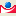 0801350024200045,10,00,0Оценка недвижимости, признание прав и регулирование отношений по муниципальной собственности0801350024220045,10,00,0Предоставление субсидий бюджетным, автономным учреждениям и иным некоммерческим организациям0801350024220060045,10,00,0Субсидии бюджетным учреждениям0801350024220061045,10,00,0Муниципальная программа "Патриотическое воспитание граждан, проживающих на территории Чамзинского муниципального района на 2017-2025 годы"08013705,75,75,8Основное мероприятие "Совершенствование системы патриотического воспитания граждан, проживающих на территории Чамзинского муниципального района"0801370015,75,75,8Мероприятия по реализации отдельных полномочий органов местного самоуправления080137001420005,75,75,8Мероприятия по духовно- нравственному воспитанию 080137001422905,75,75,8Закупка товаров, работ и услуг для обеспечения государственных (муниципальных) нужд080137001422902005,75,75,8Иные закупки товаров, работ и услуг для обеспечения государственных (муниципальных) нужд080137001422902405,75,75,8Непрограммные расходы главных распорядителей бюджетных средств Республики Мордовия08018901 410,70,00,0Непрограммные расходы в рамках обеспечения деятельности главных распорядителей бюджетных средств Республики Мордовия0801891001 410,70,00,0Расходы на обеспечение деятельности (оказания услуг) муниципальных учреждений 080189100610001 410,70,00,0Библиотеки080189100611601 410,70,00,0Предоставление субсидий бюджетным, автономным учреждениям и иным некоммерческим организациям080189100611606001 410,70,00,0Субсидии бюджетным учреждениям080189100611606101 410,70,00,0Другие вопросы в области культуры, кинематографии08043 898,53 111,52 724,7Муниципальная программа "Развитие культуры и туризма в Чамзинском муниципальном районе на 2014-2025 годы" 08040503 898,53 111,52 724,7Подпрограмма "Культура"08040513 898,53 111,52 724,7Основное мероприятие "Сохранение, возрождение и развитие традиционной и народной культуры, поддержка народного творчества и культурно-досуговой деятельности"0804051033 400,02 712,72 375,8Расходы на обеспечение деятельности (оказания услуг) муниципальных учреждений 080405103610003 400,02 712,72 375,8Учреждения по обеспечению хозяйственного обслуживания080405103610203 400,02 712,72 375,8Расходы на выплаты персоналу в целях обеспечения выполнения функций государственными (муниципальными) органами, казенными учреждениями, органами управления государственными внебюджетными фондами080405103610201003 374,42 699,42 361,9Расходы на выплаты персоналу казенных учреждений080405103610201103 374,42 699,42 361,9Закупка товаров, работ и услуг для обеспечения государственных (муниципальных) нужд0804051036102020025,613,313,9Иные закупки товаров, работ и услуг для обеспечения государственных (муниципальных) нужд0804051036102024025,613,313,9Основное мероприятие "Развитие библиотечного дела"080405104498,5398,8348,9Расходы на обеспечение деятельности (оказания услуг) муниципальных учреждений 08040510461000498,5398,8348,9Учреждения по обеспечению хозяйственного обслуживания08040510461020498,5398,8348,9Расходы на выплаты персоналу в целях обеспечения выполнения функций государственными (муниципальными) органами, казенными учреждениями, органами управления государственными внебюджетными фондами08040510461020100498,5398,8348,9Расходы на выплаты персоналу казенных учреждений08040510461020110498,5398,8348,9Социальная политика1030 693,631 077,231 205,6Пенсионное обеспечение10011 444,81 492,51 540,3Муниципальная программа "Развитие муниципальной службы в Чамзинском муниципальном районе Республики Мордовия (2015-2022 годы)"1001011 444,81 492,51 540,3Основное мероприятие "Обеспечение государственных гарантий муниципальных служащих"1001010031 444,81 492,51 540,3Иные меры социальной поддержки граждан, кроме публичных нормативных обязательств100101003030001 444,81 492,51 540,3Доплаты к пенсиям муниципальных служащих Республики Мордовия100101003030101 444,81 492,51 540,3Социальное обеспечение и иные выплаты населению100101003030103001 444,81 492,51 540,3Публичные нормативные социальные выплаты гражданам100101003030103101 444,81 492,51 540,3Социальное обеспечение населения100316 269,116 261,716 342,3Муниципальная программа "Развитие образования в Чамзинском муниципальном районе" на 2016-2025 годы10030204 275,64 311,24 241,3Подпрограмма "Развитие общего образования в Чамзинском муниципальном районе" на 2016-2025 годы 10030224 275,64 311,24 241,3Основное мероприятие "Сохранение и укрепление здоровья школьников"1003022074 275,64 311,24 241,3Мероприятия по реализации отдельных полномочий органов местного самоуправления10030220742000628,6664,2594,3 Организация предоставления обучающимся в муниципальных общеобразовательных организациях из числа детей-инвалидов питания с освобождением от оплаты его стоимости 10030220742470628,6664,2594,3Предоставление субсидий бюджетным, автономным учреждениям и иным некоммерческим организациям10030220742470600628,6664,2594,3Субсидии бюджетным учреждениям10030220742470610628,6664,2594,3Осуществление государственных полномочий Республики Мордовия по организации предоставления обучающимся в муниципальных общеобразовательных организациях Республики Мордовия из малоимущих семей питания с освобождением от платы его стоимости100302207770703 647,03 647,03 647,0Предоставление субсидий бюджетным, автономным учреждениям и иным некоммерческим организациям100302207770706003 647,03 647,03 647,0Субсидии бюджетным учреждениям100302207770706103 647,03 647,03 647,0Муниципальная программа Чамзинского муниципального района Республики Мордовия "Комплексное развитие сельских территорий"1003220214,9171,9322,4Подпрограмма "Создание условий для обеспечения доступным и комфортным жильем сельского населения"1003221214,9171,9322,4Основное мероприятие "Улучшение жилищных условий граждан, проживающих на сельских территориях"100322101214,9171,9322,4Прочие публичные нормативные обязательства10032210102000214,9171,9322,4Улучшение жилищных условий граждан, проживающих на сельских территориях10032210102040214,9171,9322,4Социальное обеспечение и иные выплаты населению10032210102040300214,9171,9322,4Социальные выплаты гражданам, кроме публичных нормативных социальных выплат10032210102040320214,9171,9322,4Муниципальная программа Чамзинского муниципального района Республики Мордовия "Обеспечение доступным и комфортным жильем и коммунальными услугами граждан Российской Федерации" 10032611 778,611 778,611 778,6Подпрограмма "Обеспечение жильем молодых семей"100326111 778,611 778,611 778,6Основное мероприятие "Обеспечение жильем молодых семей"10032610111 778,611 778,611 778,6Софинансирование расходных обязательств по вопросам местного значения100326101L000011 778,611 778,611 778,6Предоставление молодым семьям социальных выплат на строительство или приобретение жилья100326101L497011 778,611 778,611 778,6Социальное обеспечение и иные выплаты населению100326101L497030011 778,611 778,611 778,6Социальные выплаты гражданам, кроме публичных нормативных социальных выплат100326101L497032011 778,611 778,611 778,6Охрана семьи и детства100412 879,713 223,013 223,0Муниципальная программа "Развитие образования в Чамзинском муниципальном районе" на 2016-2025 годы10040211 476,611 819,911 819,9Подпрограмма "Обеспечение реализации муниципальной программы "Развитие образования в Чамзинском муниципальном районе" на 2016 - 2025 годы" 1004020611 476,611 819,911 819,9Основное мероприятие "Оказание мер государственной поддержки детям-сиротам, детям, оставшимся без попечения родителей, а также гражданам, желающим взять детей на воспитание в семью"10040260311 476,611 819,911 819,9Осуществление государственных полномочий Республики Мордовия по выплате вознаграждения опекунам и попечителям несовершеннолетних граждан, проживающих на территории Республики Мордовия, с которыми органы опеки и попечительства заключили договор о приемной семье; выплате ежемесячного пособия опекуну (попечителю), приемному родителю на содержание ребенка, находящегося под опекой (попечительством), в приемной семье, в Республике Мордовия; выплате ежемесячного денежного пособия лицам из числа детей-сирот и детей, оставшихся без попечения родителей, обучающимся в государственных общеобразовательных организациях Республики Мордовия или в муниципальных общеобразовательных организациях, в период до 1 сентября года окончания обучения в общеобразовательной организации1004026037718011 476,611 819,911 819,9Социальное обеспечение и иные выплаты населению1004026037718030011 476,611 819,911 819,9Публичные нормативные социальные выплаты гражданам100402603771803106 854,96 936,56 936,5Социальные выплаты гражданам, кроме публичных нормативных социальных выплат100402603771803204 621,74 883,44 883,4Муниципальная программа Чамзинского муниципального района Республики Мордовия "Обеспечение доступным и комфортным жильем и коммунальными услугами граждан Российской Федерации" 1004261 303,51 303,51 303,5Подпрограмма "Обеспечение жилыми помещениями детей-сирот и детей, оставшихся без попечения родителей, а также лиц из их числа в Чамзинском муниципальном районе Республики Мордовия"10042621 303,51 303,51 303,5Основное мероприятие "Предоставление жилых помещений специализированного жилищного фонда детям-сиротам и детям, оставшимся без попечения родителей, лицам из их числа"1004262031 303,51 303,51 303,5Осуществление государственных полномочий Республики Мордовия по обеспечению детей-сирот и детей, оставшихся без попечения родителей, лиц из числа детей-сирот и детей, оставшихся без попечения родителей, жилыми помещениями специализированного жилищного фонда100426203R08201 303,51 303,51 303,5Капитальные вложения в объекты государственной (муниципальной) собственности100426203R08204001 303,51 303,51 303,5Бюджетные инвестиции100426203R08204101 303,51 303,51 303,5Непрограммные расходы главных распорядителей бюджетных средств Республики Мордовия100489099,699,699,6Непрограммные расходы в рамках обеспечения деятельности главных распорядителей бюджетных средств Республики Мордовия100489199,699,699,6Осуществление государственных полномочий Республики Мордовия по назначению и предоставлению единовременной денежной выплаты на капитальный ремонт жилых помещений, единственными собственниками которых являются дети-сироты и дети, оставшиеся без попечения родителей, а также лица из числа детей-сирот и детей, оставшихся без попечения родителей1004891007711099,699,699,6Социальное обеспечение и иные выплаты населению1004891007711030099,699,699,6Публичные нормативные социальные выплаты гражданам1004891007711031099,699,699,6Другие вопросы в области социальной политики1006100,0100,0100,0Муниципальная программа "Социальная поддержка граждан" на 2017-2022 годы1006030100,0100,0100,0Подпрограмма "Повышение эффективности государственной поддержки социально ориентированных некоммерческих организаций"1006032100,0100,0100,0Основное мероприятие "Оказание финансовой поддержки СОНКО"100603201100,0100,0100,0Субсидии юридическим лицам, в том числе некоммерческим организациям (за исключением субсидий муниципальным учреждениям), индивидуальным предпринимателям, физическим лицам 10060320191000100,0100,0100,0Субсидии на поддержку социально ориентированных некоммерческих организаций10060320191010100,0100,0100,0Предоставление субсидий бюджетным, автономным учреждениям и иным некоммерческим организациям10060320191010600100,0100,0100,0Субсидии некоммерческим организациям (за исключением государственных учреждений)10060320191010630100,0100,0100,0Физическая культура и спорт11500,0500,0500,0Физическая культура1101500,0500,0500,0Муниципальная программа "Развитие физической культуры и массового спорта в Чамзинском муниципальном районе на 2016-2024 годы"1101060500,0500,0500,0Основное мероприятие "Физическое воспитание и обеспечение организации и проведения физкультурных и массовых спортивных мероприятий"110106002450,0450,0450,0Мероприятия по реализации отдельных полномочий органов местного самоуправления11010600242000450,0450,0450,0Мероприятия в области спорта и физической культуры11010600242040450,0450,0450,0Расходы на выплаты персоналу в целях обеспечения выполнения функций государственными (муниципальными) органами, казенными учреждениями, органами управления государственными внебюджетными фондами11010600242040100150,0150,0150,0Расходы на выплаты персоналу казенных учреждений11010600242040110150,0150,0150,0Закупка товаров, работ и услуг для обеспечения государственных (муниципальных) нужд11010600242040200300,0300,0300,0Иные закупки товаров, работ и услуг для обеспечения государственных (муниципальных) нужд11010600242040240300,0300,0300,0Основное мероприятие "Совершенствование спортивной инфраструктуры и материально-технической базы для занятий физической культурой и массовым спортом"11010600450,050,050,0Мероприятия по реализации отдельных полномочий органов местного самоуправления1101060044200050,050,050,0Мероприятия в области спорта и физической культуры1101060044204050,050,050,0Закупка товаров, работ и услуг для обеспечения государственных (муниципальных) нужд1101060044204020050,050,050,0Иные закупки товаров, работ и услуг для обеспечения государственных (муниципальных) нужд1101060044204024050,050,050,0Средства массовой информации121 207,01 207,01 207,0Периодическая печать и издательства12021 207,01 207,01 207,0Муниципальная программа "Социальная поддержка граждан" на 2017-2022 годы12020301 200,01 200,01 200,0Подпрограмма "Повышение эффективности государственной поддержки социально ориентированных некоммерческих организаций"12020321 200,01 200,01 200,0Основное мероприятие "Оказание финансовой поддержки СОНКО"1202032011 200,01 200,01 200,0Субсидии юридическим лицам, в том числе некоммерческим организациям (за исключением субсидий муниципальным учреждениям), индивидуальным предпринимателям, физическим лицам 120203201910001 200,01 200,01 200,0Субсидии на поддержку социально ориентированных некоммерческих организаций120203201910101 200,01 200,01 200,0Предоставление субсидий бюджетным, автономным учреждениям и иным некоммерческим организациям120203201910106001 200,01 200,01 200,0Субсидии некоммерческим организациям (за исключением государственных учреждений)120203201910106301 200,01 200,01 200,0Муниципальная программа "Повышение безопасности дорожного движения в Чамзинском муниципальном районе на 2016-2025 годы"12023807,07,07,0Основное мероприятие "Совершенствование работы по устранению причин детского дорожно-транспортного травматизма"1202380017,07,07,0Мероприятия по реализации отдельных полномочий органов местного самоуправления120238001420007,07,07,0Мероприятия по укреплению общественного порядка и обеспечению общественной безопасности120238001423007,07,07,0Закупка товаров, работ и услуг для обеспечения государственных (муниципальных) нужд120238001423002007,07,07,0Иные закупки товаров, работ и услуг для обеспечения государственных (муниципальных) нужд120238001423002407,07,07,0Обслуживание государственного (муниципального) долга138,98,88,6Обслуживание государственного (муниципального) внутреннего долга13018,98,88,6Муниципальная программа повышения эффективности управления муниципальными финансами в Чамзинском муниципальном районе Республики Мордовия 13011708,98,88,6Подпрограмма "Управление муниципальным долгом Чамзинского муниципального района Республики Мордовия" 13011728,98,88,6Основное мероприятие "Своевременное обслуживание долговых обязательств Чамзинского муниципального района по бюджетным кредитам перед республиканским бюджетом"1301172028,98,88,6Расходы, связанные с муниципальным управлением 130117202410008,98,88,6Процентные платежи по муниципальному долгу 130117202412408,98,88,6Обслуживание государственного (муниципального) долга130117202412407008,98,88,6Обслуживание муниципального долга  130117202412407308,98,88,6Межбюджетные трансферты общего характера бюджетам бюджетной системы Российской Федерации142 821,92 821,92 821,9Дотации на выравнивание бюджетной обеспеченности субъектов Российской Федерации и муниципальных образований14019,59,59,5Муниципальная программа повышения эффективности управления муниципальными финансами в Чамзинском муниципальном районе Республики Мордовия 14011709,59,59,5Подпрограмма "Повышение эффективности межбюджетных отношений"14011739,59,59,5Основное мероприятие "Выравнивание бюджетной обеспеченности поселений Чамзинского муниципального района Республики Мордовия"1401173019,59,59,5Дотации на выравнивание бюджетной обеспеченности поселений140117301440109,59,59,5Межбюджетные трансферты140117301440105009,59,59,5Дотации140117301440105109,59,59,5Прочие межбюджетные трансферты общего характера14032 812,42 812,42 812,4Муниципальная программа повышения эффективности управления муниципальными финансами в Чамзинском муниципальном районе Республики Мордовия 1403172 812,42 812,42 812,4Подпрограмма "Повышение эффективности межбюджетных отношений"14031732 812,42 812,42 812,4Основное мероприятие "Финансовая поддержка поселений в Чамзинском муниципальном районе Республики Мордовия для решения вопросов местного значения"1403173022 812,42 812,42 812,4Субсидии на софинансирование расходных обязательств поселений140317302442002 812,42 812,42 812,4Субсидии на софинансирование расходных обязательств по финансовому обеспечению деятельности органов местного самоуправления и муниципальных учреждений140317302442052 812,42 812,42 812,4Межбюджетные трансферты140317302442055002 812,42 812,42 812,4Субсидии140317302442055202 812,42 812,42 812,4Условно утвержденные расходы990,09 925,015 034,0Условно утвержденные расходы99990,09 925,015 034,0Муниципальная программа "Развитие образования в Чамзинском муниципальном районе" на 2016-2025 годы9999020,06 798,39 626,4Подпрограмма "Развитие дополнительного образования детей в Чамзинском муниципальном районе" на 2016-2025 годы 99990230,06 798,39 626,4Основное мероприятие "Обеспечение качества дополнительного образования детей"9999023010,06 798,39 626,4Расходы, связанные с муниципальным управлением 999902301410000,06 798,39 626,4Условно утвержденные расходы999902301419900,06 798,39 626,4Иные бюджетные ассигнования999902301419908000,06 798,39 626,4Резервные средства999902301419908700,06 798,39 626,4Муниципальная программа "Развитие культуры и туризма в Чамзинском муниципальном районе на 2014-2025 годы" 99990500,03 126,75 407,6Подпрограмма "Культура"99990510,03 126,75 407,6Основное мероприятие "Дополнительное образование детей"9999051050,03 126,75 407,6Расходы, связанные с муниципальным управлением 999905105410000,03 126,75 407,6Условно утвержденные расходы999905105419900,03 126,75 407,6Иные бюджетные ассигнования999905105419908000,03 126,75 407,6Резервные средства999905105419908700,03 126,75 407,6Наименование  Адм  Рз  Прз  Цср  Цср  Цср  Цср  Вр СуммаСуммаСуммаНаименование  Адм  Рз  Прз  Цср  Цср  Цср  Цср  Вр 2020 ГОД2021 ГОД2022 ГОД123456789101112ВСЕГО398 246,5396 996,9300 679,5Администрация Чамзинского муниципального района Республики Мордовия90091 449,9146 873,248 451,0Общегосударственные вопросы9000123 776,619 721,218 676,8Функционирование высшего должностного лица субъекта Российской Федерации и муниципального образования90001021 391,31 160,91 160,9Обеспечение деятельности Администрации муниципального образования Республики Мордовия90001026501 391,31 160,91 160,9Высшее должностное лицо муниципального образования90001026511 391,31 160,91 160,9Расходы, связанные с муниципальным управлением 900010265100410001 391,31 160,91 160,9Расходы на обеспечение функций органов местного самоуправления 90001026510041120168,5168,5168,5Расходы на выплаты персоналу в целях обеспечения выполнения функций государственными (муниципальными) органами, казенными учреждениями, органами управления государственными внебюджетными фондами90001026510041120100168,5168,5168,5Расходы на выплаты персоналу государственных (муниципальных) органов90001026510041120120168,5168,5168,5Расходы на выплаты по оплате труда высшего должностного лица900010265100411501 222,8992,4992,4Расходы на выплаты персоналу в целях обеспечения выполнения функций государственными (муниципальными) органами, казенными учреждениями, органами управления государственными внебюджетными фондами900010265100411501001 222,8992,4992,4Расходы на выплаты персоналу государственных (муниципальных) органов900010265100411501201 222,8992,4992,4Функционирование Правительства Российской Федерации, высших исполнительных органов государственной власти субъектов Российской Федерации, местных администраций900010413 998,712 434,211 469,1Муниципальная программа "Развитие муниципальной службы в Чамзинском муниципальном районе Республики Мордовия (2015-2022 годы)"900010401010,010,010,0Основное мероприятие "Подготовка, переподготовка и повышение квалификации муниципальных служащих и лиц, замещающих муниципальные должности на постоянной основе"90001040100210,010,010,0Расходы, связанные с муниципальным управлением 9000104010024100010,010,010,0Расходы на обеспечение функций органов местного самоуправления 9000104010024112010,010,010,0Расходы на выплаты персоналу в целях обеспечения выполнения функций государственными (муниципальными) органами, казенными учреждениями, органами управления государственными внебюджетными фондами9000104010024112010010,010,010,0Расходы на выплаты персоналу государственных (муниципальных) органов9000104010024112012010,010,010,0Муниципальная программа "Развитие культуры и туризма в Чамзинском муниципальном районе на 2014-2025 годы" 9000104050102,599,498,1Подпрограмма "Обеспечение условий реализации муниципальной программы" 9000104053102,599,498,1Основное мероприятие "Обеспечение функций муниципального архива"900010405302102,599,498,1Единая субвенция90001040530277500102,599,498,1Осуществление государственных полномочий Республики Мордовия по хранению, комплектованию, учету и использованию архивных документов, находящихся в собственности Республики Мордовия и хранящихся в муниципальных архивах90001040530277510102,599,498,1Расходы на выплаты персоналу в целях обеспечения выполнения функций государственными (муниципальными) органами, казенными учреждениями, органами управления государственными внебюджетными фондами90001040530277510100102,599,498,1Расходы на выплаты персоналу государственных (муниципальных) органов90001040530277510120102,599,498,1Муниципальная программа Чамзинского муниципального района Республики Мордовия "Цифровая трансформация Чамзинского муниципального района Республики Мордовия"90001041872,072,072,0Подпрограмма "Развитие электронного правительства в Чамзинском муниципальном районе Республики Мордовия"900010418272,072,072,0Основное мероприятие "Развитие, модернизация и эксплуатация информационных систем и ресурсов электронного правительства Чамзинского муниципального района"90001041820172,072,072,0Мероприятия по реализации отдельных полномочий органов местного самоуправления9000104182014200072,072,072,0Мероприятия в области формирования информационного общества9000104182014207072,072,072,0Закупка товаров, работ и услуг для обеспечения государственных (муниципальных) нужд9000104182014207020072,072,072,0Иные закупки товаров, работ и услуг для обеспечения государственных (муниципальных) нужд9000104182014207024072,072,072,0Муниципальная программа Чамзинского муниципального района Республики Мордовия "Обеспечение доступным и комфортным жильем и коммунальными услугами граждан Российской Федерации" 9000104269,59,59,5Подпрограмма "Обеспечение жилыми помещениями детей-сирот и детей, оставшихся без попечения родителей, а также лиц из их числа в Чамзинском муниципальном районе Республики Мордовия"90001042629,59,59,5Основное мероприятие "Формирование списка детей-сирот и детей, оставшихся без попечения родителей, а также лиц из их числа, подлежащих обеспечению жилыми помещениями"9000104262019,59,59,5Осуществление государственных полномочий Республики Мордовия по обеспечению детей-сирот и детей, оставшихся без попечения родителей, лиц из числа детей-сирот и детей, оставшихся без попечения родителей, жилыми помещениями специализированного жилищного фонда900010426201Z08209,59,59,5Расходы на выплаты персоналу в целях обеспечения выполнения функций государственными (муниципальными) органами, казенными учреждениями, органами управления государственными внебюджетными фондами900010426201Z08201009,19,19,1Расходы на выплаты персоналу государственных (муниципальных) органов900010426201Z08201209,19,19,1Закупка товаров, работ и услуг для обеспечения государственных (муниципальных) нужд900010426201Z08202000,40,40,4Иные закупки товаров, работ и услуг для обеспечения государственных (муниципальных) нужд900010426201Z08202400,40,40,4Муниципальная программа "Укрепление общественного порядка и обеспечение общественной безопасности в Чамзинском муниципальном районе на 2016-2022 годы"9000104360690,3691,3692,5Основное мероприятие "Мероприятия по укреплению общественного порядка и обеспечению общественной безопасности в сфере охраны прав и интересов несовершеннолетних, предупреждение безнадзорности и беспризорности среди несовершеннолетних"900010436005427,7428,3429,0Единая субвенция90001043600577500427,7428,3429,0Осуществление государственных полномочий Республики Мордовия по профилактике безнадзорности и правонарушений несовершеннолетних, защите прав и законных интересов детей и подростков, предусмотренных Законом Республики Мордовия от 30 марта 2005 года N 26-З "Об организации деятельности комиссий по делам несовершеннолетних и защите их прав в Республике Мордовия"90001043600577530427,7428,3429,0Расходы на выплаты персоналу в целях обеспечения выполнения функций государственными (муниципальными) органами, казенными учреждениями, органами управления государственными внебюджетными фондами90001043600577530100390,2390,2390,2Расходы на выплаты персоналу государственных (муниципальных) органов90001043600577530120390,2390,2390,2Закупка товаров, работ и услуг для обеспечения государственных (муниципальных) нужд9000104360057753020037,538,138,8Иные закупки товаров, работ и услуг для обеспечения государственных (муниципальных) нужд9000104360057753024037,538,138,8Основное мероприятие "Реализация государственных полномочий в области законодательства об административных правонарушениях"900010436010262,6263,0263,5Осуществление государственных полномочий Республики Мордовия по определению перечня должностных лиц, уполномоченных составлять протоколы об административных правонарушениях, предусмотренных Законом Республики Мордовия от 15 июня 2015 года N 38-З "Об административной ответственности на территории Республики Мордовия"900010436010771507,97,97,9Закупка товаров, работ и услуг для обеспечения государственных (муниципальных) нужд900010436010771502007,97,97,9Иные закупки товаров, работ и услуг для обеспечения государственных (муниципальных) нужд900010436010771502407,97,97,9Единая субвенция90001043601077500254,7255,1255,6Осуществление государственных полномочий Республики Мордовия по созданию, материально-техническому и организационному обеспечению деятельности административных комиссий90001043601077520254,7255,1255,6Расходы на выплаты персоналу в целях обеспечения выполнения функций государственными (муниципальными) органами, казенными учреждениями, органами управления государственными внебюджетными фондами90001043601077520100254,7255,1255,6Расходы на выплаты персоналу государственных (муниципальных) органов90001043601077520120254,7255,1255,6Обеспечение деятельности Администрации муниципального образования Республики Мордовия900010465012 777,311 214,410 248,9Непрограммные расходы в рамках обеспечения деятельности Администрации муниципального образования Республики Мордовия900010465212 777,311 214,410 248,9Расходы, связанные с муниципальным управлением 9000104652004100012 777,311 214,410 248,9Расходы на выплаты по оплате труда работников органов местного самоуправления 9000104652004111011 820,610 250,29 180,7Расходы на выплаты персоналу в целях обеспечения выполнения функций государственными (муниципальными) органами, казенными учреждениями, органами управления государственными внебюджетными фондами9000104652004111010011 820,610 250,29 180,7Расходы на выплаты персоналу государственных (муниципальных) органов9000104652004111012011 820,610 250,29 180,7Расходы на обеспечение функций органов местного самоуправления 90001046520041120956,7964,21 068,2Расходы на выплаты персоналу в целях обеспечения выполнения функций государственными (муниципальными) органами, казенными учреждениями, органами управления государственными внебюджетными фондами9000104652004112010094,896,197,7Расходы на выплаты персоналу государственных (муниципальных) органов9000104652004112012094,896,197,7Закупка товаров, работ и услуг для обеспечения государственных (муниципальных) нужд90001046520041120200831,9868,1970,5Иные закупки товаров, работ и услуг для обеспечения государственных (муниципальных) нужд90001046520041120240831,9868,1970,5Социальное обеспечение и иные выплаты населению9000104652004112030029,40,00,0Социальные выплаты гражданам, кроме публичных нормативных социальных выплат9000104652004112032029,40,00,0Иные бюджетные ассигнования900010465200411208000,60,00,0Уплата налогов, сборов и иных платежей900010465200411208500,60,00,0Непрограммные расходы главных распорядителей бюджетных средств Республики Мордовия900010489337,1337,6338,1Непрограммные расходы в рамках обеспечения деятельности главных распорядителей бюджетных средств Республики Мордовия9000104891337,1337,6338,1Единая субвенция90001048910077500337,1337,6338,1Осуществление государственных полномочий Республики Мордовия по ведению учета в качестве нуждающихся в жилых помещениях граждан, которые в соответствии с законодательством Республики Мордовия имеют право на государственную поддержку в строительстве или приобретении жилья90001048910077540310,2310,7311,2Расходы на выплаты персоналу в целях обеспечения выполнения функций государственными (муниципальными) органами, казенными учреждениями, органами управления государственными внебюджетными фондами90001048910077540100297,0297,0297,0Расходы на выплаты персоналу государственных (муниципальных) органов90001048910077540120297,0297,0297,0Закупка товаров, работ и услуг для обеспечения государственных (муниципальных) нужд9000104891007754020013,213,714,2Иные закупки товаров, работ и услуг для обеспечения государственных (муниципальных) нужд9000104891007754024013,213,714,2Осуществление государственных полномочий Республики Мордовия по квотированию рабочих мест для трудоустройства граждан, особо нуждающихся в социальной защите9000104891007756016,516,516,5Закупка товаров, работ и услуг для обеспечения государственных (муниципальных) нужд9000104891007756020016,516,516,5Иные закупки товаров, работ и услуг для обеспечения государственных (муниципальных) нужд9000104891007756024016,516,516,5Осуществление государственных полномочий Республики Мордовия по постановке на учет и учету граждан, имеющих право на получение жилищных субсидий в соответствии с Федеральным законом от 25 октября 2002 года №25-ФЗ О жилищных субсидиях гражданам, выезжающим из районов Крайнего Севера и приравненных к ним местностей"9000104891007757010,410,410,4Расходы на выплаты персоналу в целях обеспечения выполнения функций государственными (муниципальными) органами, казенными учреждениями, органами управления государственными внебюджетными фондами9000104891007757010010,410,410,4Расходы на выплаты персоналу государственных (муниципальных) органов9000104891007757012010,410,410,4Судебная система90001050,00,046,6Непрограммные расходы главных распорядителей бюджетных средств Республики Мордовия9000105890,00,046,6Непрограммные расходы в рамках обеспечения деятельности главных распорядителей бюджетных средств Республики Мордовия90001058910,00,046,6Осуществление полномочий по составлению (изменению) списков кандидатов в присяжные заседатели федеральных судов общей юрисдикции в Российской Федерации900010589100512000,00,046,6Закупка товаров, работ и услуг для обеспечения государственных (муниципальных) нужд900010589100512002000,00,046,6Иные закупки товаров, работ и услуг для обеспечения государственных (муниципальных) нужд900010589100512002400,00,046,6Обеспечение проведения выборов и референдумов9000107120,30,00,0Непрограммные расходы главных распорядителей бюджетных средств Республики Мордовия900010789120,30,00,0Непрограммные расходы в рамках обеспечения деятельности главных распорядителей бюджетных средств Республики Мордовия9000107891120,30,00,0Расходы, связанные с муниципальным управлением 9000107891W041000120,30,00,0Оказание содействия избирательным комиссиям в подготовке и проведении общероссийского голосования, а также в информировании граждан Российской Федерации о такой подготовке и его проведении9000107891W041260120,30,00,0Закупка товаров, работ и услуг для обеспечения государственных (муниципальных) нужд9000107891W041260200120,30,00,0Иные закупки товаров, работ и услуг для обеспечения государственных (муниципальных) нужд9000107891W041260240120,30,00,0Другие общегосударственные вопросы90001138 266,36 126,16 000,2Муниципальная программа "Развитие культуры и туризма в Чамзинском муниципальном районе на 2014-2025 годы" 9000113050267,1230,5213,7Подпрограмма "Обеспечение условий реализации муниципальной программы" 9000113053267,1230,5213,7Основное мероприятие "Обеспечение функций МКУ Чамзинского муниципального района «Межведомственный архив документов по личному составу"900011305301267,1230,5213,7Расходы на обеспечение деятельности (оказания услуг) муниципальных учреждений 90001130530161000267,1230,5213,7Архивные учреждения90001130530161030267,1230,5213,7Расходы на выплаты персоналу в целях обеспечения выполнения функций государственными (муниципальными) органами, казенными учреждениями, органами управления государственными внебюджетными фондами90001130530161030100197,3157,9138,2Расходы на выплаты персоналу казенных учреждений90001130530161030110197,3157,9138,2Закупка товаров, работ и услуг для обеспечения государственных (муниципальных) нужд9000113053016103020069,872,675,5Иные закупки товаров, работ и услуг для обеспечения государственных (муниципальных) нужд9000113053016103024069,872,675,5Муниципальная программа развития сельского хозяйства и регулирования рынков сельскохозяйственной продукции, сырья и продовольствия в Чамзинском муниципальном районе на 2015-2025 годы9000113090200,0200,0200,0Подпрограмма "Техническая и технологическая модернизация, инновационное развитие"9000113094200,0200,0200,0Основное мероприятие "Мероприятие по проведению коллегий, семинаров-совещаний, участию в сельскохозяйственных выставках, ярмарках"900011309402200,0200,0200,0Расходы, связанные с муниципальным управлением 90001130940241000200,0200,0200,0Мероприятия, связанные с муниципальным управлением90001130940241210200,0200,0200,0Закупка товаров, работ и услуг для обеспечения государственных (муниципальных) нужд90001130940241210200200,0200,0200,0Иные закупки товаров, работ и услуг для обеспечения государственных (муниципальных) нужд90001130940241210240200,0200,0200,0Муниципальная программа повышения эффективности управления муниципальными финансами в Чамзинском муниципальном районе Республики Мордовия 900011317564,0451,3395,0Подпрограмма «Эффективное использование бюджетного потенциала» 9000113171564,0451,3395,0Основное мероприятие "Реализация мероприятий в сфере закупок"900011317108564,0451,3395,0Расходы на обеспечение деятельности (оказания услуг) муниципальных учреждений 90001131710861000564,0451,3395,0Учреждения по обеспечению хозяйственного обслуживания90001131710861020564,0451,3395,0Расходы на выплаты персоналу в целях обеспечения выполнения функций государственными (муниципальными) органами, казенными учреждениями, органами управления государственными внебюджетными фондами90001131710861020100564,0451,3395,0Расходы на выплаты персоналу казенных учреждений90001131710861020110564,0451,3395,0Муниципальная программа Чамзинского муниципального района Республики Мордовия "Цифровая трансформация Чамзинского муниципального района Республики Мордовия"900011318300,0400,0505,0Подпрограмма "Развитие информационной инфраструктуры в Чамзинском муниципальном районе Республики Мордовия"9000113181100,0150,0200,0Основное мероприятие "Информационная инфраструктура"900011318101100,0150,0200,0Мероприятия по реализации отдельных полномочий органов местного самоуправления90001131810142000100,0150,0200,0Мероприятия в области формирования информационного общества90001131810142070100,0150,0200,0Закупка товаров, работ и услуг для обеспечения государственных (муниципальных) нужд90001131810142070200100,0150,0200,0Иные закупки товаров, работ и услуг для обеспечения государственных (муниципальных) нужд90001131810142070240100,0150,0200,0Подпрограмма "Развитие электронного правительства в Чамзинском муниципальном районе Республики Мордовия"9000113182150,0200,0250,0Основное мероприятие «Цифровое управление»900011318202150,0200,0250,0Мероприятия по реализации отдельных полномочий органов местного самоуправления90001131820242000150,0200,0250,0Мероприятия в области формирования информационного общества90001131820242070150,0200,0250,0Закупка товаров, работ и услуг для обеспечения государственных (муниципальных) нужд90001131820242070200150,0200,0250,0Иные закупки товаров, работ и услуг для обеспечения государственных (муниципальных) нужд90001131820242070240150,0200,0250,0Подпрограмма "Обеспечение информационной безопасности республиканских государственных информационных систем и инфраструктуры электронного правительства"900011318350,050,055,0Основное мероприятие «Информационная безопасность»90001131830150,050,055,0Мероприятия по реализации отдельных полномочий органов местного самоуправления9000113183014200050,050,055,0Мероприятия в области формирования информационного общества9000113183014207050,050,055,0Закупка товаров, работ и услуг для обеспечения государственных (муниципальных) нужд9000113183014207020050,050,055,0Иные закупки товаров, работ и услуг для обеспечения государственных (муниципальных) нужд9000113183014207024050,050,055,0Муниципальная программа "Гармонизация межнациональных и межконфессиональных  отношений в Чамзинском муниципальном районе на 2014-2025 годы"90001132405,05,05,0Основное мероприятие "Оказание поддержки общественным инициативам, направленным на укрепление гражданского единства, гармонизацию межнациональных отношений и этнокультурное развитие народов, проживающих на территории Чамзинского муниципального района"9000113240045,05,05,0Мероприятия по реализации отдельных полномочий органов местного самоуправления900011324004420005,05,05,0Мероприятия, направленные на развитие межнациональных отношений900011324004423105,05,05,0Закупка товаров, работ и услуг для обеспечения государственных (муниципальных) нужд900011324004423102005,05,05,0Иные закупки товаров, работ и услуг для обеспечения государственных (муниципальных) нужд900011324004423102405,05,05,0Муниципальная программа "Оформление права собственности на муниципальные и бесхозяйные объекты недвижимого имущества, расположенные на территории Чамзинского муниципального района"9000113350572,0670,0670,0Основное мероприятие «Оформление технической документации, постановка на кадастровый учет муниципальных объектов, в том числе бесхозяйных объектов (объекты капитального строительства, в том числе объекты жилищно-коммунального хозяйства и линейные объекты)»900011335001302,0400,0400,0Мероприятия по реализации отдельных полномочий органов местного самоуправления90001133500142000302,0400,0400,0Оценка недвижимости, признание прав и регулирование отношений по муниципальной собственности90001133500142200302,0400,0400,0Закупка товаров, работ и услуг для обеспечения государственных (муниципальных) нужд90001133500142200200302,0400,0400,0Иные закупки товаров, работ и услуг для обеспечения государственных (муниципальных) нужд90001133500142200240302,0400,0400,0Основное мероприятие «Проведение кадастровых работ по формированию и постановке на ГКУ земельных участков»9000113350250,050,050,0Мероприятия по реализации отдельных полномочий органов местного самоуправления900011335024200050,050,050,0Оценка недвижимости, признание прав и регулирование отношений по муниципальной собственности900011335024220050,050,050,0Закупка товаров, работ и услуг для обеспечения государственных (муниципальных) нужд900011335024220020050,050,050,0Иные закупки товаров, работ и услуг для обеспечения государственных (муниципальных) нужд900011335024220024050,050,050,0Основное мероприятие «Оценка муниципальных объектов и бесхозяйных объектов недвижимого имущества (объекты капитального строительства, в том числе объекты ЖКХ хозяйства и линейные объекты)»90001133500350,050,050,0Мероприятия по реализации отдельных полномочий органов местного самоуправления9000113350034200050,050,050,0Оценка недвижимости, признание прав и регулирование отношений по муниципальной собственности9000113350034220050,050,050,0Закупка товаров, работ и услуг для обеспечения государственных (муниципальных) нужд9000113350034220020050,050,050,0Иные закупки товаров, работ и услуг для обеспечения государственных (муниципальных) нужд9000113350034220024050,050,050,0Основное мероприятие «Кадастровые работы по формированию земельных участков, находящихся в муниципальной собственности Чамзинского муниципального района, государственная собственность на которые не разграничена, для предоставления через торги в собственность (аренду), количество участков, и без проведения торгов»90001133500450,050,050,0Мероприятия по реализации отдельных полномочий органов местного самоуправления9000113350044200050,050,050,0Оценка недвижимости, признание прав и регулирование отношений по муниципальной собственности9000113350044220050,050,050,0Закупка товаров, работ и услуг для обеспечения государственных (муниципальных) нужд9000113350044220020050,050,050,0Иные закупки товаров, работ и услуг для обеспечения государственных (муниципальных) нужд9000113350044220024050,050,050,0Основное мероприятие «Определение рыночной стоимости земельных участков, государственная стоимость на которые не разграничена с целью их продажи путем проведения торгов (аукционов)»90001133500530,030,030,0Мероприятия по реализации отдельных полномочий органов местного самоуправления9000113350054200030,030,030,0Оценка недвижимости, признание прав и регулирование отношений по муниципальной собственности9000113350054220030,030,030,0Закупка товаров, работ и услуг для обеспечения государственных (муниципальных) нужд9000113350054220020030,030,030,0Иные закупки товаров, работ и услуг для обеспечения государственных (муниципальных) нужд9000113350054220024030,030,030,0Основное мероприятие «Определение рыночной величины арендной платы за пользование земельными участками, государственная собственность на которые не разграничена с целью их предоставления в арену путем проведения торгов (аукционов)»90001133500620,020,020,0Мероприятия по реализации отдельных полномочий органов местного самоуправления9000113350064200020,020,020,0Оценка недвижимости, признание прав и регулирование отношений по муниципальной собственности9000113350064220020,020,020,0Закупка товаров, работ и услуг для обеспечения государственных (муниципальных) нужд9000113350064220020020,020,020,0Иные закупки товаров, работ и услуг для обеспечения государственных (муниципальных) нужд9000113350064220024020,020,020,0Основное мероприятие «Организация и проведение торгов по реализации земельных участков и объектов недвижимого имущества, находящегося в муниципальной собственности»90001133500750,050,050,0Мероприятия по реализации отдельных полномочий органов местного самоуправления9000113350074200050,050,050,0Оценка недвижимости, признание прав и регулирование отношений по муниципальной собственности9000113350074220050,050,050,0Закупка товаров, работ и услуг для обеспечения государственных (муниципальных) нужд9000113350074220020050,050,050,0Иные закупки товаров, работ и услуг для обеспечения государственных (муниципальных) нужд9000113350074220024050,050,050,0Основное мероприятие «Организация и проведение торгов по продаже права заключения договоров аренды в отношении земельных участков и объектов недвижимого имущества, находящегося в муниципальной собственности»90001133500820,020,020,0Мероприятия по реализации отдельных полномочий органов местного самоуправления9000113350084200020,020,020,0Оценка недвижимости, признание прав и регулирование отношений по муниципальной собственности9000113350084220020,020,020,0Закупка товаров, работ и услуг для обеспечения государственных (муниципальных) нужд9000113350084220020020,020,020,0Иные закупки товаров, работ и услуг для обеспечения государственных (муниципальных) нужд9000113350084220024020,020,020,0Муниципальная программа "Повышение безопасности дорожного движения в Чамзинском муниципальном районе на 2016-2025 годы"900011338073,073,073,0Основное мероприятие "Совершенствование работы по устранению причин детского дорожно-транспортного травматизма"90001133800136,036,036,0Мероприятия по реализации отдельных полномочий органов местного самоуправления9000113380014200036,036,036,0Мероприятия по укреплению общественного порядка и обеспечению общественной безопасности9000113380014230036,036,036,0Закупка товаров, работ и услуг для обеспечения государственных (муниципальных) нужд9000113380014230020036,036,036,0Иные закупки товаров, работ и услуг для обеспечения государственных (муниципальных) нужд9000113380014230024036,036,036,0Основное мероприятие "Формирование у детей навыков безопасного поведения на дорогах"90001133800237,037,037,0Мероприятия по реализации отдельных полномочий органов местного самоуправления9000113380024200037,037,037,0Мероприятия по укреплению общественного порядка и обеспечению общественной безопасности9000113380024230037,037,037,0Закупка товаров, работ и услуг для обеспечения государственных (муниципальных) нужд9000113380024230020037,037,037,0Иные закупки товаров, работ и услуг для обеспечения государственных (муниципальных) нужд9000113380024230024037,037,037,0Непрограммные расходы главных распорядителей бюджетных средств Республики Мордовия9000113896 285,24 096,33 938,5Непрограммные расходы в рамках обеспечения деятельности главных распорядителей бюджетных средств Республики Мордовия90001138916 285,24 096,33 938,5Прочие публичные нормативные обязательства9000113891000200010,010,010,0Выплаты лицам, удостоенным звания «Почетный гражданин»9000113891000206010,010,010,0Социальное обеспечение и иные выплаты населению9000113891000206030010,010,010,0Публичные нормативные выплаты гражданам несоциального характера9000113891000206033010,010,010,0Расходы, связанные с муниципальным управлением 90001138910041000280,0280,0280,0Мероприятия, связанные с муниципальным управлением90001138910041210280,0280,0280,0Закупка товаров, работ и услуг для обеспечения государственных (муниципальных) нужд90001138910041210200220,0250,0250,0Иные закупки товаров, работ и услуг для обеспечения государственных (муниципальных) нужд90001138910041210240220,0250,0250,0Социальное обеспечение и иные выплаты населению9000113891004121030030,030,030,0Публичные нормативные выплаты гражданам несоциального характера90001138910041210330Иные выплаты населению9000113891004121036030,030,030,0Иные бюджетные ассигнования9000113891004121080030,00,00,0Уплата налогов, сборов и иных платежей9000113891004121085030,00,00,0Расходы на обеспечение деятельности (оказания услуг) муниципальных учреждений 900011389100610005 995,23 806,33 648,5Учреждения по обеспечению хозяйственного обслуживания900011389100610205 995,23 806,33 648,5Расходы на выплаты персоналу в целях обеспечения выполнения функций государственными (муниципальными) органами, казенными учреждениями, органами управления государственными внебюджетными фондами900011389100610201001 972,91 582,51 387,7Расходы на выплаты персоналу казенных учреждений900011389100610201101 972,91 582,51 387,7Закупка товаров, работ и услуг для обеспечения государственных (муниципальных) нужд900011389100610202003 639,21 931,61 968,6Иные закупки товаров, работ и услуг для обеспечения государственных (муниципальных) нужд900011389100610202403 639,21 931,61 968,6Иные бюджетные ассигнования90001138910061020800383,1292,2292,2Уплата налогов, сборов и иных платежей90001138910061020850383,1292,2292,2Национальная безопасность и правоохранительная деятельность900033 529,82 846,42 761,0Органы юстиции90003042 307,21 899,11 917,2Непрограммные расходы главных распорядителей бюджетных средств Республики Мордовия9000304892 307,21 899,11 917,2Непрограммные расходы в рамках обеспечения деятельности главных распорядителей бюджетных средств Республики Мордовия90003048912 307,21 899,11 917,2Осуществление переданных полномочий Российской Федерации на государственную регистрацию актов гражданского состояния (Осуществление государственных полномочий Российской Федерации по государственной регистрации актов гражданского состояния в части составления записей актов гражданского состояния и совершения иных юридических действий)900030489100593032 022,91 899,11 917,2Расходы на выплаты персоналу в целях обеспечения выполнения функций государственными (муниципальными) органами, казенными учреждениями, органами управления государственными внебюджетными фондами900030489100593031001 280,11 227,81 228,0Расходы на выплаты персоналу государственных (муниципальных) органов900030489100593031201 280,11 227,81 228,0Закупка товаров, работ и услуг для обеспечения государственных (муниципальных) нужд90003048910059303200655,0583,5601,4Иные закупки товаров, работ и услуг для обеспечения государственных (муниципальных) нужд90003048910059303240655,0583,5601,4Иные бюджетные ассигнования9000304891005930380087,887,887,8Уплата налогов, сборов и иных платежей9000304891005930385087,887,887,8Осуществление переданных полномочий Российской Федерации на государственную регистрацию актов гражданского состояния (Осуществление государственных полномочий Российской Федерации по государственной регистрации актов гражданского состояния в части перевода книг государственной регистрации актов гражданского состояния (актовых книг) в электронную форму)90003048910059304284,30,00,0Расходы на выплаты персоналу в целях обеспечения выполнения функций государственными (муниципальными) органами, казенными учреждениями, органами управления государственными внебюджетными фондами90003048910059304100284,30,00,0Расходы на выплаты персоналу государственных (муниципальных) органов90003048910059304120284,30,00,0Защита населения и территории от чрезвычайных ситуаций природного и техногенного характера, гражданская оборона90003091 172,6897,3793,8Муниципальная программа "Укрепление общественного порядка и обеспечение общественной безопасности в Чамзинском муниципальном районе на 2016-2022 годы"90003093601 172,6897,3793,8Основное мероприятие "Развитие единой дежурно-диспетчерской службы Чамзинского муниципального района 2016-2022 годы"9000309360091 172,6897,3793,8Расходы на обеспечение деятельности (оказания услуг) муниципальных учреждений 900030936009610001 172,6897,3793,8Учреждения по защите населения и территории от чрезвычайных ситуаций природного и техногенного характера, гражданской обороне900030936009610401 172,6897,3793,8Расходы на выплаты персоналу в целях обеспечения выполнения функций государственными (муниципальными) органами, казенными учреждениями, органами управления государственными внебюджетными фондами900030936009610401001 063,6852,6747,3Расходы на выплаты персоналу казенных учреждений900030936009610401101 063,6852,6747,3Закупка товаров, работ и услуг для обеспечения государственных (муниципальных) нужд90003093600961040200109,044,746,5Иные закупки товаров, работ и услуг для обеспечения государственных (муниципальных) нужд90003093600961040240109,044,746,5Другие вопросы  в области национальной безопасности и правоохранительной деятельности900031450,050,050,0Муниципальная программа "Укрепление общественного порядка и обеспечение общественной безопасности в Чамзинском муниципальном районе на 2016-2022 годы"900031436050,050,050,0Основное мероприятие "Мероприятия по укреплению общественного порядка и обеспечению общественной безопасности в сфере охраны прав и интересов несовершеннолетних, предупреждение безнадзорности и беспризорности среди несовершеннолетних"90003143600550,050,050,0Мероприятия по реализации отдельных полномочий органов местного самоуправления9000314360054200050,050,050,0Мероприятия по укреплению общественного порядка и обеспечению общественной безопасности9000314360054230050,050,050,0Закупка товаров, работ и услуг для обеспечения государственных (муниципальных) нужд9000314360054230020050,050,050,0Иные закупки товаров, работ и услуг для обеспечения государственных (муниципальных) нужд9000314360054230024050,050,050,0Национальная экономика9000410 782,56 720,07 972,7Сельское хозяйство и рыболовство90004054 787,63 841,04 914,1Муниципальная программа развития сельского хозяйства и регулирования рынков сельскохозяйственной продукции, сырья и продовольствия в Чамзинском муниципальном районе на 2015-2025 годы9000405093 630,02 723,33 836,3Подпрограмма "Поддержка и развитие кадрового потенциала в АПК"90004050953 630,02 723,33 836,3Основное мероприятие "Стимулирование обучения и закрепления молодых специалистов в сельскохозяйственном производстве"9000405095013 630,02 723,33 836,3Осуществление государственных полномочий Республики Мордовия по предоставлению стипендии студентам, обучающимся по очной форме обучения за счет бюджетных ассигнований федерального бюджета, республиканского бюджета Республики Мордовия по сельскохозяйственным профессиям, специальностям, направлениям подготовки и взявшим на себя обязательство трудоустроиться в сельскохозяйственные организации или организации системы государственной ветеринарной службы в течение месяца после получения диплома либо после завершения военной службы по призыву и отработать в них не менее 5 лет, установленной Указом Главы Республики Мордовия от 27 февраля 2015 года N 91-УГ "О дополнительных мерах по подготовке и закреплению молодых специалистов в сельскохозяйственном производстве", и оказанию содействия в трудоустройстве студента90004050950177160154,4154,1162,2Социальное обеспечение и иные выплаты населению90004050950177160300154,4154,1162,2Иные выплаты населению90004050950177160360154,4154,1162,2Осуществление государственных полномочий Республики Мордовия по предоставлению компенсационной выплаты молодым специалистам, трудоустроившимся в сельскохозяйственные организации и организации системы государственной ветеринарной службы в год окончания образовательных организаций либо после завершения военной службы по призыву на срок не менее 5 лет, установленной Указом Главы Республики Мордовия от 27 февраля 2015 года N 91-УГ "О дополнительных мерах по подготовке и закреплению молодых специалистов в сельскохозяйственном производстве", и оказанию содействия в трудоустройстве молодого специалиста900040509501771901 656,1943,11 554,7Социальное обеспечение и иные выплаты населению900040509501771903001 656,1943,11 554,7Публичные нормативные выплаты гражданам несоциального характера900040509501771903301 656,1943,11 554,7Осуществление государственных полномочий Республики Мордовия по предоставлению ежемесячной денежной выплаты молодым специалистам, трудоустроившимся в сельскохозяйственные организации и организации системы государственной ветеринарной службы в год окончания образовательных организаций либо после завершения военной службы по призыву на срок не менее 5 лет, установленной Указом Главы Республики Мордовия от 27 февраля 2015 года N 91-УГ "О дополнительных мерах по подготовке и закреплению молодых специалистов в сельскохозяйственном производстве", и оказанию содействия в трудоустройстве молодого специалиста900040509501772001 819,51 626,12 119,4Социальное обеспечение и иные выплаты населению900040509501772003001 819,51 626,12 119,4Публичные нормативные выплаты гражданам несоциального характера900040509501772003301 819,51 626,12 119,4Непрограммные расходы главных распорядителей бюджетных средств Республики Мордовия90004058901 157,61 117,71 077,8Непрограммные расходы в рамках обеспечения деятельности главных распорядителей бюджетных средств Республики Мордовия90004058911 157,61 117,71 077,8Осуществление государственных полномочий Республики Мордовия по организации мероприятий при осуществлении деятельности по обращению с животными без владельцев900040589100772201 157,61 117,71 077,8Закупка товаров, работ и услуг для обеспечения государственных (муниципальных) нужд900040589100772202001 157,61 117,71 077,8Иные закупки товаров, работ и услуг для обеспечения государственных (муниципальных) нужд900040589100772202401 157,61 117,71 077,8Дорожное хозяйство (дорожные фонды)90004095 934,92 819,03 028,6Муниципальная программа "Развитие автомобильных дорог на 2015-2025 годы в Чамзинском муниципальном районе Республики Мордовия"9000409135 934,92 819,03 028,6Основное мероприятие "Капитальный ремонт, ремонт и содержание автомобильных дорог общего пользования местного значения"9000409130015 271,22 819,03 028,6Мероприятия по реализации отдельных полномочий органов местного самоуправления900040913001420005 271,22 819,03 028,6Капитальный ремонт автомобильных дорог общего пользования местного значения и искусственных сооружений на них900040913001420105 271,22 819,03 028,6Закупка товаров, работ и услуг для обеспечения государственных (муниципальных) нужд900040913001420102005 271,22 819,03 028,6Иные закупки товаров, работ и услуг для обеспечения государственных (муниципальных) нужд900040913001420102405 271,22 819,03 028,6Основное мероприятие «Другие мероприятия за счет средств муниципальных дорожных фондов (проведение кадастровых работ по постановке на государственный кадастровый учет и регистрация права собственности на сооружения автомобильных дорог)»900040913003663,70,00,0Мероприятия по реализации отдельных полномочий органов местного самоуправления90004091300342000663,70,00,0Оформление дорог общего пользования местного значения90004091300342180663,70,00,0Закупка товаров, работ и услуг для обеспечения государственных (муниципальных) нужд90004091300342180200663,70,00,0Иные закупки товаров, работ и услуг для обеспечения государственных (муниципальных) нужд90004091300342180240663,70,00,0Другие вопросы в области национальной экономики900041260,060,030,0Муниципальная программа развития и поддержки малого и среднего предпринимательства Чамзинского муниципального района900041229060,060,030,0Основное мероприятие "Информационное, консультационное обеспечение малого и среднего бизнеса, повышение квалификации кадров"90004122900340,040,010,0Мероприятия по реализации отдельных полномочий органов местного самоуправления9000412290034200010,010,010,0Мероприятия по поддержке субъектов малого и среднего предпринимательства9000412290034206010,010,010,0Закупка товаров, работ и услуг для обеспечения государственных (муниципальных) нужд9000412290034206020010,010,010,0Иные закупки товаров, работ и услуг для обеспечения государственных (муниципальных) нужд9000412290034206024010,010,010,0Субсидии юридическим лицам, в том числе некоммерческим организациям (за исключением субсидий муниципальным учреждениям), индивидуальным предпринимателям, физическим лицам 9000412290039100030,030,00,0Субсидии субъектам малого и среднего предпринимательства на возмещение части затрат, связанных с повышением квалификации кадров9000412290039131030,030,00,0Иные бюджетные ассигнования9000412290039131080030,030,00,0Субсидии юридическим лицам (кроме некоммерческих организаций), индивидуальным предпринимателям, физическим лицам - производителям товаров, работ, услуг9000412290039131081030,030,00,0Основное мероприятие "Формирование благоприятной социальной среды для малого и среднего предпринимательства"90004122900420,020,020,0Мероприятия по реализации отдельных полномочий органов местного самоуправления9000412290044200020,020,020,0Мероприятия по поддержке субъектов малого и среднего предпринимательства9000412290044206020,020,020,0Закупка товаров, работ и услуг для обеспечения государственных (муниципальных) нужд9000412290044206020020,020,020,0Иные закупки товаров, работ и услуг для обеспечения государственных (муниципальных) нужд9000412290044206024020,020,020,0Жилищно-коммунальное хозяйство9000533 514,098 478,0271,8Жилищное хозяйство9000501262,0271,8271,8Муниципальная программа "Модернизация и реформирование жилищно-коммунального хозяйства" на 2016-2022 годы в Чамзинском муниципальном районе 9000501270262,0271,8271,8Основное мероприятие "Капитальный ремонт МКД"900050127006262,0271,8271,8Мероприятия по реализации отдельных полномочий органов местного самоуправления90005012700642000262,0271,8271,8Капитальный ремонт муниципального жилищного фонда90005012700642170262,0271,8271,8Закупка товаров, работ и услуг для обеспечения государственных (муниципальных) нужд90005012700642170200262,0271,8271,8Иные закупки товаров, работ и услуг для обеспечения государственных (муниципальных) нужд90005012700642170240262,0271,8271,8Коммунальное хозяйство900050233 252,098 206,20,0Муниципальная программа "Модернизация и реформирование жилищно-коммунального хозяйства" на 2016-2022 годы в Чамзинском муниципальном районе 900050227033 252,098 206,20,0Основное мероприятие "Модернизация объектов водоснабжения"9000502270031 450,00,00,0Осуществление полномочий по организации в границах городского поселения электро-, тепло-, газо- и водоснабжения населения, водоотведения, снабжения населения топливом в пределах полномочий, установленных законодательством Российской Федерации90005022700344502450,00,00,0Закупка товаров, работ и услуг для обеспечения государственных (муниципальных) нужд90005022700344502200450,00,00,0Иные закупки товаров, работ и услуг для обеспечения государственных (муниципальных) нужд90005022700344502240450,00,00,0Субсидии юридическим лицам, в том числе некоммерческим организациям (за исключением субсидий муниципальным учреждениям), индивидуальным предпринимателям, физическим лицам 900050227003910001 000,00,00,0Cубсидии на возмещение части затрат, связанных с производством и предоставлением потребителям услуг по водоснабжению и водоотведению900050227003912801 000,00,00,0Иные бюджетные ассигнования900050227003912808001 000,00,00,0Субсидии юридическим лицам (кроме некоммерческих организаций), индивидуальным предпринимателям, физическим лицам - производителям товаров, работ, услуг900050227003912808101 000,00,00,0Региональный проект "Чистая вода"9000502270G531 802,098 206,20,0Строительство и реконструкция (модернизация) объектов питьевого водоснабжения9000502270G55243031 802,098 206,20,0Капитальные вложения в объекты государственной (муниципальной) собственности9000502270G55243040031 802,098 206,20,0Бюджетные инвестиции9000502270G55243041031 802,098 206,20,0Образование9000715,015,015,0Профессиональная подготовка, переподготовка и повышение квалификации900070515,015,015,0Муниципальная программа "Развитие муниципальной службы в Чамзинском муниципальном районе Республики Мордовия (2015-2022 годы)"9000705015,05,05,0Основное мероприятие "Подготовка, переподготовка и повышение квалификации муниципальных служащих и лиц, замещающих муниципальные должности на постоянной основе"9000705010025,05,05,0Расходы, связанные с муниципальным управлением 900070501002410005,05,05,0Расходы на обеспечение функций органов местного самоуправления 900070501002411205,05,05,0Закупка товаров, работ и услуг для обеспечения государственных (муниципальных) нужд900070501002411202005,05,05,0Иные закупки товаров, работ и услуг для обеспечения государственных (муниципальных) нужд900070501002411202405,05,05,0Муниципальная программа "Энергосбережение и повышение энергетической эффективности в Чамзинском муниципальном районе Республики Мордовия" на 2016-2022 годы90007051210,010,010,0Основное мероприятие "Повышение энергоэффективности в бюджетной сфере"90007051200310,010,010,0Мероприятия по реализации отдельных полномочий органов местного самоуправления9000705120034200010,010,010,0Мероприятия по энергосбережению и повышению энергоэффективности9000705120034209010,010,010,0Закупка товаров, работ и услуг для обеспечения государственных (муниципальных) нужд9000705120034209020010,010,010,0Иные закупки товаров, работ и услуг для обеспечения государственных (муниципальных) нужд9000705120034209024010,010,010,0Культура, кинематография900083 898,53 111,52 724,7Другие вопросы в области культуры, кинематографии90008043 898,53 111,52 724,7Муниципальная программа "Развитие культуры и туризма в Чамзинском муниципальном районе на 2014-2025 годы" 90008040503 898,53 111,52 724,7Подпрограмма "Культура"90008040513 898,53 111,52 724,7Основное мероприятие "Сохранение, возрождение и развитие традиционной и народной культуры, поддержка народного творчества и культурно-досуговой деятельности"9000804051033 400,02 712,72 375,8Расходы на обеспечение деятельности (оказания услуг) муниципальных учреждений 900080405103610003 400,02 712,72 375,8Учреждения по обеспечению хозяйственного обслуживания900080405103610203 400,02 712,72 375,8Расходы на выплаты персоналу в целях обеспечения выполнения функций государственными (муниципальными) органами, казенными учреждениями, органами управления государственными внебюджетными фондами900080405103610201003 374,42 699,42 361,9Расходы на выплаты персоналу казенных учреждений900080405103610201103 374,42 699,42 361,9Закупка товаров, работ и услуг для обеспечения государственных (муниципальных) нужд9000804051036102020025,613,313,9Иные закупки товаров, работ и услуг для обеспечения государственных (муниципальных) нужд9000804051036102024025,613,313,9Основное мероприятие "Развитие библиотечного дела"900080405104498,5398,8348,9Расходы на обеспечение деятельности (оказания услуг) муниципальных учреждений 90008040510461000498,5398,8348,9Учреждения по обеспечению хозяйственного обслуживания90008040510461020498,5398,8348,9Расходы на выплаты персоналу в целях обеспечения выполнения функций государственными (муниципальными) органами, казенными учреждениями, органами управления государственными внебюджетными фондами90008040510461020100498,5398,8348,9Расходы на выплаты персоналу казенных учреждений90008040510461020110498,5398,8348,9Социальная политика9001014 726,514 774,214 822,0Пенсионное обеспечение90010011 444,81 492,51 540,3Муниципальная программа "Развитие муниципальной службы в Чамзинском муниципальном районе Республики Мордовия (2015-2022 годы)"9001001011 444,81 492,51 540,3Основное мероприятие "Обеспечение государственных гарантий муниципальных служащих"9001001010031 444,81 492,51 540,3Иные меры социальной поддержки граждан, кроме публичных нормативных обязательств900100101003030001 444,81 492,51 540,3Доплаты к пенсиям муниципальных служащих Республики Мордовия900100101003030101 444,81 492,51 540,3Социальное обеспечение и иные выплаты населению900100101003030103001 444,81 492,51 540,3Публичные нормативные социальные выплаты гражданам900100101003030103101 444,81 492,51 540,3Социальное обеспечение населения900100311 778,611 778,611 778,6Муниципальная программа Чамзинского муниципального района Республики Мордовия "Обеспечение доступным и комфортным жильем и коммунальными услугами граждан Российской Федерации" 90010032611 778,611 778,611 778,6Подпрограмма "Обеспечение жильем молодых семей Чамзинского муниципального района"900100326111 778,611 778,611 778,6Основное мероприятие "Обеспечение жильем молодых семей" 90010032610111 778,611 778,611 778,6Софинансирование расходных обязательств по вопросам местного значения900100326101L000011 778,611 778,611 778,6Предоставление молодым семьям социальных выплат на строительство или приобретение жилья900100326101L497011 778,611 778,611 778,6Социальное обеспечение и иные выплаты населению900100326101L497030011 778,611 778,611 778,6Социальные выплаты гражданам, кроме публичных нормативных социальных выплат900100326101L497032011 778,611 778,611 778,6Охрана семьи и детства90010041 403,11 403,11 403,1Муниципальная программа Чамзинского муниципального района Республики Мордовия "Обеспечение доступным и комфортным жильем и коммунальными услугами граждан Российской Федерации" 9001004261 303,51 303,51 303,5Подпрограмма "Обеспечение жилыми помещениями детей-сирот и детей, оставшихся без попечения родителей, а также лиц из их числа в Чамзинском муниципальном районе Республики Мордовия"90010042621 303,51 303,51 303,5Основное мероприятие "Предоставление жилых помещений специализированного жилищного фонда детям-сиротам и детям, оставшимся без попечения родителей, лицам из их числа"9001004262031 303,51 303,51 303,5Осуществление государственных полномочий Республики Мордовия по обеспечению детей-сирот и детей, оставшихся без попечения родителей, лиц из числа детей-сирот и детей, оставшихся без попечения родителей, жилыми помещениями специализированного жилищного фонда900100426203R08201 303,51 303,51 303,5Капитальные вложения в объекты государственной (муниципальной) собственности900100426203R08204001 303,51 303,51 303,5Бюджетные инвестиции900100426203R08204101 303,51 303,51 303,5Непрограммные расходы главных распорядителей бюджетных средств Республики Мордовия900100489099,699,699,6Непрограммные расходы в рамках обеспечения деятельности главных распорядителей бюджетных средств Республики Мордовия900100489199,699,699,6Осуществление государственных полномочий Республики Мордовия по назначению и предоставлению единовременной денежной выплаты на капитальный ремонт жилых помещений, единственными собственниками которых являются дети-сироты и дети, оставшиеся без попечения родителей, а также лица из числа детей-сирот и детей, оставшихся без попечения родителей9001004891007711099,699,699,6Социальное обеспечение и иные выплаты населению9001004891007711030099,699,699,6Публичные нормативные социальные выплаты гражданам9001004891007711031099,699,699,6Другие вопросы в области социальной политики9001006100,0100,0100,0Муниципальная программа "Социальная поддержка граждан" на 2017-2022 годы9001006030100,0100,0100,0Подпрограмма "Повышение эффективности государственной поддержки социально ориентированных некоммерческих организаций"9001006032100,0100,0100,0Основное мероприятие "Оказание финансовой поддержки СОНКО"900100603201100,0100,0100,0Субсидии юридическим лицам, в том числе некоммерческим организациям (за исключением субсидий муниципальным учреждениям), индивидуальным предпринимателям, физическим лицам 90010060320191000100,0100,0100,0Субсидии на поддержку социально ориентированных некоммерческих организаций90010060320191010100,0100,0100,0Предоставление субсидий бюджетным, автономным учреждениям и иным некоммерческим организациям90010060320191010600100,0100,0100,0Субсидии некоммерческим организациям (за исключением государственных учреждений)90010060320191010630100,0100,0100,0Средства массовой информации900121 207,01 207,01 207,0Периодическая печать и издательства90012021 207,01 207,01 207,0Муниципальная программа "Социальная поддержка граждан" на 2017-2022 годы90012020301 200,01 200,01 200,0Подпрограмма "Повышение эффективности государственной поддержки социально ориентированных некоммерческих организаций"90012020321 200,01 200,01 200,0Основное мероприятие "Оказание финансовой поддержки СОНКО"9001202032011 200,01 200,01 200,0Субсидии юридическим лицам, в том числе некоммерческим организациям (за исключением субсидий муниципальным учреждениям), индивидуальным предпринимателям, физическим лицам 900120203201910001 200,01 200,01 200,0Субсидии на поддержку социально ориентированных некоммерческих организаций900120203201910101 200,01 200,01 200,0Предоставление субсидий бюджетным, автономным учреждениям и иным некоммерческим организациям900120203201910106001 200,01 200,01 200,0Субсидии некоммерческим организациям (за исключением государственных учреждений)900120203201910106301 200,01 200,01 200,0Муниципальная программа "Повышение безопасности дорожного движения в Чамзинском муниципальном районе на 2016-2025 годы"90012023807,07,07,0Основное мероприятие "Совершенствование работы по устранению причин детского дорожно-транспортного травматизма"9001202380017,07,07,0Мероприятия по реализации отдельных полномочий органов местного самоуправления900120238001420007,07,07,0Мероприятия по укреплению общественного порядка и обеспечению общественной безопасности900120238001423007,07,07,0Закупка товаров, работ и услуг для обеспечения государственных (муниципальных) нужд900120238001423002007,07,07,0Иные закупки товаров, работ и услуг для обеспечения государственных (муниципальных) нужд900120238001423002407,07,07,0Финансовое управление администрации Чамзинского муниципального района Республики Мордовия90113 680,011 196,511 463,5Общегосударственные вопросы901015 383,84 813,54 720,7Функционирование Правительства Российской Федерации, высших исполнительных органов государственной власти субъектов Российской Федерации, местных администраций9010104139,7139,7139,7Муниципальная программа повышения эффективности управления муниципальными финансами в Чамзинском муниципальном районе Республики Мордовия 901010417139,7139,7139,7Подпрограмма "Повышение эффективности межбюджетных отношений"9010104173139,7139,7139,7Основное мероприятие "Обеспечение осуществления органами местного самоуправления отдельных государственных полномочий"901010417303139,7139,7139,7Иные межбюджетные трансферты на финансовое обеспечение расходных обязательств поселений по переданным полномочиям муниципального района Республики Мордовия90101041730344100139,7139,7139,7Иные межбюджетные трансферты на осуществление переданных полномочий по созданию условий для массового отдыха жителей поселения и организации обустройства мест массового отдыха населения, включая обеспечение свободного доступа граждан к водным объектам общего пользования и их береговым полосам9010104173034410541,941,941,9Межбюджетные трансферты9010104173034410550041,941,941,9Иные межбюджетные трансферты9010104173034410554041,941,941,9 Иные межбюджетные трансферты на осуществление переданных полномочий по осуществлению мероприятий по обеспечению безопасности людей на водных объектах, охране их жизни и здоровья 9010104173034410855,955,955,9Межбюджетные трансферты9010104173034410850055,955,955,9Иные межбюджетные трансферты9010104173034410854055,955,955,9Иные межбюджетные трансферты на осуществление переданных полномочий по осуществлению в пределах, установленных водным законодательством Российской Федерации, полномочий собственника водных объектов, информированию населения об ограничениях их использования9010104173034410941,941,941,9Межбюджетные трансферты9010104173034410950041,941,941,9Иные межбюджетные трансферты9010104173034410954041,941,941,9Обеспечение деятельности финансовых, налоговых и таможенных органов и органов финансового (финансово-бюджетного) надзора90101063 862,03 087,93 094,9Муниципальная программа повышения эффективности управления муниципальными финансами в Чамзинском муниципальном районе Республики Мордовия 90101061703 862,03 087,93 094,9Подпрограмма "Эффективное использование бюджетного потенциала"90101061713 862,03 087,93 094,9Основное мероприятие "Совершенствование бюджетного процесса, формирование бюджета Чамзинского муниципального района на очередной финансовый год и на плановый период"9010106171013 817,23 041,53 045,3Расходы, связанные с муниципальным управлением 901010617101410003 817,23 041,53 045,3Расходы на выплаты по оплате труда работников органов местного самоуправления 901010617101411103 604,32 930,72 930,7Расходы на выплаты персоналу в целях обеспечения выполнения функций государственными (муниципальными) органами, казенными учреждениями, органами управления государственными внебюджетными фондами901010617101411101003 604,32 930,72 930,7Расходы на выплаты персоналу государственных (муниципальных) органов901010617101411101203 604,32 930,72 930,7Расходы на обеспечение функций органов местного самоуправления 90101061710141120212,9110,8114,6Закупка товаров, работ и услуг для обеспечения государственных (муниципальных) нужд90101061710141120200212,9110,8114,6Иные закупки товаров, работ и услуг для обеспечения государственных (муниципальных) нужд90101061710141120240212,9110,8114,6Основное мероприятие "Осуществление полномочий сельских поселений Чамзинского муниципального района  по вопросам составления проекта бюджета, учета исполнения бюджета, осуществления контроля за его исполнением, составления отчета об исполнении бюджета"90101061710744,846,449,6Осуществление полномочий по вопросам составления проекта бюджета, учета исполнения бюджета, осуществления контроля за его исполнением, составления отчета об исполнении бюджета9010106171074450144,846,449,6Закупка товаров, работ и услуг для обеспечения государственных (муниципальных) нужд9010106171074450120044,846,449,6Иные закупки товаров, работ и услуг для обеспечения государственных (муниципальных) нужд9010106171074450124044,846,449,6Резервные фонды90101111 000,01 000,01 000,0Непрограммные расходы главных распорядителей бюджетных средств Республики Мордовия90101118901 000,01 000,01 000,0Непрограммные расходы в рамках обеспечения деятельности главных распорядителей бюджетных средств Республики Мордовия90101118911 000,01 000,01 000,0Расходы, связанные с муниципальным управлением 901011189100410001 000,01 000,01 000,0Резервный фонд аминистрации Чамзинского муниципального района Республики Мордовия901011189100411801 000,01 000,01 000,0Иные бюджетные ассигнования901011189100411808001 000,01 000,01 000,0Резервные средства901011189100411808701 000,01 000,01 000,0Другие общегосударственные вопросы9010113382,1585,9486,1Муниципальная программа повышения эффективности управления муниципальными финансами в Чамзинском муниципальном районе Республики Мордовия 901011317382,187,187,1Подпрограмма "Повышение эффективности межбюджетных отношений"9010113173382,187,187,1Основное мероприятие "Обеспечение осуществления органами местного самоуправления отдельных государственных полномочий"901011317303382,187,187,1Иные межбюджетные трансферты на финансовое обеспечение расходных обязательств поселений по переданным полномочиям муниципального района Республики Мордовия90101131730344100382,187,187,1Иные межбюджетные трансферты на осуществление переданных полномочий по утверждению генеральных планов поселений, правил землепользования и застройки, местных нормативов градостроительного проектирования поселений, осуществлению муниципального земельного контроля в границах поселения90101131730344107382,187,187,1Межбюджетные трансферты90101131730344107500382,187,187,1Иные межбюджетные трансферты90101131730344107540382,187,187,1Муниципальная программа "Оформление права собственности на муниципальные и бесхозяйные объекты недвижимого имущества, расположенные на территории Чамзинского муниципального района"90101133500,0498,8399,0Основное мероприятие "Оформление технической документации, постановка на кадастровый учет муниципальных объектов, в том числе бесхозяйных объектов (объекты капитального строительства, в том числе объекты жилищно-коммунального хозяйства и линейные объекты)"9010113350010,0218,5142,5Субсидии на софинансирование расходных обязательств поселений901011335001442000,0218,5142,5Субсидии на выполнение кадастровых работ901011335001442040,0218,5142,5Межбюджетные трансферты901011335001442045000,0218,5142,5Субсидии901011335001442045200,0218,5142,5Основное мероприятие «Проведение кадастровых работ по формированию и постановке на ГКУ земельных участков»9010113350020,0280,3256,5Субсидии на софинансирование расходных обязательств поселений901011335002442000,0280,3256,5Субсидии на выполнение кадастровых работ901011335002442040,0280,3256,5Межбюджетные трансферты901011335002442045000,0280,3256,5Субсидии901011335002442045200,0280,3256,5Национальная экономика901042 629,62 819,13 028,6Дорожное хозяйство (дорожные фонды)90104092 629,62 819,13 028,6Муниципальная программа "Развитие автомобильных дорог на 2015-2025 годы в Чамзинском муниципальном районе Республики Мордовия"9010409132 629,62 819,13 028,6Основное мероприятие "Капитальный ремонт, ремонт и содержание автомобильных дорог общего пользования местного значения"9010409130012 629,62 819,13 028,6Иные межбюджетные трансферты на финансовое обеспечение расходных обязательств поселений по переданным полномочиям муниципального района Республики Мордовия901040913001441002 629,62 819,13 028,6Иные межбюджетные трансферты на осуществление части переданных полномочий по финансовому обеспечению расходов по текущему ремонту и содержанию автомобильных дорог местного значения и искусственных сооружений на них в границах населенных пунктов901040913001441022 629,62 819,13 028,6Межбюджетные трансферты901040913001441025002 629,62 819,13 028,6Иные межбюджетные трансферты901040913001441025402 629,62 819,13 028,6Жилищно-коммунальное хозяйство901052 239,6180,0180,0Коммунальное хозяйство90105022 059,60,00,0Муниципальная программа Чамзинского муниципального района Республики Мордовия "Комплексное развитие сельских территорий"90105022202 059,60,00,0Подпрограмма "Создание и развитие инфраструктуры на сельских территориях"90105022222 059,60,00,0Основное мероприятие "Развитие инженерной инфраструктуры на сельских территориях"9010502222022 059,60,00,0Софинансирование расходных обязательств по вопросам местного значения901050222202L00002 059,60,00,0Развитие водоснабжения на сельских территориях901050222202L57672 059,60,00,0Межбюджетные трансферты901050222202L57675002 059,60,00,0Иные межбюджетные трансферты901050222202L57675402 059,60,00,0Благоустройство9010503180,0180,0180,0Муниципальная программа повышения эффективности управления муниципальными финансами в Чамзинском муниципальном районе Республики Мордовия 901050317180,0180,0180,0Подпрограмма "Повышение эффективности межбюджетных отношений"9010503173180,0180,0180,0Основное мероприятие "Обеспечение осуществления органами местного самоуправления отдельных государственных полномочий"901050317303180,0180,0180,0Иные межбюджетные трансферты на финансовое обеспечение расходных обязательств поселений по переданным полномочиям муниципального района Республики Мордовия90105031730344100180,0180,0180,0Иные межбюджетные трансферты на осуществление полномочий по сохранению, использованию и популяризации объектов культурного наследия (памятников истории и культуры), находящихся в собственности поселения, охране объектов культурного наследия (памятников истории и культуры) местного (муниципального) значения, расположенных на территории поселения90105031730344104180,0180,0180,0Межбюджетные трансферты90105031730344104500180,0180,0180,0Иные межбюджетные трансферты90105031730344104540180,0180,0180,0Охрана окружающей среды90106381,3381,3381,3Охрана объектов растительного и животного мира и среды их обитания9010603381,3381,3381,3Муниципальная программа "Охрана окружающей среды и повышение экологической безопасности на 2018-2022 годы" в Чамзинском муниципальном районе Республики Мордовия 9010603140381,3381,3381,3Основное мероприятие «Создание инфраструктуры для накопления (в том числе раздельного) и вывоза твердых коммунальных отходов»901060314001381,3381,3381,3Иные межбюджетные трансферты на финансовое обеспечение расходных обязательств поселений по переданным полномочиям муниципального района Республики Мордовия90106031400144100381,3381,3381,3Иные межбюджетные трансферты на осуществление части полномочий в сфере участия в организации деятельности по сбору (в том числе раздельному сбору) и транспортированию твердых бытовых отходов90106031400144106381,3381,3381,3Межбюджетные трансферты90106031400144106500381,3381,3381,3Иные межбюджетные трансферты90106031400144106540381,3381,3381,3Социальная политика90110214,9171,9322,4Социальное обеспечение населения9011003214,9171,9322,4Муниципальная программа Чамзинского муниципального района Республики Мордовия "Комплексное развитие сельских территорий"9011003220214,9171,9322,4Подпрограмма "Создание условий для обеспечения доступным и комфортным жильем сельского населения"9011003221214,9171,9322,4Основное мероприятие "Улучшение жилищных условий граждан, проживающих на сельских территориях"901100322101214,9171,9322,4Прочие публичные нормативные обязательства90110032210102000214,9171,9322,4Улучшение жилищных условий граждан, проживающих на сельских территориях90110032210102040214,9171,9322,4Социальное обеспечение и иные выплаты населению90110032210102040300214,9171,9322,4Социальные выплаты гражданам, кроме публичных нормативных социальных выплат90110032210102040320214,9171,9322,4Обслуживание государственного (муниципального) долга901138,98,88,6Обслуживание государственного (муниципального) внутреннего долга90113018,98,88,6Муниципальная программа повышения эффективности управления муниципальными финансами в Чамзинском муниципальном районе Республики Мордовия 90113011708,98,88,6Подпрограмма "Управление муниципальным долгом Чамзинского муниципального района Республики Мордовия" 90113011728,98,88,6Основное мероприятие "Своевременное обслуживание долговых обязательств Чамзинского муниципального района по бюджетным кредитам перед республиканским бюджетом"9011301172028,98,88,6Расходы, связанные с муниципальным управлением 901130117202410008,98,88,6Процентные платежи по муниципальному долгу 901130117202412408,98,88,6Обслуживание государственного (муниципального) долга901130117202412407008,98,88,6Обслуживание муниципального долга  901130117202412407308,98,88,6Межбюджетные трансферты общего характера бюджетам бюджетной системы Российской Федерации901142 821,92 821,92 821,9Дотации на выравнивание бюджетной обеспеченности субъектов Российской Федерации и муниципальных образований90114019,59,59,5Муниципальная программа повышения эффективности управления муниципальными финансами в Чамзинском муниципальном районе Республики Мордовия 90114011709,59,59,5Подпрограмма "Повышение эффективности межбюджетных отношений"90114011739,59,59,5Основное мероприятие "Выравнивание бюджетной обеспеченности поселений Чамзинского муниципального района Республики Мордовия"9011401173019,59,59,5Дотации на выравнивание бюджетной обеспеченности поселений901140117301440109,59,59,5Межбюджетные трансферты901140117301440105009,59,59,5Дотации901140117301440105109,59,59,5Прочие межбюджетные трансферты общего характера90114032 812,42 812,42 812,4Муниципальная программа повышения эффективности управления муниципальными финансами в Чамзинском муниципальном районе Республики Мордовия 9011403172 812,42 812,42 812,4Подпрограмма "Повышение эффективности межбюджетных отношений"90114031732 812,42 812,42 812,4Основное мероприятие "Финансовая поддержка поселений в Чамзинском муниципальном районе Республики Мордовия для решения вопросов местного значения"9011403173022 812,42 812,42 812,4Субсидии на софинансирование расходных обязательств поселений901140317302442002 812,42 812,42 812,4Субсидии на софинансирование расходных обязательств по финансовому обеспечению деятельности органов местного самоуправления и муниципальных учреждений901140317302442052 812,42 812,42 812,4Межбюджетные трансферты901140317302442055002 812,42 812,42 812,4Субсидии901140317302442055202 812,42 812,42 812,4Управление по социальной работе администрации Чамзинского муниципального района Республики Мордовия902293 116,6238 927,1240 765,0Общегосударственные вопросы9020110 409,88 062,98 018,5Функционирование Правительства Российской Федерации, высших исполнительных органов государственной власти субъектов Российской Федерации, местных администраций90201042 553,02 139,52 141,8Муниципальная программа "Развитие образования в Чамзинском муниципальном районе" на 2016-2025 годы9020104020287,9288,3288,8Подпрограмма "Обеспечение реализации муниципальной программы "Развитие образования в Чамзинском муниципальном районе" на 2016 - 2025 годы" 9020104026287,9288,3288,8Основное мероприятие "Обеспечение реализации государственных полномочий по опеке и попечительству"902010402604287,9288,3288,8Единая субвенция90201040260477500287,9288,3288,8Осуществление государственных полномочий Республики Мордовия по организации и осуществлению деятельности по опеке и попечительству в отношении несовершеннолетних граждан, проживающих на территории Республики Мордовия90201040260477550287,9288,3288,8Расходы на выплаты персоналу в целях обеспечения выполнения функций государственными (муниципальными) органами, казенными учреждениями, органами управления государственными внебюджетными фондами90201040260477550100281,3281,3281,3Расходы на выплаты персоналу государственных (муниципальных) органов90201040260477550120281,3281,3281,3Закупка товаров, работ и услуг для обеспечения государственных (муниципальных) нужд902010402604775502006,67,07,5Иные закупки товаров, работ и услуг для обеспечения государственных (муниципальных) нужд902010402604775502406,67,07,5Обеспечение деятельности Администрации муниципального образования Республики Мордовия90201046502 265,11 851,21 853,0Непрограммные расходы в рамках обеспечения деятельности Администрации муниципального образования Республики Мордовия90201046522 265,11 851,21 853,0Расходы, связанные с муниципальным управлением 902010465200410002 265,11 851,21 853,0Расходы на выплаты по оплате труда работников органов местного самоуправления 902010465200411102 143,01 750,51 750,5Расходы на выплаты персоналу в целях обеспечения выполнения функций государственными (муниципальными) органами, казенными учреждениями, органами управления государственными внебюджетными фондами902010465200411101002 143,01 750,51 750,5Расходы на выплаты персоналу государственных (муниципальных) органов902010465200411101202 143,01 750,51 750,5Расходы на обеспечение функций органов местного самоуправления 90201046520041120122,1100,7102,5Закупка товаров, работ и услуг для обеспечения государственных (муниципальных) нужд90201046520041120200122,1100,7102,5Иные закупки товаров, работ и услуг для обеспечения государственных (муниципальных) нужд90201046520041120240122,1100,7102,5Другие общегосударственные вопросы90201137 856,85 923,45 876,7Муниципальная программа "Развитие образования в Чамзинском муниципальном районе" на 2016-2025 годы90201130206 744,65 093,65 044,8Подпрограмма "Обеспечение реализации муниципальной программы "Развитие образования в Чамзинском муниципальном районе" на 2016 - 2025 годы" 90201130266 744,65 093,65 044,8Основное мероприятие "Обеспечение функций бухгалтерского и экономического учета обслуживаемых образовательных организаций и организации культуры"9020113026016 744,65 093,65 044,8Расходы на обеспечение деятельности (оказания услуг) муниципальных учреждений 902011302601610006 744,65 093,65 044,8Централизованные бухгалтерии902011302601612306 744,65 093,65 044,8Расходы на выплаты персоналу в целях обеспечения выполнения функций государственными (муниципальными) органами, казенными учреждениями, органами управления государственными внебюджетными фондами902011302601612301006 268,34 763,44 701,4Расходы на выплаты персоналу казенных учреждений902011302601612301106 268,34 763,44 701,4Закупка товаров, работ и услуг для обеспечения государственных (муниципальных) нужд90201130260161230200476,3330,2343,4Иные закупки товаров, работ и услуг для обеспечения государственных (муниципальных) нужд90201130260161230240476,3330,2343,4Непрограммные расходы главных распорядителей бюджетных средств Республики Мордовия90201138901 112,2829,8831,9Непрограммные расходы в рамках обеспечения деятельности главных распорядителей бюджетных средств Республики Мордовия90201138911 112,2829,8831,9Расходы на обеспечение деятельности (оказания услуг) муниципальных учреждений 902011389100610001 112,2829,8831,9Централизованные бухгалтерии902011389100612301 112,2829,8831,9Расходы на выплаты персоналу в целях обеспечения выполнения функций государственными (муниципальными) органами, казенными учреждениями, органами управления государственными внебюджетными фондами902011389100612301001 037,2777,8777,8Расходы на выплаты персоналу казенных учреждений902011389100612301101 037,2777,8777,8Закупка товаров, работ и услуг для обеспечения государственных (муниципальных) нужд9020113891006123020075,052,054,1Иные закупки товаров, работ и услуг для обеспечения государственных (муниципальных) нужд9020113891006123024075,052,054,1Образование90207235 245,9182 408,5177 822,1Дошкольное образование902070173 935,563 673,362 211,5Муниципальная программа "Развитие образования в Чамзинском муниципальном районе" на 2016-2025 годы902070102073 902,063 646,362 161,5Подпрограмма "Развитие дошкольного образования в Чамзинском муниципальном районе" на 2016-2025 годы902070102172 902,063 646,362 161,5Основное мероприятие "Обеспечение современного качества дошкольного образования"90207010210226,526,526,5Прочие публичные нормативные обязательства9020701021020200011,511,511,5Ежегодная премия для поощрения лучших педагогических работников дошкольных образовательных организаций9020701021020202011,511,511,5Социальное обеспечение и иные выплаты населению9020701021020202030011,511,511,5Премии и гранты9020701021020202035011,511,511,5Мероприятия по реализации отдельных полномочий органов местного самоуправления9020701021024200015,015,015,0Премия для поощрения муниципальных дошкольных образовательных организаций организаций дополнительного образования, общеобразовательных организаций, внедряющих инновационные образовательные программы9020701021024232015,015,015,0Предоставление субсидий бюджетным, автономным учреждениям и иным некоммерческим организациям9020701021024232060015,015,015,0Субсидии бюджетным учреждениям9020701021024232061015,015,015,0Основное мероприятие "Обеспечение государственных гарантий реализации прав на получение общедоступного и бесплатного дошкольного образования в муниципальных дошкольных образовательных организациях"90207010210359 177,654 628,552 815,6Осуществление государственных полномочий Республики Мордовия по обеспечению государственных гарантий реализации прав на получение общедоступного и бесплатного дошкольного образования в муниципальных дошкольных образовательных организациях, в муниципальных общеобразовательных организациях, включая расходы на оплату труда, приобретение учебников и учебных пособий, средств обучения, игр, игрушек (за исключением расходов на содержание зданий и коммунальных услуг)9020701021037709059 177,654 628,552 815,6Предоставление субсидий бюджетным, автономным учреждениям и иным некоммерческим организациям9020701021037709060059 177,654 628,552 815,6Субсидии бюджетным учреждениям9020701021037709061059 177,654 628,552 815,6Основное мероприятие "Создание современных условий для получения дошкольного образования, ухода и присмотра за детьми в образовательных организациях в соответствии с требованиями Федерального государственного стандарта дошкольного образования"90207010210413 697,98 991,39 319,4Расходы на обеспечение деятельности (оказания услуг) муниципальных учреждений 9020701021046100013 697,98 991,39 319,4Дошкольные образовательные организации9020701021046110013 697,98 991,39 319,4Предоставление субсидий бюджетным, автономным учреждениям и иным некоммерческим организациям9020701021046110060013 697,98 991,39 319,4Субсидии бюджетным учреждениям9020701021046110061013 697,98 991,39 319,4Подпрограмма "Укрепление материально-технической базы организаций образования Чамзинского муниципального района" на 2016-2025 годы90207010251 000,00,00,0Основное мероприятие "Укрепление материально-технической базы организаций образования"9020701025011 000,00,00,0Расходы на обеспечение деятельности (оказания услуг) муниципальных учреждений 902070102501610001 000,00,00,0Дошкольные образовательные организации902070102501611001 000,00,00,0Предоставление субсидий бюджетным, автономным учреждениям и иным некоммерческим организациям902070102501611006001 000,00,00,0Субсидии бюджетным учреждениям902070102501611006101 000,00,00,0Муниципальная программа "Энергосбережение и повышение энергетической эффективности в Чамзинском муниципальном районе Республики Мордовия" на 2016-2022 годы90207011233,527,050,0Основное мероприятие "Повышение энергоэффективности в бюджетной сфере"90207011200333,527,050,0Мероприятия по реализации отдельных полномочий органов местного самоуправления9020701120034200033,527,050,0Мероприятия по энергосбережению и повышению энергоэффективности9020701120034209033,527,050,0Предоставление субсидий бюджетным, автономным учреждениям и иным некоммерческим организациям9020701120034209060033,527,050,0Субсидии бюджетным учреждениям9020701120034209061033,527,050,0Общее образование9020702108 289,198 913,8100 141,9Муниципальная программа "Развитие образования в Чамзинском муниципальном районе" на 2016-2025 годы9020702020108 252,198 842,8100 095,9Подпрограмма "Развитие общего образования в Чамзинском муниципальном районе" на 2016-2025 годы 9020702022106 857,897 445,696 612,8Основное мероприятие "Обеспечение государственных гарантий реализации прав на получение общедоступного и бесплатного начального общего, основного общего, среднего общего образования в муниципальных общеобразовательных организациях"90207020220389 810,184 182,183 023,2Осуществление государственных полномочий Республики Мордовия по обеспечению государственных гарантий реализации прав на получение общедоступного и бесплатного начального общего, основного общего, среднего общего образования в муниципальных общеобразовательных организациях, обеспечение дополнительного образования детей в муниципальных общеобразовательных организациях, включая расходы на оплату труда, приобретение учебников и учебных пособий, средств обучения, игр, игрушек (за исключением расходов на содержание зданий и коммунальных услуг)9020702022037708089 810,184 182,183 023,2Предоставление субсидий бюджетным, автономным учреждениям и иным некоммерческим организациям9020702022037708060089 810,184 182,183 023,2Субсидии бюджетным учреждениям9020702022037708061089 810,184 182,183 023,2Основное мероприятие "Изменение школьной инфраструктуры"90207020220517 009,713 225,513 551,6Расходы на обеспечение деятельности (оказания услуг) муниципальных учреждений 9020702022056100017 009,713 225,513 551,6Школы-детские сады, школы начальные, неполные средние и средние9020702022056109017 009,713 225,513 551,6Предоставление субсидий бюджетным, автономным учреждениям и иным некоммерческим организациям9020702022056109060017 009,713 225,513 551,6Субсидии бюджетным учреждениям9020702022056109061017 009,713 225,513 551,6Основное мероприятие "Развитие системы работы с кадрами"90207020220638,038,038,0Прочие публичные нормативные обязательства9020702022060200023,023,023,0Поощрение лучших учителей9020702022060201023,023,023,0Социальное обеспечение и иные выплаты населению9020702022060201030023,023,023,0Премии и гранты9020702022060201035023,023,023,0Мероприятия по реализации отдельных полномочий органов местного самоуправления9020702022064200015,015,015,0Премия для поощрения муниципальных дошкольных образовательных организаций организаций дополнительного образования, общеобразовательных организаций, внедряющих инновационные образовательные программы9020702022064232015,015,015,0Предоставление субсидий бюджетным, автономным учреждениям и иным некоммерческим организациям9020702022064232060015,015,015,0Субсидии бюджетным учреждениям9020702022064232061015,015,015,0Подпрограмма "Выявление и поддержка одаренных детей и молодежи в Чамзинском муниципальном районе" на 2016-2025 годы 9020702024 44,344,344,3Основное мероприятие "Выявление и поддержка одаренных детей и молодежи"9020702024 0144,344,344,3Мероприятия по реализации отдельных полномочий органов местного самоуправления9020702024014200044,344,344,3Мероприятия, направленные на выявление и поддержку одаренных детей и молодежи902070202401422203,53,53,5Социальное обеспечение и иные выплаты населению902070202401422203003,53,53,5Премии и гранты902070202401422203503,53,53,5Мероприятия в области образования9020702024014224040,840,840,8Предоставление субсидий бюджетным, автономным учреждениям и иным некоммерческим организациям9020702024014224060040,840,840,8Субсидии бюджетным учреждениям9020702024014224061040,840,840,8Подпрограмма "Укрепление материально-технической базы организаций образования Чамзинского муниципального района" на 2016-2025 годы90207020251 350,01 353,03 438,8Основное мероприятие "Укрепление материально-технической базы организаций образования"9020702025011 350,00,00,0Расходы на обеспечение деятельности (оказания услуг) муниципальных учреждений 902070202501610001 350,00,00,0Школы-детские сады, школы начальные, неполные средние и средние902070202501610901 350,00,00,0Предоставление субсидий бюджетным, автономным учреждениям и иным некоммерческим организациям902070202501610906001 350,00,00,0Субсидии бюджетным учреждениям902070202501610906101 350,00,00,0Региональный проект «Успех каждого ребенка»9020702025Е20,01 353,03 438,8С оздание в общеобразовательных организациях, расположенных в сельской местности и малых городах, условий для занятий физической культурой и спортом9020702025Е2509700,01 353,03 438,8Предоставление субсидий бюджетным, автономным учреждениям и иным некоммерческим организациям9020702025Е2509706000,01 353,03 438,8Субсидии бюджетным учреждениям902070202501S61206100,01 353,03 438,8Муниципальная программа "Энергосбережение и повышение энергетической эффективности в Чамзинском муниципальном районе Республики Мордовия" на 2016-2022 годы90207021237,071,046,0Основное мероприятие "Повышение энергоэффективности в бюджетной сфере"90207021200337,071,046,0Мероприятия по реализации отдельных полномочий органов местного самоуправления9020702120034200037,071,046,0Мероприятия по энергосбережению и повышению энергоэффективности9020702120034209037,071,046,0Предоставление субсидий бюджетным, автономным учреждениям и иным некоммерческим организациям9020702120034209060037,071,046,0Субсидии бюджетным учреждениям9020702120034209061037,071,046,0Дополнительное образование детей902070349 711,417 205,212 838,8Муниципальная программа "Развитие образования в Чамзинском муниципальном районе" на 2016-2025 годы902070302021 533,010 710,48 464,7Подпрограмма "Развитие дополнительного образования детей в Чамзинском муниципальном районе" на 2016-2025 годы 902070302321 533,010 710,48 464,7Основное мероприятие "Обеспечение качества дополнительного образования детей"90207030230119 931,28 811,26 565,5Расходы на обеспечение деятельности (оказания услуг) муниципальных учреждений 9020703023016100019 931,28 811,26 565,5Учреждения по внешкольной работе с детьми9020703023016108019 931,28 811,26 565,5Предоставление субсидий бюджетным, автономным учреждениям и иным некоммерческим организациям9020703023016108060019 931,28 811,26 565,5Субсидии бюджетным учреждениям9020703023016108061019 931,28 811,26 565,5Основное мероприятие "Развитие кадрового потенциала организаций дополнительного образования детей"90207030230221,521,521,5Прочие публичные нормативные обязательства9020703023020200011,511,511,5Поощрение лучших тренеров-преподавателей и педагогов дополнительного образования детей9020703023020203011,511,511,5Социальное обеспечение и иные выплаты населению9020703023020203030011,511,511,5Премии и гранты9020703023020203035011,511,511,5Мероприятия по реализации отдельных полномочий органов местного самоуправления9020703023024200010,010,010,0Премия для поощрения муниципальных дошкольных образовательных организаций организаций дополнительного образования, общеобразовательных организаций, внедряющих инновационные образовательные программы9020703023024232010,010,010,0Предоставление субсидий бюджетным, автономным учреждениям и иным некоммерческим организациям9020703023024232060010,010,010,0Субсидии бюджетным учреждениям9020703023024232061010,010,010,0Основное мероприятие "Обеспечение персонифицированного финансирования дополнительного образования детей"9020703023031 580,31 877,71 877,7Субсидии юридическим лицам, в том числе некоммерческим организациям (за исключением субсидий муниципальным учреждениям), индивидуальным предпринимателям, физическим лицам 902070302303910001 580,31 877,71 877,7Субсидии некоммерческим организациям, не являющимся муниципальными (государственными) учреждениями, на реализацию проекта по обеспечению персонифицированного финансирования дополнительного образования902070302303915601 580,31 877,71 877,7Предоставление субсидий бюджетным, автономным учреждениям и иным некоммерческим организациям902070302303915606001 580,31 877,71 877,7Субсидии некоммерческим организациям (за исключением государственных учреждений)902070302303915606301 580,31 877,71 877,7Муниципальная программа "Развитие культуры и туризма в Чамзинском муниципальном районе на 2014-2025 годы" 902070305028 120,26 333,84 370,1Подпрограмма "Культура" 902070305128 120,26 333,84 370,1Основное мероприятие "Дополнительное образование детей"90207030510510 281,06 333,84 370,1Расходы на обеспечение деятельности (оказания услуг) муниципальных учреждений 9020703051056100010 281,06 333,84 370,1Учреждения по внешкольной работе с детьми9020703051056108010 281,06 333,84 370,1Предоставление субсидий бюджетным, автономным учреждениям и иным некоммерческим организациям9020703051056108060010 281,06 333,84 370,1Субсидии бюджетным учреждениям9020703051056108061010 281,06 333,84 370,1Основное мероприятие "Укрепление материально-технической базы посредством приобретения оборудования, мягкого инвентаря, концертных костюмов; строительство, реконструкции и капитального ремонта существующих зданий"90207030510612 855,70,00,0Софинансирование расходных обязательств по вопросам местного значения902070305106L000012 855,70,00,0Модернизация (капитальный ремонт, реконструкция) муниципальных детских школ искусств по видам искусств902070305106L306212 855,70,00,0Предоставление субсидий бюджетным, автономным учреждениям и иным некоммерческим организациям902070305106L306260012 855,70,00,0Субсидии бюджетным учреждениям902070305106L306261012 855,70,00,0Региональный проект "Культурная среда"9020703051А14 983,50,00,0Приобретение музыкальных инструментов, оборудования и материалов для детских школ искусств по видам искусств, находящихся в ведении муниципальных образований в сфере культуры9020703051А1551924 983,50,00,0Предоставление субсидий бюджетным, автономным учреждениям и иным некоммерческим организациям9020703051А1551926004 983,50,00,0Субсидии бюджетным учреждениям9020703051А1551926104 983,50,00,0Муниципальная программа "Энергосбережение и повышение энергетической эффективности в Чамзинском муниципальном районе Республики Мордовия" на 2016-2022 годы90207031258,2161,04,0Основное мероприятие "Повышение энергоэффективности в бюджетной сфере"90207031200358,2161,04,0Мероприятия по реализации отдельных полномочий органов местного самоуправления9020703120034200058,2161,04,0Мероприятия по энергосбережению и повышению энергоэффективности9020703120034209058,2161,04,0Предоставление субсидий бюджетным, автономным учреждениям и иным некоммерческим организациям9020703120034209060058,2161,04,0Субсидии бюджетным учреждениям9020703120034209061058,2161,04,0Молодежная политика90207071 204,91 204,91 204,9Муниципальная программа "Социальная поддержка граждан" на 2017-2022 годы90207070301 102,81 102,81 102,8Подпрограмма "Организация отдыха и оздоровления детей"90207070331 102,81 102,81 102,8Основное мероприятие "Мероприятия по сохранению и развитию инфраструктуры системы детского отдыха и оздоровления"9020707033011 102,81 102,81 102,8Осуществление государственных полномочий Республики Мордовия по финансовому обеспечению отдыха и оздоровления детей в Республике Мордовия в каникулярное время902070703301772101 102,81 102,81 102,8Предоставление субсидий бюджетным, автономным учреждениям и иным некоммерческим организациям902070703301772106001 102,81 102,81 102,8Субсидии бюджетным учреждениям902070703301772106101 102,81 102,81 102,8Муниципальная программа "Молодёжь Чамзинского муниципального района на 2016-2024 годы"9020707320102,1102,1102,1Основное мероприятие "Патриотическое воспитание"90207073200134,634,634,6Мероприятия по реализации отдельных полномочий органов местного самоуправления9020707320014200034,634,634,6Мероприятия в области молодежной политики9020707320014211034,634,634,6Расходы на выплаты персоналу в целях обеспечения выполнения функций государственными (муниципальными) органами, казенными учреждениями, органами управления государственными внебюджетными фондами9020707320014211010013,813,813,8Расходы на выплаты персоналу казенных учреждений9020707320014211011013,813,813,8Закупка товаров, работ и услуг для обеспечения государственных (муниципальных) нужд9020707320014211020020,820,820,8Иные закупки товаров, работ и услуг для обеспечения государственных (муниципальных) нужд9020707320014211024020,820,820,8Основное мероприятие "Поддержка молодежи в сфере науки и образования"90207073200222,322,322,3Мероприятия по реализации отдельных полномочий органов местного самоуправления9020707320024200022,322,322,3Мероприятия в области молодежной политики9020707320024211022,322,322,3Расходы на выплаты персоналу в целях обеспечения выполнения функций государственными (муниципальными) органами, казенными учреждениями, органами управления государственными внебюджетными фондами902070732002421101005,35,35,3Расходы на выплаты персоналу казенных учреждений902070732002421101105,35,35,3Закупка товаров, работ и услуг для обеспечения государственных (муниципальных) нужд9020707320024211020017,017,017,0Иные закупки товаров, работ и услуг для обеспечения государственных (муниципальных) нужд9020707320024211024017,017,017,0Основное мероприятие "Расширение взаимодействия с молодежными общественными организациями и объединениями, работающими с молодежью"90207073200323,823,823,8Мероприятия по реализации отдельных полномочий органов местного самоуправления9020707320034200023,823,823,8Мероприятия в области молодежной политики9020707320034211023,823,823,8Расходы на выплаты персоналу в целях обеспечения выполнения функций государственными (муниципальными) органами, казенными учреждениями, органами управления государственными внебюджетными фондами902070732003421101002,02,02,0Расходы на выплаты персоналу казенных учреждений902070732003421101102,02,02,0Закупка товаров, работ и услуг для обеспечения государственных (муниципальных) нужд9020707320034211020021,821,821,8Иные закупки товаров, работ и услуг для обеспечения государственных (муниципальных) нужд9020707320034211024021,821,821,8Основное мероприятие "Укрепление здоровья, формирование здорового образа жизни молодых граждан"9020707320048,98,98,9Мероприятия по реализации отдельных полномочий органов местного самоуправления902070732004420008,98,98,9Мероприятия в области молодежной политики902070732004421108,98,98,9Расходы на выплаты персоналу в целях обеспечения выполнения функций государственными (муниципальными) органами, казенными учреждениями, органами управления государственными внебюджетными фондами902070732004421101003,03,03,0Расходы на выплаты персоналу казенных учреждений902070732004421101103,03,03,0Закупка товаров, работ и услуг для обеспечения государственных (муниципальных) нужд902070732004421102005,95,95,9Иные закупки товаров, работ и услуг для обеспечения государственных (муниципальных) нужд902070732004421102405,95,95,9Основное мероприятие "Вовлечение в предпринимательскую деятельность"9020707320055,95,95,9Мероприятия по реализации отдельных полномочий органов местного самоуправления902070732005420005,95,95,9Мероприятия в области молодежной политики902070732005421105,95,95,9Расходы на выплаты персоналу в целях обеспечения выполнения функций государственными (муниципальными) органами, казенными учреждениями, органами управления государственными внебюджетными фондами902070732005421101001,01,01,0Расходы на выплаты персоналу казенных учреждений902070732005421101101,01,01,0Закупка товаров, работ и услуг для обеспечения государственных (муниципальных) нужд902070732005421102004,94,94,9Иные закупки товаров, работ и услуг для обеспечения государственных (муниципальных) нужд902070732005421102404,94,94,9Основное мероприятие "Молодежная культура и творчество"9020707320066,66,66,6Мероприятия по реализации отдельных полномочий органов местного самоуправления902070732006420006,66,66,6Мероприятия в области молодежной политики902070732006421106,66,66,6Закупка товаров, работ и услуг для обеспечения государственных (муниципальных) нужд902070732006421102006,66,66,6Иные закупки товаров, работ и услуг для обеспечения государственных (муниципальных) нужд902070732006421102406,66,66,6Другие вопросы в области образования90207092 105,01 411,31 425,0Муниципальная программа "Развитие образования в Чамзинском муниципальном районе" на 2016-2025 годы90207090202 091,21 397,51 410,9Подпрограмма "Развитие дошкольного образования в Чамзинском муниципальном районе" на 2016-2025 годы 90207090213,03,03,0Основное мероприятие "Обеспечение современного качества дошкольного образования"9020709021023,03,03,0Мероприятия по реализации отдельных полномочий органов местного самоуправления902070902102420003,03,03,0Мероприятия в области образования902070902102422403,03,03,0Закупка товаров, работ и услуг для обеспечения государственных (муниципальных) нужд902070902102422402003,03,03,0Иные закупки товаров, работ и услуг для обеспечения государственных (муниципальных) нужд902070902102422402403,03,03,0Подпрограмма "Развитие общего образования в Чамзинском муниципальном районе" на 2016-2025 годы9020709022134,793,198,5Основное мероприятие "Изменение школьной инфраструктуры"90207090220578,878,172,0Мероприятия по реализации отдельных полномочий органов местного самоуправления9020709022054200078,878,172,0Мероприятия в области образования9020709022054224078,878,172,0Закупка товаров, работ и услуг для обеспечения государственных (муниципальных) нужд9020709022054224020078,878,172,0Иные закупки товаров, работ и услуг для обеспечения государственных (муниципальных) нужд9020709022054224024078,878,172,0Основное мероприятие "Развитие системы работы с кадрами"90207090220645,115,026,5Мероприятия по реализации отдельных полномочий органов местного самоуправления9020709022064200045,115,026,5Мероприятия в области образования9020709022064224045,115,026,5Закупка товаров, работ и услуг для обеспечения государственных (муниципальных) нужд9020709022064224020045,115,026,5Иные закупки товаров, работ и услуг для обеспечения государственных (муниципальных) нужд9020709022064224024045,115,026,5Основное мероприятие "Сохранение и укрепление здоровья школьников"90207090220710,80,00,0Мероприятия по реализации отдельных полномочий органов местного самоуправления9020709022074200010,80,00,0Мероприятия в области образования9020709022074224010,80,00,0Закупка товаров, работ и услуг для обеспечения государственных (муниципальных) нужд9020709022074224020010,80,00,0Иные закупки товаров, работ и услуг для обеспечения государственных (муниципальных) нужд9020709022074224024010,80,00,0Подпрограмма "Выявление и поддержка одаренных детей и молодежи в Чамзинском муниципальном районе" на 2016-2025 годы 9020709024278,7127,6131,5Основное мероприятие "Выявление и поддержка одаренных детей и молодежи"902070902401278,7127,6131,5Мероприятия по реализации отдельных полномочий органов местного самоуправления90207090240142000278,7127,6131,5Мероприятия в области образования90207090240142240278,7127,6131,5Закупка товаров, работ и услуг для обеспечения государственных (муниципальных) нужд90207090240142240200278,7127,6131,5Иные закупки товаров, работ и услуг для обеспечения государственных (муниципальных) нужд90207090240142240240278,7127,6131,5Подпрограмма "Обеспечение реализации муниципальной программы "Развитие образования в Чамзинском муниципальном районе" на 2016 - 2025 годы" 90207090261 674,81 173,81 177,9Основное мероприятие "Обеспечение методического, информационного и  организационного сопровождения сферы образования"9020709026021 674,81 173,81 177,9Расходы на обеспечение деятельности (оказания услуг) муниципальных учреждений 902070902602610001 674,81 173,81 177,9Учебно-методические кабинеты, группы хозяйственного обслуживания, учебные фильмотеки, межшкольные учебно-производственные комбинаты, логопедические пункты902070902602611201 674,81 173,81 177,9Расходы на выплаты персоналу в целях обеспечения выполнения функций государственными (муниципальными) органами, казенными учреждениями, органами управления государственными внебюджетными фондами902070902602611201001 604,81 123,31 123,3Расходы на выплаты персоналу казенных учреждений902070902602611201101 604,81 123,31 123,3Закупка товаров, работ и услуг для обеспечения государственных (муниципальных) нужд9020709026026112020070,050,554,6Иные закупки товаров, работ и услуг для обеспечения государственных (муниципальных) нужд9020709026026112024070,050,554,6Муниципальная программа "Духовно-нравственное воспитание детей, молодежи и населения в Чамзинском муниципальном районе на 2016-2025 годы"902070933010,010,010,0Основное мероприятие "Духовно-нравственное воспитание и образование в организациях дошкольного, общего среднего и дополнительного образования"90207093300410,010,010,0Мероприятия по реализации отдельных полномочий органов местного самоуправления9020709330044200010,010,010,0Мероприятия по духовно- нравственному воспитанию 9020709330044229010,010,010,0Закупка товаров, работ и услуг для обеспечения государственных (муниципальных) нужд9020709330044229020010,010,010,0Иные закупки товаров, работ и услуг для обеспечения государственных (муниципальных) нужд9020709330044229024010,010,010,0Муниципальная программа "Патриотическое воспитание граждан, проживающих на территории Чамзинского муниципального района на 2017-2025 годы"90207093703,83,84,1Основное мероприятие "Совершенствование системы патриотического воспитания граждан, проживающих на территории Чамзинского муниципального района"9020709370010,20,20,5Мероприятия по реализации отдельных полномочий органов местного самоуправления902070937001420000,20,20,5Мероприятия по духовно- нравственному воспитанию 902070937001422900,20,20,5Закупка товаров, работ и услуг для обеспечения государственных (муниципальных) нужд902070937001422902000,20,20,5Иные закупки товаров, работ и услуг для обеспечения государственных (муниципальных) нужд902070937001422902400,20,20,5Основное мероприятие "Организация патриотического воспитания граждан в ходе подготовки и проведения мероприятий, посвященных юбилейным и другим памятным событиям Истории России"9020709370022,02,02,0Мероприятия по реализации отдельных полномочий органов местного самоуправления902070937002420002,02,02,0Мероприятия по духовно- нравственному воспитанию 902070937002422902,02,02,0Закупка товаров, работ и услуг для обеспечения государственных (муниципальных) нужд902070937002422902002,02,02,0Иные закупки товаров, работ и услуг для обеспечения государственных (муниципальных) нужд902070937002422902402,02,02,0Основное мероприятие "Формирование позитивного отношения общества к военной службе и положительной мотивации у молодых людей относительно прохождения военной службы по контракту и призыву"9020709370031,61,61,6Мероприятия по реализации отдельных полномочий органов местного самоуправления902070937003420001,61,61,6Мероприятия по духовно- нравственному воспитанию 902070937003422901,61,61,6Закупка товаров, работ и услуг для обеспечения государственных (муниципальных) нужд902070937003422902001,61,61,6Иные закупки товаров, работ и услуг для обеспечения государственных (муниципальных) нужд902070937003422902401,61,61,6Культура, кинематография9020831 208,721 899,623 329,2Культура902080131 208,721 899,623 329,2Муниципальная программа "Развитие культуры и туризма в Чамзинском муниципальном районе на 2014-2025 годы" 902080105029 328,321 774,923 218,4Подпрограмма "Культура" 902080105129 328,321 774,923 218,4Основное мероприятие "Музыкальное искусство, культурно-массовые мероприятия"902080105101550,0550,0550,0Мероприятия по реализации отдельных полномочий органов местного самоуправления90208010510142000550,0550,0550,0Мероприятия в области культуры90208010510142250550,0550,0550,0Предоставление субсидий бюджетным, автономным учреждениям и иным некоммерческим организациям90208010510142250600550,0550,0550,0Субсидии бюджетным учреждениям90208010510142250610550,0550,0550,0Основное мероприятие "Сохранение, возрождение и развитие традиционной и народной культуры, поддержка народного творчества и культурно-досуговой деятельности"90208010510317 751,713 874,414 788,3Расходы на обеспечение деятельности (оказания услуг) муниципальных учреждений 9020801051036100017 688,613 874,414 788,3Дворцы и дома культуры, другие учреждения культуры и средств массовой информации9020801051036114017 688,613 874,414 788,3Предоставление субсидий бюджетным, автономным учреждениям и иным некоммерческим организациям9020801051036114060017 688,613 874,414 788,3Субсидии бюджетным учреждениям9020801051036114061017 688,613 874,414 788,3Софинансирование расходных обязательств по вопросам местного значения902080105103L000063,10,00,0Поддержка лучших работников сельских учреждений культуры902080105103L519263,10,00,0Социальное обеспечение и иные выплаты населению902080105103L519230063,10,00,0Премии и гранты902080105103L519235063,10,00,0Основное мероприятие "Развитие библиотечного дела"9020801051049 473,97 350,57 880,1Расходы на обеспечение деятельности (оказания услуг) муниципальных учреждений 902080105104610009 145,77 350,57 880,1Библиотеки902080105104611609 145,77 350,57 880,1Предоставление субсидий бюджетным, автономным учреждениям и иным некоммерческим организациям902080105104611606009 145,77 350,57 880,1Субсидии бюджетным учреждениям902080105104611606109 145,77 350,57 880,1Софинансирование расходных обязательств по вопросам местного значения902080105104L0000328,30,00,0Поддержка лучших сельских учреждений культуры902080105104L5191126,30,00,0Предоставление субсидий бюджетным, автономным учреждениям и иным некоммерческим организациям902080105104L5191600126,30,00,0Субсидии бюджетным учреждениям902080105104L5191610126,30,00,0Подключение общедоступных библиотек к информационно-телекоммуникационной сети «Интернет» и развитие библиотечного дела с учётом задачи расширения информационных технологий и оцифровки902080105104L5194202,00,00,0Предоставление субсидий бюджетным, автономным учреждениям и иным некоммерческим организациям902080105104L5194600202,00,00,0Субсидии бюджетным учреждениям902080105104L5194610202,00,00,0Основное мероприятие "Укрепление материально-технической базы посредством приобретения оборудования, мягкого инвентаря, концертных костюмов; строительство, реконструкции и капитального ремонта существующих зданий"9020801051061 552,60,00,0Мероприятия по реализации отдельных полномочий органов местного самоуправления90208010510642000290,00,00,0Проектно-изыскательские работы90208010510642570290,00,00,0Предоставление субсидий бюджетным, автономным учреждениям и иным некоммерческим организациям90208010510642570600290,00,00,0Субсидии бюджетным учреждениям90208010510642570610290,00,00,0Софинансирование расходных обязательств по вопросам местного значения902080105106L00001 262,60,00,0Обеспечение развития и укрепления материально-технической базы  домов культуры в населенных пунктах с числом жителей до 50 тысяч человек902080105106L46701 262,60,00,0Предоставление субсидий бюджетным, автономным учреждениям и иным некоммерческим организациям902080105106L46706001 262,60,00,0Субсидии бюджетным учреждениям902080105106L46706101 262,60,00,0Муниципальная программа "Энергосбережение и повышение энергетической эффективности в Чамзинском муниципальном районе Республики Мордовия" на 2016-2022 годы90208011214,014,00,0Основное мероприятие "Повышение энергоэффективности в бюджетной сфере"90208011200314,014,00,0Мероприятия по реализации отдельных полномочий органов местного самоуправления9020801120034200014,014,00,0Мероприятия по энергосбережению и повышению энергоэффективности9020801120034209014,014,00,0Предоставление субсидий бюджетным, автономным учреждениям и иным некоммерческим организациям9020801120034209060014,014,00,0Субсидии бюджетным учреждениям9020801120034209061014,014,00,0Муниципальная программа "Гармонизация межнациональных и межконфессиональных  отношений в Чамзинском муниципальном районе на 2014-2025 годы"902080124045,045,045,0Основное мероприятие "Оказание поддержки общественным инициативам, направленным на укрепление гражданского единства, гармонизацию межнациональных отношений и этнокультурное развитие народов, проживающих на территории Чамзинского муниципального района"90208012400445,045,045,0Мероприятия по реализации отдельных полномочий органов местного самоуправления9020801240044200045,045,045,0Мероприятия, направленные на развитие межнациональных отношений9020801240044231045,045,045,0Предоставление субсидий бюджетным, автономным учреждениям и иным некоммерческим организациям9020801240044231060045,045,045,0Субсидии бюджетным учреждениям9020801240044231061045,045,045,0Муниципальная программа "Духовно-нравственное воспитание детей, молодежи и населения в Чамзинском муниципальном районе на 2016-2025 годы"902080133060,060,060,0Основное мероприятие "Информационно-просветительская и культурно-просветительская деятельность"90208013300260,060,060,0Мероприятия по реализации отдельных полномочий органов местного самоуправления9020801330024200060,060,060,0Мероприятия по духовно- нравственному воспитанию 9020801330024229060,060,060,0Предоставление субсидий бюджетным, автономным учреждениям и иным некоммерческим организациям9020801330024229060060,060,060,0Субсидии бюджетным учреждениям9020801330024229061060,060,060,0Муниципальная программа "Оформление права собственности на муниципальные и бесхозяйные объекты недвижимого имущества, расположенные на территории Чамзинского муниципального района"9020801350345,00,00,0Основное мероприятие "Оформление технической документации, постановка на кадастровый учет муниципальных объектов, в том числе бесхозяйных объектов (объекты капитального строительства, в том числе объекты жилищно-коммунального хозяйства и линейные объекты)"902080135001299,90,00,0Мероприятия по реализации отдельных полномочий органов местного самоуправления90208013500142000299,90,00,0Мероприятия по оценке недвижимости, признанию прав и регулированию отношений по муниципальной собственности90208013500142200299,90,00,0Предоставление субсидий бюджетным, автономным учреждениям и иным некоммерческим организациям90208013500142200600299,90,00,0Субсидии бюджетным учреждениям90208013500142200610299,90,00,0Основное мероприятие «Проведение кадастровых работ по формированию и постановке на ГКУ земельных участков»90208013500245,10,00,0Мероприятия по реализации отдельных полномочий органов местного самоуправления9020801350024200045,10,00,0Оценка недвижимости, признание прав и регулирование отношений по муниципальной собственности9020801350024220045,10,00,0Предоставление субсидий бюджетным, автономным учреждениям и иным некоммерческим организациям9020801350024220060045,10,00,0Субсидии бюджетным учреждениям9020801350024220061045,10,00,0Муниципальная программа "Патриотическое воспитание граждан, проживающих на территории Чамзинского муниципального района на 2017-2025 годы"90208013705,75,75,8Основное мероприятие "Совершенствование системы патриотического воспитания граждан, проживающих на территории Чамзинского муниципального района"9020801370015,75,75,8Мероприятия по реализации отдельных полномочий органов местного самоуправления902080137001420005,75,75,8Мероприятия по духовно- нравственному воспитанию 902080137001422905,75,75,8Закупка товаров, работ и услуг для обеспечения государственных (муниципальных) нужд902080137001422902005,75,75,8Иные закупки товаров, работ и услуг для обеспечения государственных (муниципальных) нужд902080137001422902405,75,75,8Непрограммные расходы главных распорядителей бюджетных средств Республики Мордовия90208018901 410,70,00,0Непрограммные расходы в рамках обеспечения деятельности главных распорядителей бюджетных средств Республики Мордовия9020801891001 410,70,00,0Расходы на обеспечение деятельности (оказания услуг) муниципальных учреждений 902080189100610001 410,70,00,0Библиотеки902080189100611601 410,70,00,0Предоставление субсидий бюджетным, автономным учреждениям и иным некоммерческим организациям902080189100611606001 410,70,00,0Субсидии бюджетным учреждениям902080189100611606101 410,70,00,0Социальная политика9021015 752,216 131,116 061,2Социальное обеспечение населения90210034 275,64 311,24 241,3Муниципальная программа "Развитие образования в Чамзинском муниципальном районе" на 2016-2025 годы9021003020628,6664,2594,3Подпрограмма "Развитие общего образования в Чамзинском муниципальном районе" на 2016-2025 годы 9021003022628,6664,2594,3Основное мероприятие "Сохранение и укрепление здоровья школьников"902100302207628,6664,2594,3Мероприятия по реализации отдельных полномочий органов местного самоуправления90210030220742000628,6664,2594,3 Организация предоставления обучающимся в муниципальных общеобразовательных организациях из числа детей-инвалидов питания с освобождением от оплаты его стоимости 90210030220742470628,6664,2594,3Предоставление субсидий бюджетным, автономным учреждениям и иным некоммерческим организациям90210030220742470600628,6664,2594,3Субсидии бюджетным учреждениям90210030220742470610628,6664,2594,3Осуществление государственных полномочий Республики Мордовия по организации предоставления обучающимся в муниципальных общеобразовательных организациях Республики Мордовия из малоимущих семей питания с освобождением от оплаты его стоимости902100302207770703 647,03 647,03 647,0Предоставление субсидий бюджетным, автономным учреждениям и иным некоммерческим организациям902100302207770706003 647,03 647,03 647,0Субсидии бюджетным учреждениям902100302207770706103 647,03 647,03 647,0Охрана семьи и детства902100411 476,611 819,911 819,9Муниципальная программа "Развитие образования в Чамзинском муниципальном районе" на 2016-2025 годы902100402011 476,611 819,911 819,9Подпрограмма "Обеспечение реализации муниципальной программы "Развитие образования в Чамзинском муниципальном районе" на 2016 - 2025 годы" 902100402611 476,611 819,911 819,9Основное мероприятие "Оказание мер государственной поддержки детям-сиротам, детям, оставшимся без попечения родителей, а также гражданам, желающим взять детей на воспитание в семью"90210040260311 476,611 819,911 819,9Осуществление государственных полномочий Республики Мордовия по выплате вознаграждения опекунам и попечителям несовершеннолетних граждан, проживающих на территории Республики Мордовия, с которыми органы опеки и попечительства заключили договор о приемной семье; выплате ежемесячного пособия опекуну (попечителю), приемному родителю на содержание ребенка, находящегося под опекой (попечительством), в приемной семье, в Республике Мордовия; выплате ежемесячного денежного пособия лицам из числа детей-сирот и детей, оставшихся без попечения родителей, обучающимся в государственных общеобразовательных организациях Республики Мордовия или в муниципальных общеобразовательных организациях, в период до 1 сентября года окончания обучения в общеобразовательной организации9021004026037718011 476,611 819,911 819,9Социальное обеспечение и иные выплаты населению9021004026037718030011 476,611 819,911 819,9Публичные нормативные социальные выплаты гражданам902100402603771803106 854,96 936,56 936,5Социальные выплаты гражданам, кроме публичных нормативных социальных выплат902100402603771803204 621,74 883,44 883,4Физическая культура и спорт90211500,0500,0500,0Физическая культура9021101500,0500,0500,0Муниципальная программа "Развитие физической культуры и массового спорта в Чамзинском муниципальном районе на 2016-2024 годы"9021101060500,0500,0500,0Основное мероприятие "Физическое воспитание и обеспечение организации и проведения физкультурных и массовых спортивных мероприятий"902110106002450,0450,0450,0Мероприятия по реализации отдельных полномочий органов местного самоуправления90211010600242000450,0450,0450,0Мероприятия в области спорта и физической культуры90211010600242040450,0450,0450,0Расходы на выплаты персоналу в целях обеспечения выполнения функций государственными (муниципальными) органами, казенными учреждениями, органами управления государственными внебюджетными фондами90211010600242040100150,0150,0150,0Расходы на выплаты персоналу казенных учреждений90211010600242040110150,0150,0150,0Закупка товаров, работ и услуг для обеспечения государственных (муниципальных) нужд90211010600242040200300,0300,0300,0Иные закупки товаров, работ и услуг для обеспечения государственных (муниципальных) нужд90211010600242040240300,0300,0300,0Основное мероприятие "Совершенствование спортивной инфраструктуры и материально-технической базы для занятий физической культурой и массовым спортом"90211010600450,050,050,0Мероприятия по реализации отдельных полномочий органов местного самоуправления9021101060044200050,050,050,0Мероприятия в области спорта и физической культуры9021101060044204050,050,050,0Закупка товаров, работ и услуг для обеспечения государственных (муниципальных) нужд9021101060044204020050,050,050,0Иные закупки товаров, работ и услуг для обеспечения государственных (муниципальных) нужд9021101060044204024050,050,050,0Условно утвержденные расходы902990,09 925,015 034,0Условно утвержденные расходы90299990,09 925,015 034,0Муниципальная программа "Развитие образования в Чамзинском муниципальном районе" на 2016-2025 годы90299990200,06 798,39 626,4Подпрограмма "Развитие дополнительного образования детей в Чамзинском муниципальном районе" на 2016-2025 годы 90299990230,06 798,39 626,4Основное мероприятие "Обеспечение качества дополнительного образования детей"9029999023010,06 798,39 626,4Расходы, связанные с муниципальным управлением 902999902301410000,06 798,39 626,4Условно утвержденные расходы902999902301419900,06 798,39 626,4Иные бюджетные ассигнования902999902301419908000,06 798,39 626,4Резервные средства902999902301419908700,06 798,39 626,4Муниципальная программа "Развитие культуры и туризма в Чамзинском муниципальном районе на 2014-2025 годы" 9029999050,03 126,75 407,6Подпрограмма "Культура"90299990510,03 126,75 407,6Основное мероприятие "Дополнительное образование детей"9029999051050,03 126,75 407,6Расходы, связанные с муниципальным управлением 902999905105410000,03 126,75 407,6Условно утвержденные расходы902999905105419900,03 126,75 407,6Иные бюджетные ассигнования902999905105419908000,03 126,75 407,6Резервные средства902999905105419908703 126,75 407,6НаименованиеЦсрЦсрЦсрЦср Вр РзПрзАдмСуммаСуммаСуммаНаименованиеЦсрЦсрЦсрЦср Вр РзПрзАдм2020 ГОД2021 ГОД2022 ГОД123456789101112ВСЕГО398 246,5396 996,9300 679,5Муниципальная программа "Развитие муниципальной службы в Чамзинском муниципальном районе Республики Мордовия (2015-2022 годы)"011 459,81 507,51 555,3Основное мероприятие "Подготовка, переподготовка и повышение квалификации муниципальных служащих и лиц, замещающих муниципальные должности на постоянной основе"0100215,015,015,0Расходы, связанные с муниципальным управлением 010024100015,015,015,0Расходы на обеспечение функций органов местного самоуправления 010024112015,015,015,0Расходы на выплаты персоналу в целях обеспечения выполнения функций государственными (муниципальными) органами, казенными учреждениями, органами управления государственными внебюджетными фондами010024112010010,010,010,0Расходы на выплаты персоналу государственных (муниципальных) органов010024112012010,010,010,0Общегосударственные вопросы01002411201200110,010,010,0Функционирование Правительства Российской Федерации, высших исполнительных органов государственной власти субъектов Российской Федерации, местных администраций0100241120120010410,010,010,0Администрация Чамзинского муниципального района Республики Мордовия0100241120120010490010,010,010,0Закупка товаров, работ и услуг для обеспечения государственных (муниципальных) нужд01002411202005,05,05,0Иные закупки товаров, работ и услуг для обеспечения государственных (муниципальных) нужд01002411202405,05,05,0Образование0100241120240075,05,05,0Профессиональная подготовка, переподготовка и повышение квалификации010024112024007055,05,05,0Администрация Чамзинского муниципального района Республики Мордовия010024112024007059005,05,05,0Основное мероприятие "Обеспечение государственных гарантий муниципальных служащих"010031 444,81 492,51 540,3Иные меры социальной поддержки граждан, кроме публичных нормативных обязательств01003030001 444,81 492,51 540,3Доплаты к пенсиям муниципальных служащих Республики Мордовия01003030101 444,81 492,51 540,3Социальное обеспечение и иные выплаты населению01003030103001 444,81 492,51 540,3Публичные нормативные социальные выплаты гражданам01003030103101 444,81 492,51 540,3Социальная политика0100303010310101 444,81 492,51 540,3Пенсионное обеспечение010030301031010011 444,81 492,51 540,3Администрация Чамзинского муниципального района Республики Мордовия010030301031010019001 444,81 492,51 540,3Муниципальная программа "Развитие образования в Чамзинском муниципальном районе" на 2016-2025 годы02228 563,0202 908,3203 154,2Подпрограмма "Развитие дошкольного образования в Чамзинском муниципальном районе" на 2016-2025 годы 02172 905,063 649,362 164,5Основное мероприятие "Обеспечение современного качества дошкольного образования"0210229,529,529,5Прочие публичные нормативные обязательства021020200011,511,511,5Ежегодная премия для поощрения лучших педагогических работников дошкольных образовательных организаций021020202011,511,511,5Социальное обеспечение и иные выплаты населению021020202030011,511,511,5Премии и гранты021020202035011,511,511,5Образование02102020203500711,511,511,5Дошкольное образование0210202020350070111,511,511,5Управление по социальной работе администрации Чамзинского муниципального района0210202020350070190211,511,511,5Мероприятия по реализации отдельных полномочий органов местного самоуправления021024200018,018,018,0Мероприятия в области образования02102422403,03,03,0Закупка товаров, работ и услуг для обеспечения государственных (муниципальных) нужд02102422402003,03,03,0Иные закупки товаров, работ и услуг для обеспечения государственных (муниципальных) нужд02102422402403,03,03,0Образование0210242240240073,03,03,0Другие вопросы в области образования021024224024007093,03,03,0Управление по социальной работе администрации Чамзинского муниципального района021024224024007099023,03,03,0Премия для поощрения муниципальных дошкольных образовательных организаций организаций дополнительного образования, общеобразовательных организаций, внедряющих инновационные образовательные программы021024232015,015,015,0Предоставление субсидий бюджетным, автономным учреждениям и иным некоммерческим организациям021024232060015,015,015,0Субсидии бюджетным учреждениям021024232061015,015,015,0Образование02102423206100715,015,015,0Дошкольное образование0210242320610070115,015,015,0Управление по социальной работе администрации Чамзинского муниципального района0210242320610070190215,015,015,0Основное мероприятие «Обеспечение государственных гарантий реализации прав на получение общедоступного и бесплатного дошкольного образования в муниципальных дошкольных образовательных организациях»0210359 177,654 628,552 815,6Осуществление государственных полномочий Республики Мордовия по обеспечению государственных гарантий реализации прав на получение общедоступного и бесплатного дошкольного образования в муниципальных дошкольных образовательных организациях, в муниципальных общеобразовательных организациях, включая расходы на оплату труда, приобретение учебников и учебных пособий, средств обучения, игр, игрушек (за исключением расходов на содержание зданий и коммунальных услуг)021037709059 177,654 628,552 815,6Предоставление субсидий бюджетным, автономным учреждениям и иным некоммерческим организациям021037709060059 177,654 628,552 815,6Субсидии бюджетным учреждениям021037709061059 177,654 628,552 815,6Образование02103770906100759 177,654 628,552 815,6Дошкольное образование0210377090610070159 177,654 628,552 815,6Управление по социальной работе администрации Чамзинского муниципального района0210377090610070190259 177,654 628,552 815,6Основное мероприятие «Создание современных условий для получения дошкольного образования, ухода и присмотра за детьми в образовательных организациях в соответствии с требованиями Федерального государственного стандарта дошкольного образования»0210413 697,98 991,39 319,4Расходы на обеспечение деятельности (оказания услуг) муниципальных учреждений 021046100013 697,98 991,39 319,4Дошкольные образовательные организации021046110013 697,98 991,39 319,4Предоставление субсидий бюджетным, автономным учреждениям и иным некоммерческим организациям021046110060013 697,98 991,39 319,4Субсидии бюджетным учреждениям021046110061013 697,98 991,39 319,4Образование02104611006100713 697,98 991,39 319,4Дошкольное образование0210461100610070113 697,98 991,39 319,4Управление по социальной работе администрации Чамзинского муниципального района0210461100610070190213 697,98 991,39 319,4Подпрограмма "Развитие общего образования в Чамзинском муниципальном районе" на 2016-2025 годы022111 268,1101 849,9100 952,6Основное мероприятие "Обеспечение государственных гарантий реализации прав на получение общедоступного и бесплатного начального общего, основного общего, среднего общего образования в муниципальных общеобразовательных организациях"0220389 810,184 182,183 023,2Осуществление государственных полномочий Республики Мордовия по обеспечению государственных гарантий реализации прав на получение общедоступного и бесплатного начального общего, основного общего, среднего общего образования в муниципальных общеобразовательных организациях, обеспечение дополнительного образования детей в муниципальных общеобразовательных организациях, включая расходы на оплату труда, приобретение учебников и учебных пособий, средств обучения, игр, игрушек (за исключением расходов на содержание зданий и коммунальных услуг)022037708089 810,184 182,183 023,2Предоставление субсидий бюджетным, автономным учреждениям и иным некоммерческим организациям022037708060089 810,184 182,183 023,2Субсидии бюджетным учреждениям022037708061089 810,184 182,183 023,2Образование02203770806100789 810,184 182,183 023,2Общее образование0220377080610070289 810,184 182,183 023,2Управление по социальной работе администрации Чамзинского муниципального района0220377080610070290289 810,184 182,183 023,2Основное мероприятие "Изменение школьной инфраструктуры"0220517 088,513 303,613 623,6Мероприятия по реализации отдельных полномочий органов местного самоуправления022054200078,878,172,0Мероприятия в области образования022054224078,878,172,0Закупка товаров, работ и услуг для обеспечения государственных (муниципальных) нужд022054224020078,878,172,0Иные закупки товаров, работ и услуг для обеспечения государственных (муниципальных) нужд022054224024078,878,172,0Образование02205422402400778,878,172,0Другие вопросы в области образования0220542240240070978,878,172,0Управление по социальной работе администрации Чамзинского муниципального района0220542240240070990278,878,172,0Расходы на обеспечение деятельности (оказания услуг) муниципальных учреждений 022056100017 009,713 225,513 551,6Школы-детские сады, школы начальные, неполные средние и средние022056109017 009,713 225,513 551,6Предоставление субсидий бюджетным, автономным учреждениям и иным некоммерческим организациям022056109060017 009,713 225,513 551,6Субсидии бюджетным учреждениям022056109061017 009,713 225,513 551,6Образование02205610906100717 009,713 225,513 551,6Общее образование0220561090610070217 009,713 225,513 551,6Управление по социальной работе администрации Чамзинского муниципального района0220561090610070290217 009,713 225,513 551,6Основное мероприятие "Развитие системы работы с кадрами"0220683,153,064,5Прочие публичные нормативные обязательства022060200023,023,023,0Поощрение лучших учителей022060201023,023,023,0Социальное обеспечение и иные выплаты населению022060201030023,023,023,0Премии и гранты022060201035023,023,023,0Образование02206020103500723,023,023,0Общее образование0220602010350070223,023,023,0Управление по социальной работе администрации Чамзинского муниципального района0220602010350070290223,023,023,0Мероприятия по реализации отдельных полномочий органов местного самоуправления022064200060,130,041,5Мероприятия в области образования022064224045,115,026,5Закупка товаров, работ и услуг для обеспечения государственных (муниципальных) нужд022064224020045,115,026,5Иные закупки товаров, работ и услуг для обеспечения государственных (муниципальных) нужд022064224024045,115,026,5Образование02206422402400745,115,026,5Другие вопросы в области образования0220642240240070945,115,026,5Управление по социальной работе администрации Чамзинского муниципального района0220642240240070990245,115,026,5Премия для поощрения муниципальных дошкольных образовательных организаций организаций дополнительного образования, общеобразовательных организаций, внедряющих инновационные образовательные программы022064232015,015,015,0Предоставление субсидий бюджетным, автономным учреждениям и иным некоммерческим организациям022064232060015,015,015,0Субсидии бюджетным учреждениям022064232061015,015,015,0Образование02206423206100715,015,015,0Общее образование0220642320610070215,015,015,0Управление по социальной работе администрации Чамзинского муниципального района0220642320610070290215,015,015,0Основное мероприятие "Сохранение и укрепление здоровья школьников"022074 286,44 311,24 241,3Мероприятия по реализации отдельных полномочий органов местного самоуправления0220742000639,4664,2594,3Мероприятия в области образования022074224010,80,00,0Закупка товаров, работ и услуг для обеспечения государственных (муниципальных) нужд022074224020010,80,00,0Иные закупки товаров, работ и услуг для обеспечения государственных (муниципальных) нужд022074224024010,80,00,0Образование02207422402400710,80,00,0Другие вопросы в области образования0220742240240070910,80,00,0Управление по социальной работе администрации Чамзинского муниципального района0220742240240070990210,80,00,0 Организация предоставления обучающимся в муниципальных общеобразовательных организациях из числа детей-инвалидов питания с освобождением от оплаты его стоимости 0220742470628,6664,2594,3Предоставление субсидий бюджетным, автономным учреждениям и иным некоммерческим организациям0220742470600628,6664,2594,3Субсидии бюджетным учреждениям0220742470610628,6664,2594,3Социальная политика022074247061010628,6664,2594,3Социальное обеспечение населения02207424706101003628,6664,2594,3Управление по социальной работе администрации Чамзинского муниципального района02207424706101003902628,6664,2594,3Осуществление государственных полномочий Республики Мордовия по организации предоставления обучающимся в муниципальных общеобразовательных организациях Республики Мордовия из малоимущих семей питания с освобождением от оплаты его стоимости02207770703 647,03 647,03 647,0Предоставление субсидий бюджетным, автономным учреждениям и иным некоммерческим организациям02207770706003 647,03 647,03 647,0Субсидии бюджетным учреждениям02207770706103 647,03 647,03 647,0Социальная политика0220777070610103 647,03 647,03 647,0Социальное обеспечение населения022077707061010033 647,03 647,03 647,0Управление по социальной работе администрации Чамзинского муниципального района022077707061010039023 647,03 647,03 647,0Подпрограмма "Развитие дополнительного образования детей в Чамзинском муниципальном районе" на 2016-2025 годы 02321 533,017 508,718 091,1Основное мероприятие «Обеспечение качества дополнительного образования детей»0230119 931,215 609,516 191,9Расходы, связанные с муниципальным управлением 02301410000,06 798,39 626,4Условно утвержденные расходы02301419900,06 798,39 626,4Иные бюджетные ассигнования02301419908000,06 798,39 626,4Резервные средства02301419908700,06 798,39 626,4Условно утвержденные расходы0230141990870990,06 798,39 626,4Условно утвержденные расходы023014199087099990,06 798,39 626,4Управление по социальной работе администрации Чамзинского муниципального района023014199087099999020,06 798,39 626,4Расходы на обеспечение деятельности (оказания услуг) муниципальных учреждений 023016100019 931,28 811,26 565,5Учреждения по внешкольной работе с детьми023016108019 931,28 811,26 565,5Предоставление субсидий бюджетным, автономным учреждениям и иным некоммерческим организациям023016108060019 931,28 811,26 565,5Субсидии бюджетным учреждениям023016108061019 931,28 811,26 565,5Образование02301610806100719 931,28 811,26 565,5Дополнительное образование детей0230161080610070319 931,28 811,26 565,5Управление по социальной работе администрации Чамзинского муниципального района0230161080610070390219 931,28 811,26 565,5Основное мероприятие "Развитие кадрового потенциала организаций дополнительного образования детей"0230221,521,521,5Прочие публичные нормативные обязательства023020200011,511,511,5Поощрение лучших тренеров-преподавателей и педагогов дополнительного образования детей023020203011,511,511,5Социальное обеспечение и иные выплаты населению023020203030011,511,511,5Премии и гранты023020203035011,511,511,5Образование02302020303500711,511,511,5Дополнительное образование детей0230202030350070311,511,511,5Управление по социальной работе администрации Чамзинского муниципального района0230202030350070390211,511,511,5Мероприятия по реализации отдельных полномочий органов местного самоуправления023024200010,010,010,0Премия для поощрения муниципальных дошкольных образовательных организаций организаций дополнительного образования, общеобразовательных организаций, внедряющих инновационные образовательные программы023024232010,010,010,0Предоставление субсидий бюджетным, автономным учреждениям и иным некоммерческим организациям023024232060010,010,010,0Субсидии бюджетным учреждениям023024232061010,010,010,0Образование02302423206100710,010,010,0Дополнительное образование детей0230242320610070310,010,010,0Управление по социальной работе администрации Чамзинского муниципального района0230242320610070390210,010,010,0Основное мероприятие "Обеспечение персонифицированного финансирования дополнительного образования детей"023031 580,31 877,71 877,7Субсидии юридическим лицам, в том числе некоммерческим организациям (за исключением субсидий муниципальным учреждениям), индивидуальным предпринимателям, физическим лицам 02303910001 580,31 877,71 877,7Субсидии некоммерческим организациям, не являющимся муниципальными (государственными) учреждениями, на реализацию проекта по обеспечению персонифицированного финансирования дополнительного образования02303915601 580,31 877,71 877,7Предоставление субсидий бюджетным, автономным учреждениям и иным некоммерческим организациям02303915606001 580,31 877,71 877,7Субсидии некоммерческим организациям (за исключением государственных учреждений)02303915606301 580,31 877,71 877,7Образование0230391560630071 580,31 877,71 877,7Дополнительное образование детей023039156063007031 580,31 877,71 877,7Управление по социальной работе администрации Чамзинского муниципального района023039156063007039021 580,31 877,71 877,7Подпрограмма "Выявление и поддержка одаренных детей и молодежи в Чамзинском муниципальном районе" на 2016-2020 годы 024323,0171,9175,8Основное мероприятие "Выявление и поддержка одаренных детей и молодежи"02401323,0171,9175,8Мероприятия по реализации отдельных полномочий органов местного самоуправления0240142000323,0171,9175,8Мероприятия, направленные на выявление и поддержку одаренных детей и молодежи02401422203,53,53,5Социальное обеспечение и иные выплаты населению02401422203003,53,53,5Премии и гранты02401422203503,53,53,5Образование0240142220350073,53,53,5Общее образование024014222035007023,53,53,5Управление по социальной работе администрации Чамзинского муниципального района024014222035007029023,53,53,5Мероприятия в области образования024014224040,840,840,8Предоставление субсидий бюджетным, автономным учреждениям и иным некоммерческим организациям024014224060040,840,840,8Субсидии бюджетным учреждениям024014224061040,840,840,8Образование02401422406100740,840,840,8Общее образование0240142240610070240,840,840,8Управление по социальной работе администрации Чамзинского муниципального района0240142240610070290240,840,840,8Мероприятия в области образования0240142240278,7127,6131,5Закупка товаров, работ и услуг для обеспечения государственных (муниципальных) нужд0240142240200278,7127,6131,5Иные закупки товаров, работ и услуг для обеспечения государственных (муниципальных) нужд0240142240240278,7127,6131,5Образование024014224024007278,7127,6131,5Другие вопросы в области образования02401422402400709278,7127,6131,5Управление по социальной работе администрации Чамзинского муниципального района02401422402400709902278,7127,6131,5Подпрограмма "Укрепление материально-технической базы организаций образования Чамзинского муниципального района" на 2016-2025 годы0252 350,01 353,03 438,8Основное мероприятие "Укрепление материально-технической базы организаций образования"025012 350,01 353,03 438,8Расходы на обеспечение деятельности (оказания услуг) муниципальных учреждений 02501610002 350,00,00,0Школы-детские сады, школы начальные, неполные средние и средние02501610901 350,00,00,0Предоставление субсидий бюджетным, автономным учреждениям и иным некоммерческим организациям02501610906001 350,00,00,0Субсидии бюджетным учреждениям02501610906101 350,00,00,0Образование0250161090610071 350,00,00,0Общее образование025016109061007021 350,00,00,0Управление по социальной работе администрации Чамзинского муниципального района025016109061007029021 350,00,00,0Дошкольные образовательные организации02501611001 000,00,00,0Предоставление субсидий бюджетным, автономным учреждениям и иным некоммерческим организациям02501611006001 000,00,00,0Субсидии бюджетным учреждениям02501611006101 000,00,00,0Образование0250161100610071 000,00,00,0Дошкольное образование025016110061007011 000,00,00,0Управление по социальной работе администрации Чамзинского муниципального района025016110061007019021 000,00,00,0Региональный проект «Успех каждого ребенка»025Е20,01 353,03 438,8С оздание в общеобразовательных организациях, расположенных в сельской местности и малых городах, условий для занятий физической культурой и спортом025Е2509700,01 353,03 438,8Предоставление субсидий бюджетным, автономным учреждениям и иным некоммерческим организациям025Е2509706000,01 353,03 438,8Субсидии бюджетным учреждениям025Е2509706100,01 353,03 438,8Образование025Е250970610070,01 353,03 438,8Общее образование025Е25097061007020,01 353,03 438,8Управление по социальной работе администрации Чамзинского муниципального района025Е25097061007029020,01 353,03 438,8Подпрограмма "Обеспечение реализации муниципальной программы "Развитие образования в Чамзинском муниципальном районе" на 2016 - 2025 годы" 02620 183,918 375,618 331,4Основное мероприятие "Обеспечение функций бухгалтерского и экономического учета обслуживаемых образовательных организаций и организации культуры"026016 744,65 093,65 044,8Расходы на обеспечение деятельности (оказания услуг) муниципальных учреждений 02601610006 744,65 093,65 044,8Централизованные бухгалтерии02601612306 744,65 093,65 044,8Расходы на выплаты персоналу в целях обеспечения выполнения функций государственными (муниципальными) органами, казенными учреждениями, органами управления государственными внебюджетными фондами02601612301006 268,34 763,44 701,4Расходы на выплаты персоналу казенных учреждений02601612301106 268,34 763,44 701,4Общегосударственные вопросы0260161230110016 268,34 763,44 701,4Другие общегосударственные вопросы026016123011001136 268,34 763,44 701,4Управление по социальной работе администрации Чамзинского муниципального района026016123011001139026 268,34 763,44 701,4Закупка товаров, работ и услуг для обеспечения государственных (муниципальных) нужд0260161230200476,3330,2343,4Иные закупки товаров, работ и услуг для обеспечения государственных (муниципальных) нужд0260161230240476,3330,2343,4Общегосударственные вопросы026016123024001476,3330,2343,4Другие общегосударственные вопросы02601612302400113476,3330,2343,4Управление по социальной работе администрации Чамзинского муниципального района02601612302400113902476,3330,2343,4Основное мероприятие "Обеспечение методического, информационного и  организационного сопровождения сферы образования"026021 674,81 173,81 177,9Расходы на обеспечение деятельности (оказания услуг) муниципальных учреждений 02602610001 674,81 173,81 177,9Учебно-методические кабинеты, группы хозяйственного обслуживания, учебные фильмотеки, межшкольные учебно-производственные комбинаты, логопедические пункты02602611201 674,81 173,81 177,9Расходы на выплаты персоналу в целях обеспечения выполнения функций государственными (муниципальными) органами, казенными учреждениями, органами управления государственными внебюджетными фондами02602611201001 604,81 123,31 123,3Расходы на выплаты персоналу казенных учреждений02602611201101 604,81 123,31 123,3Образование0260261120110071 604,81 123,31 123,3Другие вопросы в области образования026026112011007091 604,81 123,31 123,3Управление по социальной работе администрации Чамзинского муниципального района026026112011007099021 604,81 123,31 123,3Закупка товаров, работ и услуг для обеспечения государственных (муниципальных) нужд026026112020070,050,554,6Иные закупки товаров, работ и услуг для обеспечения государственных (муниципальных) нужд026026112024070,050,554,6Образование02602611202400770,050,554,6Другие вопросы в области образования0260261120240070970,050,554,6Управление по социальной работе администрации Чамзинского муниципального района0260261120240070990270,050,554,6Основное мероприятие "Оказание мер государственной поддержки детям-сиротам, детям, оставшимся без попечения родителей, а также гражданам, желающим взять детей на воспитание в семью"0260311 476,611 819,911 819,9Осуществление государственных полномочий Республики Мордовия по выплате вознаграждения опекунам и попечителям несовершеннолетних граждан, проживающих на территории Республики Мордовия, с которыми органы опеки и попечительства заключили договор о приемной семье; выплате ежемесячного пособия опекуну (попечителю), приемному родителю на содержание ребенка, находящегося под опекой (попечительством), в приемной семье, в Республике Мордовия; выплате ежемесячного денежного пособия лицам из числа детей-сирот и детей, оставшихся без попечения родителей, обучающимся в государственных общеобразовательных организациях Республики Мордовия или в муниципальных общеобразовательных организациях, в период до 1 сентября года окончания обучения в общеобразовательной организации026037718011 476,611 819,911 819,9Социальное обеспечение и иные выплаты населению026037718030011 476,611 819,911 819,9Публичные нормативные социальные выплаты гражданам02603771803106 854,96 936,56 936,5Социальная политика0260377180310106 854,96 936,56 936,5Охрана семьи и детства026037718031010046 854,96 936,56 936,5Управление по социальной работе администрации Чамзинского муниципального района026037718031010049026 854,96 936,56 936,5Социальные выплаты гражданам, кроме публичных нормативных социальных выплат02603771803204 621,74 883,44 883,4Социальная политика0260377180320104 621,74 883,44 883,4Охрана семьи и детства026037718032010044 621,74 883,44 883,4Управление по социальной работе администрации Чамзинского муниципального района026037718032010049024 621,74 883,44 883,4Основное мероприятие "Обеспечение реализации государственных полномочий по опеке и попечительству"02604287,9288,3288,8Единая субвенция0260477500287,9288,3288,8Осуществление государственных полномочий Республики Мордовия по организации и осуществлению деятельности по опеке и попечительству в отношении несовершеннолетних граждан, проживающих на территории Республики Мордовия0260477550287,9288,3288,8Расходы на выплаты персоналу в целях обеспечения выполнения функций государственными (муниципальными) органами, казенными учреждениями, органами управления государственными внебюджетными фондами0260477550100281,3281,3281,3Расходы на выплаты персоналу государственных (муниципальных) органов0260477550120281,3281,3281,3Общегосударственные вопросы026047755012001281,3281,3281,3Функционирование Правительства Российской Федерации, высших исполнительных органов государственной власти субъектов Российской Федерации, местных администраций02604775501200104281,3281,3281,3Управление по социальной работе администрации Чамзинского муниципального района02604775501200104902281,3281,3281,3Закупка товаров, работ и услуг для обеспечения государственных (муниципальных) нужд02604775502006,67,07,5Иные закупки товаров, работ и услуг для обеспечения государственных (муниципальных) нужд02604775502406,67,07,5Общегосударственные вопросы0260477550240016,67,07,5Функционирование Правительства Российской Федерации, высших исполнительных органов государственной власти субъектов Российской Федерации, местных администраций026047755024001046,67,07,5Управление по социальной работе администрации Чамзинского муниципального района026047755024001049026,67,07,5Муниципальная программа "Социальная поддержка граждан" на 2017-2022 годы032 402,82 402,82 402,8Подпрограмма "Повышение эффективности государственной поддержки социально ориентированных некоммерческих организаций"0321 300,01 300,01 300,0Основное мероприятие "Оказание финансовой поддержки СОНКО"032011 300,01 300,01 300,0Субсидии юридическим лицам, в том числе некоммерческим организациям (за исключением субсидий муниципальным учреждениям), индивидуальным предпринимателям, физическим лицам 03201910001 300,01 300,01 300,0Субсидии на поддержку социально ориентированных некоммерческих организаций03201910101 300,01 300,01 300,0Предоставление субсидий бюджетным, автономным учреждениям и иным некоммерческим организациям0320191010600100,0100,0100,0Субсидии некоммерческим организациям (за исключением государственных учреждений)0320191010630100,0100,0100,0Социальная политика032019101063010100,0100,0100,0Другие вопросы в области социальной политики03201910106301006100,0100,0100,0Администрация Чамзинского муниципального района Республики Мордовия03201910106301006900100,0100,0100,0Предоставление субсидий бюджетным, автономным учреждениям и иным некоммерческим организациям03201910106001 200,01 200,01 200,0Субсидии некоммерческим организациям (за исключением государственных учреждений)03201910106301 200,01 200,01 200,0Средства массовой информации0320191010630121 200,01 200,01 200,0Периодическая печать и издательства032019101063012021 200,01 200,01 200,0Администрация Чамзинского муниципального района Республики Мордовия032019101063012029001 200,01 200,01 200,0Подпрограмма "Организация отдыха и оздоровления детей"0331 102,81 102,81 102,8Основное мероприятие "Мероприятия по сохранению и развитию инфраструктуры системы детского отдыха и оздоровления"033011 102,81 102,81 102,8Осуществление государственных полномочий Республики Мордовия по финансовому обеспечению отдыха и оздоровления детей в Республике Мордовия в каникулярное время03301772101 102,81 102,81 102,8Предоставление субсидий бюджетным, автономным учреждениям и иным некоммерческим организациям03301772106001 102,81 102,81 102,8Субсидии бюджетным учреждениям03301772106101 102,81 102,81 102,8Образование0330177210610071 102,81 102,81 102,8Молодежная политика033017721061007071 102,81 102,81 102,8Управление по социальной работе администрации Чамзинского муниципального района033017721061007079021 102,81 102,81 102,8Муниципальная программа "Развитие культуры и туризма в Чамзинском муниципальном районе на 2014-2025 годы" 0561 716,634 676,836 032,6Подпрограмма "Культура"05161 347,034 346,935 720,8Основное мероприятие "Музыкальное искусство, культурно-массовые мероприятия"05101550,0550,0550,0Мероприятия по реализации отдельных полномочий органов местного самоуправления0510142000550,0550,0550,0Мероприятия в области культуры0510142250550,0550,0550,0Предоставление субсидий бюджетным, автономным учреждениям и иным некоммерческим организациям0510142250600550,0550,0550,0Субсидии бюджетным учреждениям0510142250610550,0550,0550,0Культура, кинематография051014225061008550,0550,0550,0Культура05101422506100801550,0550,0550,0Управление по социальной работе администрации Чамзинского муниципального района05101422506100801902550,0550,0550,0Основное мероприятие "Сохранение, возрождение и развитие традиционной и народной культуры, поддержка народного творчества и культурно-досуговой деятельности"0510321 151,716 587,117 164,1Расходы на обеспечение деятельности (оказания услуг) муниципальных учреждений 051036100021 088,616 587,117 164,1Учреждения по обеспечению хозяйственного обслуживания05103610203 400,02 712,72 375,8Расходы на выплаты персоналу в целях обеспечения выполнения функций государственными (муниципальными) органами, казенными учреждениями, органами управления государственными внебюджетными фондами05103610201003 374,42 699,42 361,9Расходы на выплаты персоналу казенных учреждений05103610201103 374,42 699,42 361,9Культура, кинематография0510361020110083 374,42 699,42 361,9Другие вопросы в области культуры, кинематографии051036102011008043 374,42 699,42 361,9Администрация Чамзинского муниципального района Республики Мордовия051036102011008049003 374,42 699,42 361,9Закупка товаров, работ и услуг для обеспечения государственных (муниципальных) нужд051036102020025,613,313,9Иные закупки товаров, работ и услуг для обеспечения государственных (муниципальных) нужд051036102024025,613,313,9Культура, кинематография05103610202400825,613,313,9Другие вопросы в области культуры, кинематографии0510361020240080425,613,313,9Администрация Чамзинского муниципального района Республики Мордовия0510361020240080490025,613,313,9Дворцы и дома культуры, другие учреждения культуры и средств массовой информации051036114017 688,613 874,414 788,3Предоставление субсидий бюджетным, автономным учреждениям и иным некоммерческим организациям051036114060017 688,613 874,414 788,3Субсидии бюджетным учреждениям051036114061017 688,613 874,414 788,3Культура, кинематография05103611406100817 688,613 874,414 788,3Культура0510361140610080117 688,613 874,414 788,3Управление по социальной работе администрации Чамзинского муниципального района0510361140610080190217 688,613 874,414 788,3Софинансирование расходных обязательств по вопросам местного значения05103L000063,10,00,0Поддержка лучших работников сельских учреждений культуры05103L519263,10,00,0Социальное обеспечение и иные выплаты населению05103L519230063,10,00,0Премии и гранты05103L519235063,10,00,0Культура, кинематография05103L51923500863,10,00,0Культура05103L5192350080163,10,00,0Управление по социальной работе администрации Чамзинского муниципального района05103L5192350080190263,10,00,0Основное мероприятие "Развитие библиотечного дела"051049 972,47 749,38 229,0Расходы на обеспечение деятельности (оказания услуг) муниципальных учреждений 05104610009 644,27 749,38 229,0Учреждения по обеспечению хозяйственного обслуживания0510461020498,5398,8348,9Расходы на выплаты персоналу в целях обеспечения выполнения функций государственными (муниципальными) органами, казенными учреждениями, органами управления государственными внебюджетными фондами0510461020100498,5398,8348,9Расходы на выплаты персоналу казенных учреждений0510461020110498,5398,8348,9Культура, кинематография051046102011008498,5398,8348,9Другие вопросы в области культуры, кинематографии05104610201100804498,5398,8348,9Администрация Чамзинского муниципального района Республики Мордовия05104610201100804900498,5398,8348,9Библиотеки05104611609 145,77 350,57 880,1Предоставление субсидий бюджетным, автономным учреждениям и иным некоммерческим организациям05104611606009 145,77 350,57 880,1Субсидии бюджетным учреждениям05104611606109 145,77 350,57 880,1Культура, кинематография0510461160610089 145,77 350,57 880,1Культура051046116061008019 145,77 350,57 880,1Управление по социальной работе администрации Чамзинского муниципального района051046116061008019029 145,77 350,57 880,1Софинансирование расходных обязательств по вопросам местного значения05104 L0000 328,3 0,0 0,0 Поддержка лучших сельских учреждений культуры05104L5191126,3 0,0 0,0 Предоставление субсидий бюджетным, автономным учреждениям и иным некоммерческим организациям05104L5191600126,3 0,0 0,0 Субсидии бюджетным учреждениям05104L5191610126,3 0,0 0,0 Культура, кинематография05104L519161008126,3 0,0 0,0 Культура05104L51916100801126,3 0,0 0,0 Управление по социальной работе администрации Чамзинского муниципального района05104L51916100801902126,3 0,0 0,0 Подключение общедоступных библиотек к информационно-телекоммуникационной сети «Интернет» и развитие библиотечного дела с учётом задачи расширения информационных технологий и оцифровки05104L5194202,00,00,0Предоставление субсидий бюджетным, автономным учреждениям и иным некоммерческим организациям05104L5194600202,00,00,0Субсидии бюджетным учреждениям05104L5194610202,00,00,0Культура, кинематография05104L519461008202,00,00,0Культура05104L51946100801202,00,00,0Управление по социальной работе администрации Чамзинского муниципального района05104L51946100801902202,00,00,0Основное мероприятие "Дополнительное образование детей"0510510 281,09 460,59 777,7Расходы, связанные с муниципальным управлением 05105410000,03 126,75 407,6Условно утвержденные расходы05105419900,03 126,75 407,6Иные бюджетные ассигнования05105419908000,03 126,75 407,6Резервные средства05105419908700,03 126,75 407,6Условно утвержденные расходы0510541990870990,03 126,75 407,6Условно утвержденные расходы051054199087099990,03 126,75 407,6Управление по социальной работе администрации Чамзинского муниципального района051054199087099999020,03 126,75 407,6Расходы на обеспечение деятельности (оказания услуг) муниципальных учреждений 051056100010 281,06 333,84 370,1Учреждения по внешкольной работе с детьми051056108010 281,06 333,84 370,1Предоставление субсидий бюджетным, автономным учреждениям и иным некоммерческим организациям051056108060010 281,06 333,84 370,1Субсидии бюджетным учреждениям051056108061010 281,06 333,84 370,1Образование05105610806100710 281,06 333,84 370,1Дополнительное образование детей0510561080610070310 281,06 333,84 370,1Управление по социальной работе администрации Чамзинского муниципального района0510561080610070390210 281,06 333,84 370,1Основное мероприятие "Укрепление материально-технической базы посредством приобретения оборудования, мягкого инвентаря, концертных костюмов; строительство, реконструкции и капитального ремонта существующих зданий"0510614 408,30,00,0Мероприятия по реализации отдельных полномочий органов местного самоуправления0510642000290,00,00,0Проектно-изыскательские работы0510642570290,00,00,0Предоставление субсидий бюджетным, автономным учреждениям и иным некоммерческим организациям0510642570600290,00,00,0Субсидии бюджетным учреждениям0510642570610290,00,00,0Культура, кинематография051064257061008290,00,00,0Культура05106425706100801290,00,00,0Управление по социальной работе администрации Чамзинского муниципального района05106425706100801902290,00,00,0Софинансирование расходных обязательств по вопросам местного значения05106L000014 118,30,00,0Модернизация (капитальный ремонт, реконструкция) муниципальных детских школ искусств по видам искусств05106L306212 855,70,00,0Предоставление субсидий бюджетным, автономным учреждениям и иным некоммерческим организациям05106L306260012 855,70,00,0Субсидии бюджетным учреждениям05106L306261012 855,70,00,0Образование05106L30626100712 855,70,00,0Дополнительное образование детей05106L3062610070312 855,70,00,0Управление по социальной работе администрации Чамзинского муниципального района05106L3062610070390212 855,70,00,0Обеспечение развития и укрепления материально-технической базы  домов культуры в населенных пунктах с числом жителей до 50 тысяч человек05106L46701 262,60,00,0Предоставление субсидий бюджетным, автономным учреждениям и иным некоммерческим организациям05106L46706001 262,60,00,0Субсидии бюджетным учреждениям05106L46706101 262,60,00,0Культура, кинематография05106L4670610081 262,60,00,0Культура05106L467061008011 262,60,00,0Управление по социальной работе администрации Чамзинского муниципального района05106L467061008019021 262,60,00,0Региональный проект "Культурная среда"051А14 983,50,00,0Приобретение музыкальных инструментов, оборудования и материалов для детских школ искусств по видам искусств, находящихся в ведении муниципальных образований в сфере культуры051А1551924 983,50,00,0Предоставление субсидий бюджетным, автономным учреждениям и иным некоммерческим организациям051А1551926004 983,50,00,0Субсидии бюджетным учреждениям051А1551926104 983,50,00,0Образование051А155192610074 983,50,00,0Дополнительное образование детей051А15519261007034 983,50,00,0Управление по социальной работе администрации Чамзинского муниципального района051А15519261007039024 983,50,00,0Подпрограмма "Обеспечение условий реализации муниципальной программы" 053369,6329,9311,8Основное мероприятие "Обеспечение функций МКУ Чамзинского муниципального района «Межведомственный архив документов по личному составу"05301267,1230,5213,7Расходы на обеспечение деятельности (оказания услуг) муниципальных учреждений 0530161000267,1230,5213,7Архивные учреждения0530161030267,1230,5213,7Расходы на выплаты персоналу в целях обеспечения выполнения функций государственными (муниципальными) органами, казенными учреждениями, органами управления государственными внебюджетными фондами0530161030100197,3157,9138,2Расходы на выплаты персоналу казенных учреждений0530161030110197,3157,9138,2Общегосударственные вопросы053016103011001197,3157,9138,2Другие общегосударственные вопросы05301610301100113197,3157,9138,2Администрация Чамзинского муниципального района Республики Мордовия05301610301100113900197,3157,9138,2Закупка товаров, работ и услуг для обеспечения государственных (муниципальных) нужд053016103020069,872,675,5Иные закупки товаров, работ и услуг для обеспечения государственных (муниципальных) нужд053016103024069,872,675,5Общегосударственные вопросы05301610302400169,872,675,5Другие общегосударственные вопросы0530161030240011369,872,675,5Администрация Чамзинского муниципального района Республики Мордовия0530161030240011390069,872,675,5Основное мероприятие "Обеспечение функций муниципального архива"05302102,599,498,1Единая субвенция0530277500102,599,498,1Осуществление государственных полномочий Республики Мордовия по хранению, комплектованию, учету и использованию архивных документов, находящихся в собственности Республики Мордовия и хранящихся в муниципальных архивах0530277510102,599,498,1Расходы на выплаты персоналу в целях обеспечения выполнения функций государственными (муниципальными) органами, казенными учреждениями, органами управления государственными внебюджетными фондами0530277510100102,599,498,1Расходы на выплаты персоналу государственных (муниципальных) органов0530277510120102,599,498,1Общегосударственные вопросы053027751012001102,599,498,1Функционирование Правительства Российской Федерации, высших исполнительных органов государственной власти субъектов Российской Федерации, местных администраций05302775101200104102,599,498,1Администрация Чамзинского муниципального района Республики Мордовия05302775101200104900102,599,498,1Муниципальная программа "Развитие физической культуры и массового спорта в Чамзинском муниципальном районе на 2016-2024 годы"06500,0500,0500,0Основное мероприятие "Физическое воспитание и обеспечение организации и проведения физкультурных и массовых спортивных мероприятий"06002450,0450,0450,0Мероприятия по реализации отдельных полномочий органов местного самоуправления0600242000450,0450,0450,0Мероприятия в области спорта и физической культуры0600242040450,0450,0450,0Расходы на выплаты персоналу в целях обеспечения выполнения функций государственными (муниципальными) органами, казенными учреждениями, органами управления государственными внебюджетными фондами0600242040100150,0150,0150,0Расходы на выплаты персоналу казенных учреждений0600242040110150,0150,0150,0Физическая культура и спорт060024204011011150,0150,0150,0Физическая культура06002420401101101150,0150,0150,0Управление по социальной работе администрации Чамзинского муниципального района06002420401101101902150,0150,0150,0Закупка товаров, работ и услуг для обеспечения государственных (муниципальных) нужд0600242040200300,0300,0300,0Иные закупки товаров, работ и услуг для обеспечения государственных (муниципальных) нужд0600242040240300,0300,0300,0Физическая культура и спорт060024204024011300,0300,0300,0Физическая культура06002420402401101300,0300,0300,0Управление по социальной работе администрации Чамзинского муниципального района06002420402401101902300,0300,0300,0Основное мероприятие "Совершенствование спортивной инфраструктуры и материально-технической базы для занятий физической культурой и массовым спортом"0600450,050,050,0Мероприятия по реализации отдельных полномочий органов местного самоуправления060044200050,050,050,0Мероприятия в области спорта и физической культуры060044204050,050,050,0Закупка товаров, работ и услуг для обеспечения государственных (муниципальных) нужд060044204020050,050,050,0Иные закупки товаров, работ и услуг для обеспечения государственных (муниципальных) нужд060044204024050,050,050,0Физическая культура и спорт06004420402401150,050,050,0Физическая культура0600442040240110150,050,050,0Управление по социальной работе администрации Чамзинского муниципального района0600442040240110190250,050,050,0Муниципальная программа развития сельского хозяйства и регулирования рынков сельскохозяйственной продукции, сырья и продовольствия в Чамзинском муниципальном районе на 2015-2025 годы093 830,02 923,34 036,3Подпрограмма "Техническая и технологическая модернизация, инновационное развитие"094200,0200,0200,0Основное мероприятие "Мероприятие по проведению коллегий, семинаров-совещаний, участию в сельскохозяйственных выставках, ярмарках"09402200,0200,0200,0Расходы, связанные с муниципальным управлением 0940241000200,0200,0200,0Мероприятия, связанные с муниципальным управлением0940241210200,0200,0200,0Закупка товаров, работ и услуг для обеспечения государственных (муниципальных) нужд0940241210200200,0200,0200,0Иные закупки товаров, работ и услуг для обеспечения государственных (муниципальных) нужд0940241210240200,0200,0200,0Общегосударственные вопросы094024121024001200,0200,0200,0Другие общегосударственные вопросы09402412102400113200,0200,0200,0Администрация Чамзинского муниципального района Республики Мордовия09402412102400113900200,0200,0200,0Подпрограмма "Поддержка и развитие кадрового потенциала в АПК"0953 630,02 723,33 836,3Основное мероприятие "Стимулирование обучения и закрепления молодых специалистов в сельскохозяйственном производстве"095013 630,02 723,33 836,3Осуществление государственных полномочий Республики Мордовия по предоставлению стипендии студентам, обучающимся по очной форме обучения за счет бюджетных ассигнований федерального бюджета, республиканского бюджета Республики Мордовия по сельскохозяйственным профессиям, специальностям, направлениям подготовки и взявшим на себя обязательство трудоустроиться в сельскохозяйственные организации или организации системы государственной ветеринарной службы в течение месяца после получения диплома либо после завершения военной службы по призыву и отработать в них не менее 5 лет, установленной Указом Главы Республики Мордовия от 27 февраля 2015 года N 91-УГ "О дополнительных мерах по подготовке и закреплению молодых специалистов в сельскохозяйственном производстве", и оказанию содействия в трудоустройстве студента0950177160154,4154,1162,2Социальное обеспечение и иные выплаты населению0950177160300154,4154,1162,2Иные выплаты населению0950177160360154,4154,1162,2Национальная экономика095017716036004154,4154,1162,2Сельское хозяйство и рыболовство09501771603600405154,4154,1162,2Администрация Чамзинского муниципального района Республики Мордовия09501771603600405900154,4154,1162,2Осуществление государственных полномочий Республики Мордовия по предоставлению компенсационной выплаты молодым специалистам, трудоустроившимся в сельскохозяйственные организации и организации системы государственной ветеринарной службы в год окончания образовательных организаций либо после завершения военной службы по призыву на срок не менее 5 лет, установленной Указом Главы Республики Мордовия от 27 февраля 2015 года N 91-УГ "О дополнительных мерах по подготовке и закреплению молодых специалистов в сельскохозяйственном производстве", и оказанию содействия в трудоустройстве молодого специалиста09501771901 656,1943,11 554,7Социальное обеспечение и иные выплаты населению09501771903001 656,1943,11 554,7Публичные нормативные выплаты гражданам несоциального характера09501771903301 656,1943,11 554,7Национальная экономика0950177190330041 656,1943,11 554,7Сельское хозяйство и рыболовство095017719033004051 656,1943,11 554,7Администрация Чамзинского муниципального района Республики Мордовия095017719033004059001 656,1943,11 554,7Осуществление государственных полномочий Республики Мордовия по предоставлению ежемесячной денежной выплаты молодым специалистам, трудоустроившимся в сельскохозяйственные организации и организации системы государственной ветеринарной службы в год окончания образовательных организаций либо после завершения военной службы по призыву на срок не менее 5 лет, установленной Указом Главы Республики Мордовия от 27 февраля 2015 года N 91-УГ "О дополнительных мерах по подготовке и закреплению молодых специалистов в сельскохозяйственном производстве", и оказанию содействия в трудоустройстве молодого специалиста09501772001 819,51 626,12 119,4Социальное обеспечение и иные выплаты населению09501772003001 819,51 626,12 119,4Публичные нормативные выплаты гражданам несоциального характера09501772003301 819,51 626,12 119,4Национальная экономика0950177200330041 819,51 626,12 119,4Сельское хозяйство и рыболовство095017720033004051 819,51 626,12 119,4Администрация Чамзинского муниципального района Республики Мордовия095017720033004059001 819,51 626,12 119,4Муниципальная программа "Энергосбережение и повышение энергетической эффективности в Чамзинском муниципальном районе Республики Мордовия" на 2016-2022 годы12152,7283,0110,0Основное мероприятие "Повышение энергоэффективности в бюджетной сфере"12003152,7283,0110,0Мероприятия по реализации отдельных полномочий органов местного самоуправления1200342000152,7283,0110,0Мероприятия по энергосбережению и повышению энергоэффективности1200342090152,7283,0110,0Закупка товаров, работ и услуг для обеспечения государственных (муниципальных) нужд120034209020010,010,010,0Иные закупки товаров, работ и услуг для обеспечения государственных (муниципальных) нужд120034209024010,010,010,0Образование12003420902400710,010,010,0Профессиональная подготовка, переподготовка и повышение квалификации1200342090240070510,010,010,0Администрация Чамзинского муниципального района Республики Мордовия1200342090240070590010,010,010,0Предоставление субсидий бюджетным, автономным учреждениям и иным некоммерческим организациям120034209060033,527,050,0Субсидии бюджетным учреждениям120034209061033,527,050,0Образование12003420906100733,527,050,0Дошкольное образование1200342090610070133,527,050,0Управление по социальной работе администрации Чамзинского муниципального района1200342090610070190233,527,050,0Предоставление субсидий бюджетным, автономным учреждениям и иным некоммерческим организациям120034209060037,071,046,0Субсидии бюджетным учреждениям120034209061037,071,046,0Образование12003420906100737,071,046,0Общее образование1200342090610070237,071,046,0Управление по социальной работе администрации Чамзинского муниципального района1200342090610070290237,071,046,0Предоставление субсидий бюджетным, автономным учреждениям и иным некоммерческим организациям120034209060058,2161,04,0Субсидии бюджетным учреждениям120034209061058,2161,04,0Образование12003420906100758,2161,04,0Дополнительное образование детей1200342090610070358,2161,04,0Управление по социальной работе администрации Чамзинского муниципального района1200342090610070390258,2161,04,0Предоставление субсидий бюджетным, автономным учреждениям и иным некоммерческим организациям120034209060014,014,00,0Субсидии бюджетным учреждениям12003420906100814,014,00,0Культура, кинематография1200342090610080114,014,00,0Культура1200342090610080114,014,00,0Управление по социальной работе администрации Чамзинского муниципального района1200342090610080190214,014,00,0Муниципальная программа "Развитие автомобильных дорог на 2015-2025 годы в Чамзинском муниципальном районе Республики Мордовия"138 564,55 638,16 057,2Основное мероприятие "Капитальный ремонт, ремонт и содержание автомобильных дорог общего пользования местного значения"130017 900,85 638,16 057,2Мероприятия по реализации отдельных полномочий органов местного самоуправления13001420005 271,22 819,03 028,6Капитальный ремонт автомобильных дорог общего пользования местного значения и искусственных сооружений на них13001420105 271,22 819,03 028,6Закупка товаров, работ и услуг для обеспечения государственных (муниципальных) нужд13001420102005 271,22 819,03 028,6Иные закупки товаров, работ и услуг для обеспечения государственных (муниципальных) нужд13001420102405 271,22 819,03 028,6Национальная экономика1300142010240045 271,22 819,03 028,6Дорожное хозяйство (дорожные фонды)130014201024004095 271,22 819,03 028,6Администрация Чамзинского муниципального района Республики Мордовия130014201024004099005 271,22 819,03 028,6Иные межбюджетные трансферты на финансовое обеспечение расходных обязательств поселений по переданным полномочиям муниципального района Республики Мордовия13001441002 629,62 819,13 028,6Иные межбюджетные трансферты на осуществление части переданных полномочий по финансовому обеспечению расходов по текущему ремонту и содержанию автомобильных дорог местного значения и искусственных сооружений на них в границах населенных пунктов13001441022 629,62 819,13 028,6Межбюджетные трансферты13001441025002 629,62 819,13 028,6Иные межбюджетные трансферты13001441025402 629,62 819,13 028,6Национальная экономика1300144102540042 629,62 819,13 028,6Дорожное хозяйство (дорожные фонды)130014410254004092 629,62 819,13 028,6Финансовое управление администрации Чамзинского муниципального района Республики Мордовия130014410254004099012 629,62 819,13 028,6Основное мероприятие «Другие мероприятия за счет средств муниципальных дорожных фондов (проведение кадастровых работ по постановке на государственный кадастровый учет и регистрация права собственности на сооружения автомобильных дорог)»13003663,70,00,0Мероприятия по реализации отдельных полномочий органов местного самоуправления1300342000663,70,00,0Оформление дорог общего пользования местного значения1300342180663,70,00,0Закупка товаров, работ и услуг для обеспечения государственных (муниципальных) нужд1300342180200663,70,00,0Иные закупки товаров, работ и услуг для обеспечения государственных (муниципальных) нужд1300342180240663,70,00,0Национальная экономика130034218024004663,70,00,0Дорожное хозяйство (дорожные фонды)13003421802400409663,70,00,0Администрация Чамзинского муниципального района Республики Мордовия13003421802400409900663,70,00,0Муниципальная программа "Охрана окружающей среды и повышение экологической безопасности на 2018-2022 годы" в Чамзинском муниципальном районе Республики Мордовия 14381,3381,3381,3Основное мероприятие «Создание инфраструктуры для накопления (в том числе раздельного) и вывоза твердых коммунальных отходов»14001381,3381,3381,3Иные межбюджетные трансферты на финансовое обеспечение расходных обязательств поселений по переданным полномочиям муниципального района Республики Мордовия1400144100381,3381,3381,3Иные межбюджетные трансферты на осуществление части полномочий в сфере участия в организации деятельности по сбору (в том числе раздельному сбору) и транспортированию твердых бытовых отходов1400144106381,3381,3381,3Межбюджетные трансферты1400144106500381,3381,3381,3Иные межбюджетные трансферты1400144106540381,3381,3381,3Охрана окружающей среды140014410654006381,3381,3381,3Охрана объектов растительного и животного мира и среды их обитания14001441065400603381,3381,3381,3Финансовое управление администрации Чамзинского муниципального района Республики Мордовия14001441065400603901381,3381,3381,3Муниципальная программа повышения эффективности управления муниципальными финансами в Чамзинском муниципальном районе Республики Мордовия 177 958,66 776,76 727,2Подпрограмма "Эффективное использование бюджетного потенциала" 1714 426,03 539,23 489,9Основное мероприятие "Совершенствование бюджетного процесса, формирование бюджета Чамзинского муниципального района на очередной финансовый год и на плановый период"171013 817,23 041,53 045,3Расходы, связанные с муниципальным управлением 17101410003 817,23 041,53 045,3Расходы на выплаты по оплате труда работников органов местного самоуправления 17101411103 604,32 930,72 930,7Расходы на выплаты персоналу в целях обеспечения выполнения функций государственными (муниципальными) органами, казенными учреждениями, органами управления государственными внебюджетными фондами17101411101003 604,32 930,72 930,7Общегосударственные вопросы1710141110120013 604,32 930,72 930,7Обеспечение деятельности финансовых, налоговых и таможенных органов и органов финансового (финансово-бюджетного) надзора171014111012001063 604,32 930,72 930,7Финансовое управление администрации Чамзинского муниципального района Республики Мордовия171014111012001069013 604,32 930,72 930,7Расходы на обеспечение функций органов местного самоуправления 1710141120212,9110,8114,6Закупка товаров, работ и услуг для обеспечения государственных (муниципальных) нужд1710141120200212,9110,8114,6Иные закупки товаров, работ и услуг для обеспечения государственных (муниципальных) нужд1710141120240212,9110,8114,6Общегосударственные вопросы171014112024001212,9110,8114,6Обеспечение деятельности финансовых, налоговых и таможенных органов и органов финансового (финансово-бюджетного) надзора17101411202400106212,9110,8114,6Финансовое управление администрации Чамзинского муниципального района Республики Мордовия17101411202400106901212,9110,8114,6Основное мероприятие "Осуществление полномочий сельских поселений Чамзинского муниципального района  по вопросам составления проекта бюджета, учета исполнения бюджета, осуществления контроля за его исполнением, составления отчета об исполнении бюджета"1710744,846,449,6Осуществление полномочий по вопросам составления проекта бюджета, учета исполнения бюджета, осуществления контроля за его исполнением, составления отчета об исполнении бюджета171074450144,846,449,6Закупка товаров, работ и услуг для обеспечения государственных (муниципальных) нужд171074450120044,846,449,6Иные закупки товаров, работ и услуг для обеспечения государственных (муниципальных) нужд171074450124044,846,449,6Общегосударственные вопросы17107445012400144,846,449,6Обеспечение деятельности финансовых, налоговых и таможенных органов и органов финансового (финансово-бюджетного) надзора1710744501240010644,846,449,6Финансовое управление администрации Чамзинского муниципального района Республики Мордовия1710744501240010690144,846,449,6Основное мероприятие "Реализация мероприятий в сфере закупок"17108564,0451,3395,0Расходы на обеспечение деятельности (оказания услуг) муниципальных учреждений 1710861000564,0451,3395,0Учреждения по обеспечению хозяйственного обслуживания1710861020564,0451,3395,0Расходы на выплаты персоналу в целях обеспечения выполнения функций государственными (муниципальными) органами, казенными учреждениями, органами управления государственными внебюджетными фондами1710861020100564,0451,3395,0Расходы на выплаты персоналу казенных учреждений1710861020110564,0451,3395,0Общегосударственные вопросы171086102011001564,0451,3395,0Другие общегосударственные вопросы17108610201100113564,0451,3395,0Администрация Чамзинского муниципального района Республики Мордовия17108610201100113900564,0451,3395,0Подпрограмма "Управление муниципальным долгом Чамзинского муниципального района Республики Мордовия" 1728,98,88,6Основное мероприятие "Своевременное обслуживание долговых обязательств Чамзинского муниципального района по бюджетным кредитам перед республиканским бюджетом"172028,98,88,6Расходы, связанные с муниципальным управлением 17202410008,98,88,6Процентные платежи по муниципальному долгу 17202412408,98,88,6Обслуживание государственного (муниципального) долга17202412407008,98,88,6Обслуживание муниципального долга  17202412407308,98,88,6Обслуживание государственного (муниципального) долга1720241240730138,98,88,6Обслуживание государственного (муниципального) внутреннего долга172024124073013018,98,88,6Финансовое управление администрации Чамзинского муниципального района Республики Мордовия172024124073013019018,98,88,6Подпрограмма "Повышение эффективности межбюджетных отношений"1733 523,73 228,73 228,7Основное мероприятие "Выравнивание бюджетной обеспеченности поселений Чамзинского муниципального района Республики Мордовия"173019,59,59,5Дотации на выравнивание бюджетной обеспеченности поселений17301440109,59,59,5Межбюджетные трансферты17301440105009,59,59,5Дотации17301440105109,59,59,5Межбюджетные трансферты общего характера бюджетам бюджетной системы Российской Федерации1730144010510149,59,59,5Дотации на выравнивание бюджетной обеспеченности субъектов Российской Федерации и муниципальных образований173014401051014019,59,59,5Финансовое управление администрации Чамзинского муниципального района Республики Мордовия173014401051014019019,59,59,5Основное мероприятие "Финансовая поддержка поселений в Чамзинском муниципальном районе Республики Мордовия для решения вопросов местного значения"173022 812,42 812,42 812,4Субсидии на софинансирование расходных обязательств поселений17302442002 812,42 812,42 812,4Субсидии на софинансирование расходных обязательств по финансовому обеспечению деятельности органов местного самоуправления и муниципальных учреждений17302442052 812,42 812,42 812,4Межбюджетные трансферты17302442055002 812,42 812,42 812,4Субсидии17302442055202 812,42 812,42 812,4Межбюджетные трансферты общего характера бюджетам бюджетной системы Российской Федерации1730244205520142 812,42 812,42 812,4Прочие межбюджетные трансферты общего характера173024420552014032 812,42 812,42 812,4Финансовое управление администрации Чамзинского муниципального района Республики Мордовия173024420552014039012 812,42 812,42 812,4Основное мероприятие "Обеспечение осуществления органами местного самоуправления отдельных государственных полномочий"17303701,8406,8406,8Иные межбюджетные трансферты на финансовое обеспечение расходных обязательств поселений по переданным полномочиям муниципального района Республики Мордовия1730344100701,8406,8406,8Иные межбюджетные трансферты на осуществление полномочий по сохранению, использованию и популяризации объектов культурного наследия (памятников истории и культуры), находящихся в собственности поселения, охране объектов культурного наследия (памятников истории и культуры) местного (муниципального) значения, расположенных на территории поселения1730344104180,0180,0180,0Межбюджетные трансферты1730344104500180,0180,0180,0Иные межбюджетные трансферты1730344104540180,0180,0180,0Жилищно-коммунальное хозяйство173034410454005180,0180,0180,0Благоустройство17303441045400503180,0180,0180,0Финансовое управление администрации Чамзинского муниципального района Республики Мордовия17303441045400503901180,0180,0180,0Иные межбюджетные трансферты на осуществление переданных полномочий по созданию условий для массового отдыха жителей поселения и организации обустройства мест массового отдыха населения, включая обеспечение свободного доступа граждан к водным объектам общего пользования и их береговым полосам173034410541,941,941,9Межбюджетные трансферты173034410550041,941,941,9Иные межбюджетные трансферты173034410554041,941,941,9Общегосударственные вопросы17303441055400141,941,941,9Функционирование Правительства Российской Федерации, высших исполнительных органов государственной власти субъектов Российской Федерации, местных администраций1730344105540010441,941,941,9Финансовое управление администрации Чамзинского муниципального района Республики Мордовия1730344105540010490141,941,941,9Иные межбюджетные трансферты на осуществление переданных полномочий по утверждению генеральных планов поселений, правил землепользования и застройки, местных нормативов градостроительного проектирования поселений, осуществлению муниципального земельного контроля в границах поселения1730344107382,187,187,1Межбюджетные трансферты1730344107500382,187,187,1Иные межбюджетные трансферты1730344107540382,187,187,1Общегосударственные вопросы173034410754001382,187,187,1Другие общегосударственные вопросы17303441075400113382,187,187,1Финансовое управление администрации Чамзинского муниципального района Республики Мордовия17303441075400113901382,187,187,1 Иные межбюджетные трансферты на осуществление переданных полномочий по осуществлению мероприятий по обеспечению безопасности людей на водных объектах, охране их жизни и здоровья 173034410855,955,955,9Межбюджетные трансферты173034410850055,955,955,9Иные межбюджетные трансферты173034410854055,955,955,9Общегосударственные вопросы17303441085400155,955,955,9Функционирование Правительства Российской Федерации, высших исполнительных органов государственной власти субъектов Российской Федерации, местных администраций1730344108540010455,955,955,9Финансовое управление администрации Чамзинского муниципального района Республики Мордовия1730344108540010490155,955,955,9Иные межбюджетные трансферты на осуществление переданных полномочий по осуществлению в пределах, установленных водным законодательством Российской Федерации, полномочий собственника водных объектов, информированию населения об ограничениях их использования173034410941,941,941,9Межбюджетные трансферты173034410950041,941,941,9Иные межбюджетные трансферты173034410954041,941,941,9Общегосударственные вопросы17303441095400141,941,941,9Функционирование Правительства Российской Федерации, высших исполнительных органов государственной власти субъектов Российской Федерации, местных администраций1730344109540010441,941,941,9Финансовое управление администрации Чамзинского муниципального района Республики Мордовия1730344109540010490141,941,941,9Муниципальная программа Чамзинского муниципального района Республики Мордовия "Цифровая трансформация Чамзинского муниципального района Республики Мордовия"18372,0472,0577,0Подпрограмма "Развитие информационной инфраструктуры в Чамзинском муниципальном районе Республики Мордовия"181100,0150,0200,0Основное мероприятие "Информационная инфраструктура"18101100,0150,0200,0Мероприятия по реализации отдельных полномочий органов местного самоуправления1810142000100,0150,0200,0Мероприятия в области формирования информационного общества1810142070100,0150,0200,0Закупка товаров, работ и услуг для обеспечения государственных (муниципальных) нужд1810142070200100,0150,0200,0Иные закупки товаров, работ и услуг для обеспечения государственных (муниципальных) нужд1810142070240100,0150,0200,0Общегосударственные вопросы181014207024001100,0150,0200,0Другие общегосударственные вопросы18101420702400113100,0150,0200,0Администрация Чамзинского муниципального района Республики Мордовия18101420702400113900100,0150,0200,0Подпрограмма "Развитие электронного правительства в Чамзинском муниципальном районе Республики Мордовия"182222,0272,0322,0Основное мероприятие "Развитие, модернизация и эксплуатация информационных систем и ресурсов электронного правительства Чамзинского муниципального района"1820172,072,072,0Мероприятия по реализации отдельных полномочий органов местного самоуправления182014200072,072,072,0Мероприятия в области формирования информационного общества182014207072,072,072,0Закупка товаров, работ и услуг для обеспечения государственных (муниципальных) нужд182014207020072,072,072,0Иные закупки товаров, работ и услуг для обеспечения государственных (муниципальных) нужд182014207024072,072,072,0Общегосударственные вопросы18201420702400172,072,072,0Функционирование Правительства Российской Федерации, высших исполнительных органов государственной власти субъектов Российской Федерации, местных администраций1820142070240010472,072,072,0Администрация Чамзинского муниципального района Республики Мордовия1820142070240010490072,072,072,0Основное мероприятие «Цифровое управление»18202150,0200,0250,0Мероприятия по реализации отдельных полномочий органов местного самоуправления1820242000150,0200,0250,0Мероприятия в области формирования информационного общества1820242070150,0200,0250,0Закупка товаров, работ и услуг для обеспечения государственных (муниципальных) нужд1820242070200150,0200,0250,0Иные закупки товаров, работ и услуг для обеспечения государственных (муниципальных) нужд1820242070240150,0200,0250,0Общегосударственные вопросы182024207024001150,0200,0250,0Другие общегосударственные вопросы18202420702400113150,0200,0250,0Администрация Чамзинского муниципального района Республики Мордовия18202420702400113900150,0200,0250,0Подпрограмма "Обеспечение информационной безопасности республиканских государственных информационных систем и инфраструктуры электронного правительства"18350,050,055,0Основное мероприятие «Информационная безопасность»1830150,050,055,0Мероприятия в области формирования информационного общества183014207050,050,055,0Закупка товаров, работ и услуг для обеспечения государственных (муниципальных) нужд183014207020050,050,055,0Иные закупки товаров, работ и услуг для обеспечения государственных (муниципальных) нужд183014207024050,050,055,0Общегосударственные вопросы18301420702400150,050,055,0Другие общегосударственные вопросы1830142070240011350,050,055,0Администрация Чамзинского муниципального района Республики Мордовия1830142070240011390050,050,055,0Муниципальная программа Чамзинского муниципального района Республики Мордовия "Комплексное развитие сельских территорий"222 274,5171,9322,4Подпрограмма "Создание условий для обеспечения доступным и комфортным жильем сельского населения"221214,9171,9322,4Основное мероприятие "Улучшение жилищных условий граждан, проживающих на сельских территориях"22101214,9171,9322,4Прочие публичные нормативные обязательства2210102000214,9171,9322,4Улучшение жилищных условий граждан, проживающих на сельских территориях2210102040214,9171,9322,4Социальное обеспечение и иные выплаты населению2210102040300214,9171,9322,4Социальные выплаты гражданам, кроме публичных нормативных социальных выплат2210102040320214,9171,9322,4Социальная политика221010204032010214,9171,9322,4Социальное обеспечение населения22101020403201003214,9171,9322,4Финансовое управление администрации Чамзинского муниципального района Республики Мордовия22101020403201003901214,9171,9322,4Подпрограмма "Создание и развитие инфраструктуры на сельских территориях"2222 059,60,00,0Основное мероприятие "Развитие инженерной инфраструктуры на сельских территориях"222022 059,60,00,0Софинансирование расходных обязательств по вопросам местного значения22202L00002 059,60,00,0Развитие водоснабжения на сельских территориях22202L57672 059,60,00,0Межбюджетные трансферты22202L57675002 059,60,00,0Иные межбюджетные трансферты22202L57675402 059,60,00,0Жилищно-коммунальное хозяйство22202L5767540052 059,60,00,0Коммунальное хозяйство22202L576754005022 059,60,00,0Финансовое управление администрации Чамзинского муниципального района Республики Мордовия22202L576754005029012 059,60,00,0Муниципальная программа "Гармонизация межнациональных и межконфессиональных  отношений в Чамзинском муниципальном районе на 2014-2025 годы"2450,050,050,0Основное мероприятие "Оказание поддержки общественным инициативам, направленным на укрепление гражданского единства, гармонизацию межнациональных отношений и этнокультурное развитие народов, проживающих на территории Чамзинского муниципального района"2400450,050,050,0Мероприятия, направленные на развитие межнациональных отношений24004423105,05,05,0Закупка товаров, работ и услуг для обеспечения государственных (муниципальных) нужд24004423102005,05,05,0Иные закупки товаров, работ и услуг для обеспечения государственных (муниципальных) нужд24004423102405,05,05,0Общегосударственные вопросы2400442310240015,05,05,0Другие общегосударственные вопросы240044231024001135,05,05,0Администрация Чамзинского муниципального района Республики Мордовия240044231024001139005,05,05,0Мероприятия, направленные на развитие межнациональных отношений240044231045,045,045,0Предоставление субсидий бюджетным, автономным учреждениям и иным некоммерческим организациям240044231060045,045,045,0Субсидии бюджетным учреждениям240044231061045,045,045,0Культура, кинематография24004423106100845,045,045,0Культура2400442310610080145,045,045,0Управление по социальной работе администрации Чамзинского муниципального района2400442310610080190245,045,045,0Муниципальная программа Чамзинского муниципального района Республики Мордовия "Обеспечение доступным и комфортным жильем и коммунальными услугами граждан Российской Федерации"2613 091,613 091,613 091,6Подпрограмма "Обеспечение жильем молодых семей Чамзинского муниципального района"26111 778,611 778,611 778,6Основное мероприятие "Обеспечение жильем молодых семей"2610111 778,611 778,611 778,6Софинансирование расходных обязательств по вопросам местного значения26101L000011 778,611 778,611 778,6Предоставление молодым семьям социальных выплат на строительство или приобретение жилья26101L497011 778,611 778,611 778,6Социальное обеспечение и иные выплаты населению26101L497030011 778,611 778,611 778,6Социальные выплаты гражданам, кроме публичных нормативных социальных выплат26101L497032011 778,611 778,611 778,6Социальная политика26101L49703201011 778,611 778,611 778,6Социальное обеспечение населения26101L4970320100311 778,611 778,611 778,6Администрация Чамзинского муниципального района Республики Мордовия26101L4970320100390011 778,611 778,611 778,6Подпрограмма "Обеспечение жилыми помещениями детей-сирот и детей, оставшихся без попечения родителей, а также лиц из их числа в Чамзинском муниципальном районе Республики Мордовия"2621 313,01 313,01 313,0Основное мероприятие "Формирование списка детей-сирот и детей, оставшихся без попечения родителей, а также лиц из их числа, подлежащих обеспечению жилыми помещениями"262019,59,59,5Осуществление государственных полномочий Республики Мордовия по обеспечению детей-сирот и детей, оставшихся без попечения родителей, лиц из числа детей-сирот и детей, оставшихся без попечения родителей, жилыми помещениями специализированного жилищного фонда и осуществлению контроля за использованием и сохранностью жилых помещений, нанимателями или членами семей нанимателей по договорам социального найма либо собственниками которых являются дети-сироты и дети, оставшиеся без попечения родителей, за обеспечением надлежащего санитарного и технического состояния жилых помещений, а также осуществлению контроля за распоряжением ими26201Z08209,59,59,5Расходы на выплаты персоналу в целях обеспечения выполнения функций государственными (муниципальными) органами, казенными учреждениями, органами управления государственными внебюджетными фондами26201Z08201009,19,19,1Расходы на выплаты персоналу государственных (муниципальных) органов26201Z08201209,19,19,1Общегосударственные вопросы26201Z0820120019,19,19,1Функционирование Правительства Российской Федерации, высших исполнительных органов государственной власти субъектов Российской Федерации, местных администраций26201Z082012001049,19,19,1Администрация Чамзинского муниципального района Республики Мордовия26201Z082012001049009,19,19,1Закупка товаров, работ и услуг для обеспечения государственных (муниципальных) нужд26201Z08202000,40,40,4Иные закупки товаров, работ и услуг для обеспечения государственных (муниципальных) нужд26201Z08202400,40,40,4Общегосударственные вопросы26201Z0820240010,40,40,4Функционирование Правительства Российской Федерации, высших исполнительных органов государственной власти субъектов Российской Федерации, местных администраций26201Z082024001040,40,40,4Администрация Чамзинского муниципального района Республики Мордовия26201Z082024001049000,40,40,4Основное мероприятие "Предоставление жилых помещений специализированного жилищного фонда детям-сиротам, детям, оставшимся без попечения родителей, и лицам из их числа"262031 303,51 303,51 303,5Осуществление государственных полномочий Республики Мордовия по обеспечению детей-сирот и детей, оставшихся без попечения родителей, лиц из числа детей-сирот и детей, оставшихся без попечения родителей, жилыми помещениями специализированного жилищного фонда26203R08201 303,51 303,51 303,5Капитальные вложения в объекты государственной (муниципальной) собственности26203R08204001 303,51 303,51 303,5Бюджетные инвестиции26203R08204101 303,51 303,51 303,5Социальная политика26203R0820410101 303,51 303,51 303,5Охрана семьи и детства26203R082041010041 303,51 303,51 303,5Администрация Чамзинского муниципального района Республики Мордовия26203R082041010049001 303,51 303,51 303,5Муниципальная программа "Модернизация и реформирование жилищно-коммунального хозяйства" на 2016-2022 годы в Чамзинском муниципальном районе 2733 514,098 478,0271,8Основное мероприятие "Модернизация объектов водоснабжения"270031 450,00,00,0Осуществление полномочий по организации в границах городского поселения электро-, тепло-, газо- и водоснабжения населения, водоотведения, снабжения населения топливом в пределах полномочий, установленных законодательством Российской Федерации2700344502450,00,00,0Закупка товаров, работ и услуг для обеспечения государственных (муниципальных) нужд2700344502200450,00,00,0Иные закупки товаров, работ и услуг для обеспечения государственных (муниципальных) нужд2700344502240450,00,00,0Жилищно-коммунальное хозяйство270034450224005450,00,00,0Коммунальное хозяйство27003445022400502450,00,00,0Администрация Чамзинского муниципального района Республики Мордовия27003445022400502900450,00,00,0Субсидии юридическим лицам, в том числе некоммерческим организациям (за исключением субсидий муниципальным учреждениям), индивидуальным предпринимателям, физическим лицам 27003910001 000,00,00,0Cубсидии на возмещение части затрат, связанных с производством и предоставлением потребителям услуг по водоснабжению и водоотведению27003912801 000,00,00,0Иные бюджетные ассигнования27003912808001 000,00,00,0Субсидии юридическим лицам (кроме некоммерческих организаций), индивидуальным предпринимателям, физическим лицам - производителям товаров, работ, услуг27003912808101 000,00,00,0Жилищно-коммунальное хозяйство2700391280810051 000,00,00,0Коммунальное хозяйство270039128081005021 000,00,00,0Администрация Чамзинского муниципального района Республики Мордовия270039128081005029001 000,00,00,0Региональный проект "Чистая вода"270G531 802,098 206,20,0Строительство и реконструкция (модернизация) объектов питьевого водоснабжения270G55243031 802,098 206,20,0Капитальные вложения в объекты государственной (муниципальной) собственности270G55243040031 802,098 206,20,0Бюджетные инвестиции270G55243041031 802,098 206,20,0Жилищно-коммунальное хозяйство270G5524304100531 802,098 206,20,0Коммунальное хозяйство270G552430410050231 802,098 206,20,0Администрация Чамзинского муниципального района Республики Мордовия270G552430410050290031 802,098 206,20,0Основное мероприятие "Капитальный ремонт МКД"27006262,0271,8271,8Мероприятия по реализации отдельных полномочий органов местного самоуправления2700642000262,0271,8271,8Капитальный ремонт муниципального жилищного фонда2700642170262,0271,8271,8Закупка товаров, работ и услуг для обеспечения государственных (муниципальных) нужд2700642170200262,0271,8271,8Иные закупки товаров, работ и услуг для обеспечения государственных (муниципальных) нужд2700642170240262,0271,8271,8Жилищно-коммунальное хозяйство270064217024005262,0271,8271,8Жилищное хозяйство27006421702400501262,0271,8271,8Администрация Чамзинского муниципального района Республики Мордовия27006421702400501900262,0271,8271,8Муниципальная программа развития и поддержки малого и среднего предпринимательства Чамзинского муниципального района 2960,060,030,0Основное мероприятие "Информационное, консультационное обеспечение малого и среднего бизнеса, повышение квалификации кадров"2900340,040,010,0Мероприятия по реализации отдельных полномочий органов местного самоуправления290034200010,010,010,0Мероприятия по поддержке субъектов малого и среднего предпринимательства290034206010,010,010,0Закупка товаров, работ и услуг для обеспечения государственных (муниципальных) нужд290034206020010,010,010,0Иные закупки товаров, работ и услуг для обеспечения государственных (муниципальных) нужд290034206024010,010,010,0Национальная экономика29003420602400410,010,010,0Другие вопросы в области национальной экономики2900342060240041210,010,010,0Администрация Чамзинского муниципального района Республики Мордовия2900342060240041290010,010,010,0Субсидии юридическим лицам, в том числе некоммерческим организациям (за исключением субсидий муниципальным учреждениям), индивидуальным предпринимателям, физическим лицам 290039100030,030,00,0Субсидии субъектам малого и среднего предпринимательства на возмещение части затрат, связанных с повышением квалификации кадров290039131030,030,00,0Иные бюджетные ассигнования290039131080030,030,00,0Субсидии юридическим лицам (кроме некоммерческих организаций), индивидуальным предпринимателям, физическим лицам - производителям товаров, работ, услуг290039131081030,030,00,0Национальная экономика29003913108100430,030,00,0Другие вопросы в области национальной экономики2900391310810041230,030,00,0Администрация Чамзинского муниципального района Республики Мордовия2900391310810041290030,030,00,0Основное мероприятие "Формирование благоприятной социальной среды для малого и среднего предпринимательства"2900420,020,020,0Мероприятия по реализации отдельных полномочий органов местного самоуправления290044200020,020,020,0Мероприятия по поддержке субъектов малого и среднего предпринимательства290044206020,020,020,0Закупка товаров, работ и услуг для обеспечения государственных (муниципальных) нужд290044206020020,020,020,0Иные закупки товаров, работ и услуг для обеспечения государственных (муниципальных) нужд290044206024020,020,020,0Национальная экономика29004420602400420,020,020,0Другие вопросы в области национальной экономики2900442060240041220,020,020,0Администрация Чамзинского муниципального района Республики Мордовия2900442060240041290020,020,020,0Муниципальная программа "Молодёжь Чамзинского муниципального района на 2016-2024 годы"32102,1102,1102,1Основное мероприятие "Патриотическое воспитание"3200134,634,634,6Мероприятия по реализации отдельных полномочий органов местного самоуправления320014200034,634,634,6Мероприятия в области молодежной политики320014211034,634,634,6Расходы на выплаты персоналу в целях обеспечения выполнения функций государственными (муниципальными) органами, казенными учреждениями, органами управления государственными внебюджетными фондами320014211010013,813,813,8Расходы на выплаты персоналу казенных учреждений320014211011013,813,813,8Образование32001421101100713,813,813,8Молодежная политика3200142110110070713,813,813,8Управление по социальной работе администрации Чамзинского муниципального района3200142110110070790213,813,813,8Закупка товаров, работ и услуг для обеспечения государственных (муниципальных) нужд320014211020020,820,820,8Иные закупки товаров, работ и услуг для обеспечения государственных (муниципальных) нужд320014211024020,820,820,8Образование32001421102400720,820,820,8Молодежная политика3200142110240070720,820,820,8Управление по социальной работе администрации Чамзинского муниципального района3200142110240070790220,820,820,8Основное мероприятие "Поддержка молодежи в сфере науки и образования"3200222,322,322,3Мероприятия по реализации отдельных полномочий органов местного самоуправления320024200022,322,322,3Мероприятия в области молодежной политики320024211022,322,322,3Расходы на выплаты персоналу в целях обеспечения выполнения функций государственными (муниципальными) органами, казенными учреждениями, органами управления государственными внебюджетными фондами32002421101005,35,35,3Расходы на выплаты персоналу казенных учреждений32002421101105,35,35,3Образование3200242110110075,35,35,3Молодежная политика320024211011007075,35,35,3Управление по социальной работе администрации Чамзинского муниципального района320024211011007079025,35,35,3Закупка товаров, работ и услуг для обеспечения государственных (муниципальных) нужд320024211020017,017,017,0Иные закупки товаров, работ и услуг для обеспечения государственных (муниципальных) нужд320024211024017,017,017,0Образование32002421102400717,017,017,0Молодежная политика3200242110240070717,017,017,0Управление по социальной работе администрации Чамзинского муниципального района3200242110240070790217,017,017,0Основное мероприятие "Расширение взаимодействия с молодежными общественными организациями и объединениями, работающими с молодежью"3200323,823,823,8Мероприятия по реализации отдельных полномочий органов местного самоуправления320034200023,823,823,8Мероприятия в области молодежной политики320034211023,823,823,8Расходы на выплаты персоналу в целях обеспечения выполнения функций государственными (муниципальными) органами, казенными учреждениями, органами управления государственными внебюджетными фондами32003421101002,02,02,0Расходы на выплаты персоналу казенных учреждений32003421101102,02,02,0Образование3200342110110072,02,02,0Молодежная политика320034211011007072,02,02,0Управление по социальной работе администрации Чамзинского муниципального района320034211011007079022,02,02,0Закупка товаров, работ и услуг для обеспечения государственных (муниципальных) нужд320034211020021,821,821,8Иные закупки товаров, работ и услуг для обеспечения государственных (муниципальных) нужд320034211024021,821,821,8Образование32003421102400721,821,821,8Молодежная политика3200342110240070721,821,821,8Управление по социальной работе администрации Чамзинского муниципального района3200342110240070790221,821,821,8Основное мероприятие "Укрепление здоровья, формирование здорового образа жизни молодых граждан"320048,98,98,9Мероприятия по реализации отдельных полномочий органов местного самоуправления32004420008,98,98,9Мероприятия в области молодежной политики32004421108,98,98,9Расходы на выплаты персоналу в целях обеспечения выполнения функций государственными (муниципальными) органами, казенными учреждениями, органами управления государственными внебюджетными фондами32004421101003,03,03,0Расходы на выплаты персоналу казенных учреждений32004421101103,03,03,0Образование3200442110110073,03,03,0Молодежная политика320044211011007073,03,03,0Управление по социальной работе администрации Чамзинского муниципального района320044211011007079023,03,03,0Закупка товаров, работ и услуг для обеспечения государственных (муниципальных) нужд32004421102005,95,95,9Иные закупки товаров, работ и услуг для обеспечения государственных (муниципальных) нужд32004421102405,95,95,9Образование3200442110240075,95,95,9Молодежная политика320044211024007075,95,95,9Управление по социальной работе администрации Чамзинского муниципального района320044211024007079025,95,95,9Основное мероприятие "Вовлечение в предпринимательскую деятельность"320055,95,95,9Мероприятия по реализации отдельных полномочий органов местного самоуправления32005420005,95,95,9Мероприятия в области молодежной политики32005421105,95,95,9Расходы на выплаты персоналу в целях обеспечения выполнения функций государственными (муниципальными) органами, казенными учреждениями, органами управления государственными внебюджетными фондами32005421101001,01,01,0Расходы на выплаты персоналу казенных учреждений32005421101101,01,01,0Образование3200542110110071,01,01,0Молодежная политика320054211011007071,01,01,0Управление по социальной работе администрации Чамзинского муниципального района320054211011007079021,01,01,0Закупка товаров, работ и услуг для обеспечения государственных (муниципальных) нужд32005421102004,94,94,9Иные закупки товаров, работ и услуг для обеспечения государственных (муниципальных) нужд32005421102404,94,94,9Образование3200542110240074,94,94,9Молодежная политика320054211024007074,94,94,9Управление по социальной работе администрации Чамзинского муниципального района320054211024007079024,94,94,9Основное мероприятие "Молодежная культура и творчество"320066,66,66,6Мероприятия по реализации отдельных полномочий органов местного самоуправления32006420006,66,66,6Мероприятия в области молодежной политики32006421106,66,66,6Закупка товаров, работ и услуг для обеспечения государственных (муниципальных) нужд32006421102006,66,66,6Иные закупки товаров, работ и услуг для обеспечения государственных (муниципальных) нужд32006421102406,66,66,6Образование3200642110240076,66,66,6Молодежная политика320064211024007076,66,66,6Управление по социальной работе администрации Чамзинского муниципального района320064211024007079026,66,66,6Муниципальная программа "Духовно-нравственное воспитание детей, молодежи и населения в Чамзинском муниципальном районе на 2016-2025 годы"3370,070,070,0Основное мероприятие "Информационно-просветительская и культурно-просветительская деятельность"3300260,060,060,0Мероприятия по реализации отдельных полномочий органов местного самоуправления330024200060,060,060,0Мероприятия по духовно- нравственному воспитанию 330024229060,060,060,0Предоставление субсидий бюджетным, автономным учреждениям и иным некоммерческим организациям330024229060060,060,060,0Субсидии бюджетным учреждениям330024229061060,060,060,0Культура, кинематография33002422906100860,060,060,0Культура3300242290610080160,060,060,0Управление по социальной работе администрации Чамзинского муниципального района3300242290610080190260,060,060,0Основное мероприятие "Духовно-нравственное воспитание и образование в организациях дошкольного, общего среднего и дополнительного образования"3300410,010,010,0Мероприятия по реализации отдельных полномочий органов местного самоуправления330044200010,010,010,0Мероприятия по духовно- нравственному воспитанию 330044229010,010,010,0Закупка товаров, работ и услуг для обеспечения государственных (муниципальных) нужд330044229020010,010,010,0Иные закупки товаров, работ и услуг для обеспечения государственных (муниципальных) нужд330044229024010,010,010,0Образование33004422902400710,010,010,0Другие вопросы в области образования3300442290240070910,010,010,0Управление по социальной работе администрации Чамзинского муниципального района3300442290240070990210,010,010,0Муниципальная программа "Оформление права собственности на муниципальные и бесхозяйные объекты недвижимого имущества, расположенные на территории Чамзинского муниципального района"35917,01 168,81 069,0Основное мероприятие «Оформление технической документации, постановка на кадастровый учет муниципальных объектов, в том числе бесхозяйных объектов (объекты капитального строительства, в том числе объекты жилищно-коммунального хозяйства и линейные объекты)»35001601,9618,5542,5Мероприятия по реализации отдельных полномочий органов местного самоуправления3500142000601,9400,0400,0Оценка недвижимости, признание прав и регулирование отношений по муниципальной собственности3500142200601,9400,0400,0Закупка товаров, работ и услуг для обеспечения государственных (муниципальных) нужд3500142200200302,0400,0400,0Иные закупки товаров, работ и услуг для обеспечения государственных (муниципальных) нужд3500142200240302,0400,0400,0Общегосударственные вопросы350014220024001302,0400,0400,0Другие общегосударственные вопросы35001422002400113302,0400,0400,0Администрация Чамзинского муниципального района Республики Мордовия35001422002400113900302,0400,0400,0Предоставление субсидий бюджетным, автономным учреждениям и иным некоммерческим организациям3500142200600299,90,00,0Субсидии бюджетным учреждениям3500142200610299,90,00,0Культура, кинематография350014220061008299,90,00,0Культура35001422006100801299,90,00,0Управление по социальной работе администрации Чамзинского муниципального района35001422006100801902299,90,00,0Субсидии на софинансирование расходных обязательств поселений35001442000,0218,5142,5Субсидии на выполнение кадастровых работ35001442040,0218,5142,5Межбюджетные трансферты35001442045000,0218,5142,5Субсидии35001442045200,0218,5142,5Общегосударственные вопросы3500144204520010,0218,5142,5Другие общегосударственные вопросы350014420452001130,0218,5142,5Финансовое управление администрации Чамзинского муниципального района Республики Мордовия350014420452001139010,0218,5142,5Основное мероприятие «Проведение кадастровых работ по формированию и постановке на ГКУ земельных участков»3500295,1330,3306,5Мероприятия по реализации отдельных полномочий органов местного самоуправления350024200095,150,050,0Закупка товаров, работ и услуг для обеспечения государственных (муниципальных) нужд350024220020050,050,050,0Иные закупки товаров, работ и услуг для обеспечения государственных (муниципальных) нужд350024220024050,050,050,0Общегосударственные вопросы35002422002400150,050,050,0Другие общегосударственные вопросы3500242200240011350,050,050,0Администрация Чамзинского муниципального района Республики Мордовия3500242200240011390050,050,050,0Предоставление субсидий бюджетным, автономным учреждениям и иным некоммерческим организациям350024220060045,10,00,0Субсидии бюджетным учреждениям350024220061045,10,00,0Культура, кинематография35002422006100845,10,00,0Культура3500242200610080145,10,00,0Управление по социальной работе администрации Чамзинского муниципального района3500242200610080190245,10,00,0Субсидии на софинансирование расходных обязательств поселений35002442000,0280,3256,5Субсидии на выполнение кадастровых работ35002442040,0280,3256,5Межбюджетные трансферты35002442045000,0280,3256,5Субсидии35002442045200,0280,3256,5Общегосударственные вопросы3500244204520010,0280,3256,5Другие общегосударственные вопросы350024420452001130,0280,3256,5Финансовое управление администрации Чамзинского муниципального района Республики Мордовия350024420452001139010,0280,3256,5Основное мероприятие «Оценка муниципальных объектов и бесхозяйных объектов недвижимого имущества (объекты капитального строительства, в том числе объекты ЖКХ хозяйства и линейные объекты)»3500350,050,050,0Мероприятия по реализации отдельных полномочий органов местного самоуправления350034200050,050,050,0Оценка недвижимости, признание прав и регулирование отношений по муниципальной собственности350034220050,050,050,0Закупка товаров, работ и услуг для обеспечения государственных (муниципальных) нужд350034220020050,050,050,0Иные закупки товаров, работ и услуг для обеспечения государственных (муниципальных) нужд350034220024050,050,050,0Общегосударственные вопросы35003422002400150,050,050,0Другие общегосударственные вопросы3500342200240011350,050,050,0Администрация Чамзинского муниципального района Республики Мордовия3500342200240011390050,050,050,0Основное мероприятие «Кадастровые работы по формированию земельных участков, находящихся в муниципальной собственности Чамзинского муниципального района, государственная собственность на которые не разграничена, для предоставления через торги в собственность (аренду), количество участков, и без проведения торгов»3500450,050,050,0Мероприятия по реализации отдельных полномочий органов местного самоуправления350044200050,050,050,0Оценка недвижимости, признание прав и регулирование отношений по муниципальной собственности350044220050,050,050,0Закупка товаров, работ и услуг для обеспечения государственных (муниципальных) нужд350044220020050,050,050,0Иные закупки товаров, работ и услуг для обеспечения государственных (муниципальных) нужд350044220024050,050,050,0Общегосударственные вопросы35004422002400150,050,050,0Другие общегосударственные вопросы3500442200240011350,050,050,0Администрация Чамзинского муниципального района Республики Мордовия3500442200240011390050,050,050,0Основное мероприятие «Определение рыночной стоимости земельных участков, государственная стоимость на которые не разграничена с целью их продажи путем проведения торгов (аукционов)»3500530,030,030,0Мероприятия по реализации отдельных полномочий органов местного самоуправления350054200030,030,030,0Оценка недвижимости, признание прав и регулирование отношений по муниципальной собственности350054220030,030,030,0Закупка товаров, работ и услуг для обеспечения государственных (муниципальных) нужд350054220020030,030,030,0Иные закупки товаров, работ и услуг для обеспечения государственных (муниципальных) нужд350054220024030,030,030,0Общегосударственные вопросы35005422002400130,030,030,0Другие общегосударственные вопросы3500542200240011330,030,030,0Администрация Чамзинского муниципального района Республики Мордовия3500542200240011390030,030,030,0Основное мероприятие «Определение рыночной величины арендной платы за пользование земельными участками, государственная собственность на которые не разграничена с целью их предоставления в арену путем проведения торгов (аукционов)»3500620,020,020,0Мероприятия по реализации отдельных полномочий органов местного самоуправления350064200020,020,020,0Оценка недвижимости, признание прав и регулирование отношений по муниципальной собственности350064220020,020,020,0Закупка товаров, работ и услуг для обеспечения государственных (муниципальных) нужд350064220020020,020,020,0Иные закупки товаров, работ и услуг для обеспечения государственных (муниципальных) нужд350064220024020,020,020,0Иные закупки товаров, работ и услуг для обеспечения государственных (муниципальных) нужд35006422002400120,020,020,0Другие общегосударственные вопросы3500642200240011320,020,020,0Администрация Чамзинского муниципального района Республики Мордовия3500642200240011390020,020,020,0Основное мероприятие «Организация и проведение торгов по реализации земельных участков и объектов недвижимого имущества, находящегося в муниципальной собственности»3500750,050,050,0Мероприятия по реализации отдельных полномочий органов местного самоуправления350074200050,050,050,0Оценка недвижимости, признание прав и регулирование отношений по муниципальной собственности350074220050,050,050,0Закупка товаров, работ и услуг для обеспечения государственных (муниципальных) нужд350074220020050,050,050,0Иные закупки товаров, работ и услуг для обеспечения государственных (муниципальных) нужд350074220024050,050,050,0Общегосударственные вопросы35007422002400150,050,050,0Другие общегосударственные вопросы3500742200240011350,050,050,0Администрация Чамзинского муниципального района Республики Мордовия3500742200240011390050,050,050,0Основное мероприятие «Организация и проведение торгов по продаже права заключения договоров аренды в отношении земельных участков и объектов недвижимого имущества, находящегося в муниципальной собственности»3500820,020,020,0Мероприятия по реализации отдельных полномочий органов местного самоуправления350084200020,020,020,0Оценка недвижимости, признание прав и регулирование отношений по муниципальной собственности350084220020,020,020,0Закупка товаров, работ и услуг для обеспечения государственных (муниципальных) нужд350084220020020,020,020,0Иные закупки товаров, работ и услуг для обеспечения государственных (муниципальных) нужд350084220024020,020,020,0Общегосударственные вопросы35008422002400120,020,020,0Другие общегосударственные вопросы3500842200240011320,020,020,0Администрация Чамзинского муниципального района Республики Мордовия3500842200240011390020,020,020,0Муниципальная программа "Укрепление общественного порядка и обеспечение общественной безопасности в Чамзинском муниципальном районе на 2016-2022 годы"361 912,91 638,61 536,3Основное мероприятие «Мероприятия по укреплению общественного порядка и обеспечению общественной безопасности в сфере охраны прав и интересов несовершеннолетних, предупреждение безнадзорности и беспризорности среди несовершеннолетних»36005477,7478,3479,0Закупка товаров, работ и услуг для обеспечения государственных (муниципальных) нужд360054230020050,050,050,0Иные закупки товаров, работ и услуг для обеспечения государственных (муниципальных) нужд360054230024050,050,050,0Национальная безопасность и правоохранительная деятельность36005423002400350,050,050,0Другие вопросы  в области национальной безопасности и правоохранительной деятельности3600542300240031450,050,050,0Администрация Чамзинского муниципального района Республики Мордовия3600542300240031490050,050,050,0Единая субвенция3600577500427,7428,3429,0Осуществление государственных полномочий Республики Мордовия по профилактике безнадзорности и правонарушений несовершеннолетних, защите прав и законных интересов детей и подростков, предусмотренных Законом Республики Мордовия от 30 марта 2005 года N 26-З "Об организации деятельности комиссий по делам несовершеннолетних и защите их прав в Республике Мордовия"3600577530427,7428,3429,0Расходы на выплаты персоналу в целях обеспечения выполнения функций государственными (муниципальными) органами, казенными учреждениями, органами управления государственными внебюджетными фондами3600577530100390,2390,2390,2Расходы на выплаты персоналу государственных (муниципальных) органов3600577530120390,2390,2390,2Общегосударственные вопросы360057753012001390,2390,2390,2Функционирование Правительства Российской Федерации, высших исполнительных органов государственной власти субъектов Российской Федерации, местных администраций36005775301200104390,2390,2390,2Администрация Чамзинского муниципального района Республики Мордовия36005775301200104900390,2390,2390,2Закупка товаров, работ и услуг для обеспечения государственных (муниципальных) нужд360057753020037,538,138,8Иные закупки товаров, работ и услуг для обеспечения государственных (муниципальных) нужд360057753024037,538,138,8Общегосударственные вопросы36005775302400137,538,138,8Функционирование Правительства Российской Федерации, высших исполнительных органов государственной власти субъектов Российской Федерации, местных администраций3600577530240010437,538,138,8Администрация Чамзинского муниципального района Республики Мордовия3600577530240010490037,538,138,8Основное мероприятие "Развитие единой дежурно-диспетчерской службы Чамзинского муниципального района 2016-2022 годы"360091 172,6897,3793,8Расходы на обеспечение деятельности (оказания услуг) муниципальных учреждений 36009610001 172,6897,3793,8Учреждения по защите населения и территории от чрезвычайных ситуаций природного и техногенного характера, гражданской обороне36009610401 172,6897,3793,8Расходы на выплаты персоналу в целях обеспечения выполнения функций государственными (муниципальными) органами, казенными учреждениями, органами управления государственными внебюджетными фондами36009610401001 063,6852,6747,3Расходы на выплаты персоналу казенных учреждений36009610401101 063,6852,6747,3Национальная безопасность и правоохранительная деятельность3600961040110031 063,6852,6747,3Защита населения и территории от чрезвычайных ситуаций природного и техногенного характера, гражданская оборона360096104011003091 063,6852,6747,3Администрация Чамзинского муниципального района Республики Мордовия360096104011003099001 063,6852,6747,3Закупка товаров, работ и услуг для обеспечения государственных (муниципальных) нужд3600961040200109,044,746,5Иные закупки товаров, работ и услуг для обеспечения государственных (муниципальных) нужд3600961040240109,044,746,5Национальная безопасность и правоохранительная деятельность360096104024003109,044,746,5Защита населения и территории от чрезвычайных ситуаций природного и техногенного характера, гражданская оборона36009610402400309109,044,746,5Администрация Чамзинского муниципального района Республики Мордовия36009610402400309900109,044,746,5Основное мероприятие "Реализация государственных полномочий в области законодательства об административных правонарушениях"36010262,6263,0263,5Осуществление государственных полномочий Республики Мордовия по определению перечня должностных лиц, уполномоченных составлять протоколы об административных правонарушениях, предусмотренных Законом Республики Мордовия от 15 июня 2015 года N 38-З "Об административной ответственности на территории Республики Мордовия"36010771507,97,97,9Закупка товаров, работ и услуг для обеспечения государственных (муниципальных) нужд36010771502007,97,97,9Иные закупки товаров, работ и услуг для обеспечения государственных (муниципальных) нужд36010771502407,97,97,9Общегосударственные вопросы3601077150240017,97,97,9Функционирование Правительства Российской Федерации, высших исполнительных органов государственной власти субъектов Российской Федерации, местных администраций360107715024001047,97,97,9Администрация Чамзинского муниципального района Республики Мордовия360107715024001049007,97,97,9Единая субвенция3601077500254,7255,1255,6Осуществление государственных полномочий Республики Мордовия по созданию, материально-техническому и организационному обеспечению деятельности административных комиссий3601077520254,7255,1255,6Расходы на выплаты персоналу в целях обеспечения выполнения функций государственными (муниципальными) органами, казенными учреждениями, органами управления государственными внебюджетными фондами3601077520100254,7255,1255,6Расходы на выплаты персоналу государственных (муниципальных) органов3601077520120254,7255,1255,6Общегосударственные вопросы360107752012001254,7255,1255,6Функционирование Правительства Российской Федерации, высших исполнительных органов государственной власти субъектов Российской Федерации, местных администраций36010775201200104254,7255,1255,6Администрация Чамзинского муниципального района Республики Мордовия36010775201200104900254,7255,1255,6Муниципальная программа "Патриотическое воспитание граждан, проживающих на территории Чамзинского муниципального района на 2017-2025 годы"3709,59,59,9Основное мероприятие "Совершенствование системы патриотического воспитания граждан, проживающих на территории Чамзинского муниципального района"370015,95,96,3Мероприятия по реализации отдельных полномочий органов местного самоуправления37001420005,95,96,3Мероприятия по духовно- нравственному воспитанию 37001422905,95,96,3Закупка товаров, работ и услуг для обеспечения государственных (муниципальных) нужд37001422902000,20,20,5Иные закупки товаров, работ и услуг для обеспечения государственных (муниципальных) нужд37001422902400,20,20,5Образование3700142290240070,20,20,5Другие вопросы в области образования370014229024007090,20,20,5Управление по социальной работе администрации Чамзинского муниципального района370014229024007099020,20,20,5Закупка товаров, работ и услуг для обеспечения государственных (муниципальных) нужд37001422902005,75,75,8Иные закупки товаров, работ и услуг для обеспечения государственных (муниципальных) нужд37001422902405,75,75,8Культура, кинематография3700142290240085,75,75,8Культура370014229024008015,75,75,8Управление по социальной работе администрации Чамзинского муниципального района370014229024008019025,75,75,8Основное мероприятие "Организация патриотического воспитания граждан в ходе подготовки и проведения мероприятий, посвященных юбилейным и другим памятным событиям Истории России"370022,02,02,0Мероприятия по реализации отдельных полномочий органов местного самоуправления37002420002,02,02,0Мероприятия по духовно- нравственному воспитанию 37002422902,02,02,0Закупка товаров, работ и услуг для обеспечения государственных (муниципальных) нужд37002422902002,02,02,0Иные закупки товаров, работ и услуг для обеспечения государственных (муниципальных) нужд37002422902402,02,02,0Образование3700242290240072,02,02,0Другие вопросы в области образования370024229024007092,02,02,0Управление по социальной работе администрации Чамзинского муниципального района370024229024007099022,02,02,0Основное мероприятие "Формирование позитивного отношения общества к военной службе и положительной мотивации у молодых людей относительно прохождения военной службы по контракту и призыву"370031,61,61,6Мероприятия по реализации отдельных полномочий органов местного самоуправления37003420001,61,61,6Мероприятия по духовно- нравственному воспитанию 37003422901,61,61,6Закупка товаров, работ и услуг для обеспечения государственных (муниципальных) нужд37003422902001,61,61,6Иные закупки товаров, работ и услуг для обеспечения государственных (муниципальных) нужд37003422902401,61,61,6Образование3700342290240071,61,61,6Другие вопросы в области образования370034229024007091,61,61,6Управление по социальной работе администрации Чамзинского муниципального района370034229024007099021,61,61,6Муниципальная программа "Повышение безопасности дорожного движения в Чамзинском муниципальном районе на 2016-2025 годы"38080,080,080,0Основное мероприятие "Совершенствование работы по устранению причин детского дорожно-транспортного травматизма"3800143,043,043,0Мероприятия по реализации отдельных полномочий органов местного самоуправления380014200043,043,043,0Мероприятия по укреплению общественного порядка и обеспечению общественной безопасности380014230043,043,043,0Закупка товаров, работ и услуг для обеспечения государственных (муниципальных) нужд380014230020036,036,036,0Иные закупки товаров, работ и услуг для обеспечения государственных (муниципальных) нужд380014230024036,036,036,0Общегосударственные вопросы38001423002400136,036,036,0Другие общегосударственные вопросы3800142300240011336,036,036,0Администрация Чамзинского муниципального района Республики Мордовия3800142300240011390036,036,036,0Закупка товаров, работ и услуг для обеспечения государственных (муниципальных) нужд38001423002007,07,07,0Иные закупки товаров, работ и услуг для обеспечения государственных (муниципальных) нужд38001423002407,07,07,0Средства массовой информации3800142300240127,07,07,0Периодическая печать и издательства380014230024012027,07,07,0Администрация Чамзинского муниципального района Республики Мордовия380014230024012029007,07,07,0Основное мероприятие "Формирование у детей навыков безопасного поведения на дорогах"3800237,037,037,0Мероприятия по реализации отдельных полномочий органов местного самоуправления380024200037,037,037,0Мероприятия по укреплению общественного порядка и обеспечению общественной безопасности380024230037,037,037,0Закупка товаров, работ и услуг для обеспечения государственных (муниципальных) нужд380024230020037,037,037,0Иные закупки товаров, работ и услуг для обеспечения государственных (муниципальных) нужд380024230024037,037,037,0Общегосударственные вопросы38002423002400137,037,037,0Другие общегосударственные вопросы3800242300240011337,037,037,0Администрация Чамзинского муниципального района Республики Мордовия3800242300240011390037,037,037,0Обеспечение деятельности Администрации муниципального образования Республики Мордовия65016 433,714 226,513 262,8Высшее должностное лицо муниципального образования6511 391,31 160,91 160,9Расходы, связанные с муниципальным управлением 65100410001 391,31 160,91 160,9Расходы на обеспечение функций органов местного самоуправления 6510041120168,5168,5168,5Расходы на выплаты персоналу в целях обеспечения выполнения функций государственными (муниципальными) органами, казенными учреждениями, органами управления государственными внебюджетными фондами6510041120100168,5168,5168,5Расходы на выплаты персоналу государственных (муниципальных) органов6510041120120168,5168,5168,5Общегосударственные вопросы651004112012001168,5168,5168,5Функционирование высшего должностного лица субъекта Российской Федерации и муниципального образования65100411201200102168,5168,5168,5Администрация Чамзинского муниципального района Республики Мордовия65100411201200102900168,5168,5168,5Расходы на выплаты по оплате труда высшего должностного лица65100411501 222,8992,4992,4Расходы на выплаты персоналу в целях обеспечения выполнения функций государственными (муниципальными) органами, казенными учреждениями, органами управления государственными внебюджетными фондами65100411501001 222,8992,4992,4Расходы на выплаты персоналу государственных (муниципальных) органов65100411501201 222,8992,4992,4Общегосударственные вопросы6510041150120011 222,8992,4992,4Функционирование высшего должностного лица субъекта Российской Федерации и муниципального образования651004115012001021 222,8992,4992,4Администрация Чамзинского муниципального района Республики Мордовия651004115012001029001 222,8992,4992,4Непрограммные расходы в рамках обеспечения деятельности Администрации муниципального образования Республики Мордовия6520015 042,413 065,612 101,9Расходы, связанные с муниципальным управлением 652004100013 963,612 000,710 931,2Расходы на выплаты по оплате труда работников органов местного самоуправления 652004111013 963,612 000,710 931,2Расходы на выплаты персоналу в целях обеспечения выполнения функций государственными (муниципальными) органами, казенными учреждениями, органами управления государственными внебюджетными фондами652004111010011 820,610 250,29 180,7Расходы на выплаты персоналу государственных (муниципальных) органов652004111012011 820,610 250,29 180,7Общегосударственные вопросы65200411101200111 820,610 250,29 180,7Функционирование Правительства Российской Федерации, высших исполнительных органов государственной власти субъектов Российской Федерации, местных администраций6520041110120010411 820,610 250,29 180,7Администрация Чамзинского муниципального района Республики Мордовия6520041110120010490011 820,610 250,29 180,7Расходы на выплаты персоналу в целях обеспечения выполнения функций государственными (муниципальными) органами, казенными учреждениями, органами управления государственными внебюджетными фондами65200411101002 143,01 750,51 750,5Расходы на выплаты персоналу государственных (муниципальных) органов65200411101202 143,01 750,51 750,5Общегосударственные вопросы6520041110120012 143,01 750,51 750,5Функционирование Правительства Российской Федерации, высших исполнительных органов государственной власти субъектов Российской Федерации, местных администраций652004111012001042 143,01 750,51 750,5Управление по социальной работе администрации Чамзинского муниципального района652004111012001049022 143,01 750,51 750,5Расходы на обеспечение функций органов местного самоуправления 65200411201 078,81 064,91 170,7Расходы на выплаты персоналу в целях обеспечения выполнения функций государственными (муниципальными) органами, казенными учреждениями, органами управления государственными внебюджетными фондами652004112010094,896,197,7Расходы на выплаты персоналу государственных (муниципальных) органов652004112012094,896,197,7Общегосударственные вопросы65200411201200194,896,197,7Функционирование Правительства Российской Федерации, высших исполнительных органов государственной власти субъектов Российской Федерации, местных администраций6520041120120010494,896,197,7Администрация Чамзинского муниципального района Республики Мордовия6520041120120010490094,896,197,7Закупка товаров, работ и услуг для обеспечения государственных (муниципальных) нужд6520041120200831,9868,1970,5Иные закупки товаров, работ и услуг для обеспечения государственных (муниципальных) нужд6520041120240831,9868,1970,5Общегосударственные вопросы652004112024001831,9868,1970,5Функционирование Правительства Российской Федерации, высших исполнительных органов государственной власти субъектов Российской Федерации, местных администраций65200411202400104831,9868,1970,5Администрация Чамзинского муниципального района Республики Мордовия65200411202400104900831,9868,1970,5Закупка товаров, работ и услуг для обеспечения государственных (муниципальных) нужд6520041120200122,1100,7102,5Иные закупки товаров, работ и услуг для обеспечения государственных (муниципальных) нужд6520041120240122,1100,7102,5Общегосударственные вопросы652004112024001122,1100,7102,5Функционирование Правительства Российской Федерации, высших исполнительных органов государственной власти субъектов Российской Федерации, местных администраций65200411202400104122,1100,7102,5Управление по социальной работе администрации Чамзинского муниципального района65200411202400104902122,1100,7102,5Социальное обеспечение и иные выплаты населению652004112030029,40,00,0Социальные выплаты гражданам, кроме публичных нормативных социальных выплат652004112032029,40,00,0Общегосударственные вопросы65200411203200129,40,00,0Функционирование Правительства Российской Федерации, высших исполнительных органов государственной власти субъектов Российской Федерации, местных администраций6520041120320010429,40,00,0Администрация Чамзинского муниципального района Республики Мордовия6520041120320010490029,40,00,0Иные бюджетные ассигнования65200411208000,60,00,0Уплата налогов, сборов и иных платежей65200411208500,60,00,0Общегосударственные вопросы6520041120850010,60,00,0Функционирование Правительства Российской Федерации, высших исполнительных органов государственной власти субъектов Российской Федерации, местных администраций652004112085001040,60,00,0Администрация Чамзинского муниципального района Республики Мордовия652004112085001049000,60,00,0Непрограммные расходы главных распорядителей бюджетных средств Республики Мордовия89013 829,99 380,19 249,7Непрограммные расходы в рамках обеспечения деятельности главных распорядителей бюджетных средств Республики Мордовия89113 829,99 380,19 249,7Прочие публичные нормативные обязательства891000200010,010,010,0Выплаты лицам, удостоенным звания «Почетный гражданин»891000206010,010,010,0Социальное обеспечение и иные выплаты населению891000206030010,010,010,0Публичные нормативные выплаты гражданам несоциального характера891000206033010,010,010,0Общегосударственные вопросы89100020603300110,010,010,0Другие общегосударственные вопросы8910002060330011310,010,010,0Администрация Чамзинского муниципального района Республики Мордовия8910002060330011390010,010,010,0Расходы, связанные с муниципальным управлением 89100410001 280,01 280,01 280,0Иные бюджетные ассигнования89100411808001 000,01 000,01 000,0Резервные средства89100411808701 000,01 000,01 000,0Общегосударственные вопросы8910041180870011 000,01 000,01 000,0Резервные фонды891004118087001111 000,01 000,01 000,0Финансовое управление администрации Чамзинского муниципального района Республики Мордовия891004118087001119011 000,01 000,01 000,0Мероприятия, связанные с муниципальным управлением8910041210280,0280,0280,0Закупка товаров, работ и услуг для обеспечения государственных (муниципальных) нужд8910041210200220,0250,0250,0Иные закупки товаров, работ и услуг для обеспечения государственных (муниципальных) нужд8910041210240220,0250,0250,0Общегосударственные вопросы891004121024001220,0250,0250,0Другие общегосударственные вопросы89100412102400113220,0250,0250,0Администрация Чамзинского муниципального района Республики Мордовия89100412102400113900220,0250,0250,0Социальное обеспечение и иные выплаты населению891004121030030,030,030,0Иные выплаты населению891004121036030,030,030,0Общегосударственные вопросы89100412103600130,030,030,0Другие общегосударственные вопросы8910041210360011330,030,030,0Администрация Чамзинского муниципального района Республики Мордовия8910041210360011390030,030,030,0Иные бюджетные ассигнования891004121080030,00,00,0Уплата налогов, сборов и иных платежей891004121085030,00,00,0Общегосударственные вопросы89100412108500130,00,00,0Другие общегосударственные вопросы8910041210850011330,00,00,0Администрация Чамзинского муниципального района Республики Мордовия8910041210850011390030,00,00,0Расходы, связанные с муниципальным управлением 891W041000120,30,00,0Оказание содействия избирательным комиссиям в подготовке и проведении общероссийского голосования, а также в информировании граждан Российской Федерации о такой подготовке и его проведении891W041260120,30,00,0Закупка товаров, работ и услуг для обеспечения государственных (муниципальных) нужд891W041260200120,30,00,0Иные закупки товаров, работ и услуг для обеспечения государственных (муниципальных) нужд891W041260240120,30,00,0Общегосударственные вопросы891W04126024001120,30,00,0Обеспечение проведения выборов и референдумов891W0412602400107120,30,00,0Администрация Чамзинского муниципального района Республики Мордовия891W0412602400107900120,30,00,0Осуществление полномочий по составлению (изменению) списков кандидатов в присяжные заседатели федеральных судов общей юрисдикции в Российской Федерации89100512000,00,046,6Закупка товаров, работ и услуг для обеспечения государственных (муниципальных) нужд89100512002000,00,046,6Иные закупки товаров, работ и услуг для обеспечения государственных (муниципальных) нужд89100512002400,00,046,6Общегосударственные вопросы8910051200240010,00,046,6Судебная система891005120024001050,00,046,6Администрация Чамзинского муниципального района Республики Мордовия891005120024001059000,00,046,6Осуществление переданных полномочий Российской Федерации на государственную регистрацию актов гражданского состояния (Осуществление государственных полномочий Российской Федерации по государственной регистрации актов гражданского состояния в части составления записей актов гражданского состояния и совершения иных юридических действий)89100593032 022,91 899,11 917,2Расходы на выплаты персоналу в целях обеспечения выполнения функций государственными (муниципальными) органами, казенными учреждениями, органами управления государственными внебюджетными фондами89100593031001 280,11 227,81 228,0Расходы на выплаты персоналу государственных (муниципальных) органов89100593031201 280,11 227,81 228,0Национальная безопасность и правоохранительная деятельность8910059303120031 280,11 227,81 228,0Органы юстиции891005930312003041 280,11 227,81 228,0Администрация Чамзинского муниципального района Республики Мордовия891005930312003049001 280,11 227,81 228,0Закупка товаров, работ и услуг для обеспечения государственных (муниципальных) нужд8910059303200655,0583,5601,4Иные закупки товаров, работ и услуг для обеспечения государственных (муниципальных) нужд8910059303240655,0583,5601,4Национальная безопасность и правоохранительная деятельность891005930324003655,0583,5601,4Органы юстиции89100593032400304655,0583,5601,4Администрация Чамзинского муниципального района Республики Мордовия89100593032400304900655,0583,5601,4Иные бюджетные ассигнования891005930380087,887,887,8Уплата налогов, сборов и иных платежей891005930385087,887,887,8Национальная безопасность и правоохранительная деятельность89100593038500387,887,887,8Органы юстиции8910059303850030487,887,887,8Администрация Чамзинского муниципального района Республики Мордовия8910059303850030490087,887,887,8Осуществление переданных полномочий Российской Федерации на государственную регистрацию актов гражданского состояния (Осуществление государственных полномочий Российской Федерации по государственной регистрации актов гражданского состояния в части перевода книг государственной регистрации актов гражданского состояния (актовых книг) в электронную форму)8910059304284,30,00,0Расходы на выплаты персоналу в целях обеспечения выполнения функций государственными (муниципальными) органами, казенными учреждениями, органами управления государственными внебюджетными фондами8910059304100284,30,00,0Расходы на выплаты персоналу государственных (муниципальных) органов8910059304120284,30,00,0Национальная безопасность и правоохранительная деятельность891005930412003284,30,00,0Органы юстиции89100593041200304284,30,00,0Администрация Чамзинского муниципального района Республики Мордовия89100593041200304900284,30,00,0Расходы на обеспечение деятельности (оказания услуг) муниципальных учреждений 89100610008 518,14 636,14 480,4Учреждения по обеспечению хозяйственного обслуживания89100610205 995,23 806,33 648,5Расходы на выплаты персоналу в целях обеспечения выполнения функций государственными (муниципальными) органами, казенными учреждениями, органами управления государственными внебюджетными фондами89100610201001 972,91 582,51 387,7Расходы на выплаты персоналу казенных учреждений89100610201101 972,91 582,51 387,7Общегосударственные вопросы8910061020110011 972,91 582,51 387,7Другие общегосударственные вопросы891006102011001131 972,91 582,51 387,7Администрация Чамзинского муниципального района Республики Мордовия891006102011001139001 972,91 582,51 387,7Закупка товаров, работ и услуг для обеспечения государственных (муниципальных) нужд89100610202003 639,21 931,61 968,6Иные закупки товаров, работ и услуг для обеспечения государственных (муниципальных) нужд89100610202403 639,21 931,61 968,6Общегосударственные вопросы8910061020240013 639,21 931,61 968,6Другие общегосударственные вопросы891006102024001133 639,21 931,61 968,6Администрация Чамзинского муниципального района Республики Мордовия891006102024001139003 639,21 931,61 968,6Иные бюджетные ассигнования8910061020800383,1292,2292,2Уплата налогов, сборов и иных платежей8910061020850383,1292,2292,2Общегосударственные вопросы891006102085001383,1292,2292,2Другие общегосударственные вопросы89100610208500113383,1292,2292,2Администрация Чамзинского муниципального района Республики Мордовия89100610208500113900383,1292,2292,2Централизованные бухгалтерии89100612301 112,2829,8831,9Расходы на выплаты персоналу в целях обеспечения выполнения функций государственными (муниципальными) органами, казенными учреждениями, органами управления государственными внебюджетными фондами89100612301001 037,2777,8777,8Расходы на выплаты персоналу казенных учреждений89100612301101 037,2777,8777,8Общегосударственные вопросы8910061230110011 037,2777,8777,8Другие общегосударственные вопросы891006123011001131 037,2777,8777,8Управление по социальной работе администрации Чамзинского муниципального района891006123011001139021 037,2777,8777,8Закупка товаров, работ и услуг для обеспечения государственных (муниципальных) нужд891006123020075,052,054,1Иные закупки товаров, работ и услуг для обеспечения государственных (муниципальных) нужд891006123024075,052,054,1Общегосударственные вопросы89100612302400175,052,054,1Другие общегосударственные вопросы8910061230240011375,052,054,1Управление по социальной работе администрации Чамзинского муниципального района8910061230240011390275,052,054,1Библиотеки89100611601 410,70,00,0Предоставление субсидий бюджетным, автономным учреждениям и иным некоммерческим организациям89100611606001 410,70,00,0Субсидии бюджетным учреждениям89100611606101 410,70,00,0Культура, кинематография8910061160610081 410,70,00,0Культура891006116061008011 410,70,00,0 Управление по социальной работе администрации Чамзинского муниципального района 891006116061008019021 410,70,00,0Осуществление государственных полномочий Республики Мордовия по назначению и предоставлению единовременной денежной выплаты на капитальный ремонт жилых помещений, единственными собственниками которых являются дети-сироты и дети, оставшиеся без попечения родителей, а также лица из числа детей-сирот и детей, оставшихся без попечения родителей891007711099,699,699,6Социальное обеспечение и иные выплаты населению891007711030099,699,699,6Публичные нормативные социальные выплаты гражданам891007711031099,699,699,6Социальная политика89100771103101099,699,699,6Охрана семьи и детства8910077110310100499,699,699,6Администрация Чамзинского муниципального района Республики Мордовия8910077110310100490099,699,699,6Осуществление государственных полномочий Республики Мордовия по организации мероприятий при осуществлении деятельности по обращению с животными без владельцев89100772201 157,61 117,71 077,8Закупка товаров, работ и услуг для обеспечения государственных (муниципальных) нужд89100772202001 157,61 117,71 077,8Иные закупки товаров, работ и услуг для обеспечения государственных (муниципальных) нужд89100772202401 157,61 117,71 077,8Национальная экономика8910077220240041 157,61 117,71 077,8Сельское хозяйство и рыболовство891007722024004051 157,61 117,71 077,8Администрация Чамзинского муниципального района Республики Мордовия891007722024004059001 157,61 117,71 077,8Единая субвенция8910077500337,1337,6338,1Осуществление государственных полномочий Республики Мордовия по ведению учета в качестве нуждающихся в жилых помещениях граждан, которые в соответствии с законодательством Республики Мордовия имеют право на государственную поддержку в строительстве или приобретении жилья8910077540310,2310,7311,2Расходы на выплаты персоналу в целях обеспечения выполнения функций государственными (муниципальными) органами, казенными учреждениями, органами управления государственными внебюджетными фондами8910077540100297,0297,0297,0Расходы на выплаты персоналу государственных (муниципальных) органов8910077540120297,0297,0297,0Общегосударственные вопросы891007754012001297,0297,0297,0Функционирование Правительства Российской Федерации, высших исполнительных органов государственной власти субъектов Российской Федерации, местных администраций89100775401200104297,0297,0297,0Администрация Чамзинского муниципального района Республики Мордовия89100775401200104900297,0297,0297,0Закупка товаров, работ и услуг для обеспечения государственных (муниципальных) нужд891007754020013,213,714,2Иные закупки товаров, работ и услуг для обеспечения государственных (муниципальных) нужд891007754024013,213,714,2Общегосударственные вопросы89100775402400113,213,714,2Функционирование Правительства Российской Федерации, высших исполнительных органов государственной власти субъектов Российской Федерации, местных администраций8910077540240010413,213,714,2Администрация Чамзинского муниципального района Республики Мордовия8910077540240010490013,213,714,2Осуществление государственных полномочий Республики Мордовия по квотированию рабочих мест для трудоустройства граждан, особо нуждающихся в социальной защите891007756016,516,516,5Закупка товаров, работ и услуг для обеспечения государственных (муниципальных) нужд891007756020016,516,516,5Иные закупки товаров, работ и услуг для обеспечения государственных (муниципальных) нужд891007756024016,516,516,5Общегосударственные вопросы89100775602400116,516,516,5Функционирование Правительства Российской Федерации, высших исполнительных органов государственной власти субъектов Российской Федерации, местных администраций8910077560240010416,516,516,5Администрация Чамзинского муниципального района Республики Мордовия8910077560240010490016,516,516,5Осуществление государственных полномочий Республики Мордовия по постановке на учет и учету граждан, имеющих право на получение жилищных субсидий в соответствии с Федеральным законом от 25 октября 2002 года №25-ФЗ О жилищных субсидиях гражданам, выезжающим из районов Крайнего Севера и приравненных к ним местностей"891007757010,410,410,4Расходы на выплаты персоналу в целях обеспечения выполнения функций государственными (муниципальными) органами, казенными учреждениями, органами управления государственными внебюджетными фондами891007757010010,410,410,4Расходы на выплаты персоналу государственных (муниципальных) органов891007757012010,410,410,4Общегосударственные вопросы89100775701200110,410,410,4Функционирование Правительства Российской Федерации, высших исполнительных органов государственной власти субъектов Российской Федерации, местных администраций8910077570120010410,410,410,4Администрация Чамзинского муниципального района Республики Мордовия8910077570120010490010,410,410,4НаименованиеРзПрзЦсрЦсрЦсрЦср Сумма  Сумма  Сумма НаименованиеРзПрзЦсрЦсрЦсрЦср2020 ГОД2021 ГОД2022 ГОД12345678910ВСЕГО33105,499509,71303,5Жилищно-коммунальное хозяйство0531802,098206,20,0Муниципальная программа "Модернизация и реформирование жилищно-коммунального хозяйства" на 2016-2022 годы в Чамзинском муниципальном районе 31802,098206,20,0Региональный проект "Чистая вода"0502270G531802,098206,20,0Строительство и реконструкция (модернизация) объектов питьевого водоснабжения0502270G55243031802,098206,20,0Социальная политика101303,51303,51303,5Муниципальная программа Чамзинского муниципального района Республики Мордовия "Обеспечение доступным и комфортным жильем и коммунальными услугами граждан Российской Федерации" 1303,51303,51303,5Подпрограмма "Обеспечение жилыми помещениями детей-сирот и детей, оставшихся без попечения родителей, а также лиц из их числа в Чамзинском муниципальном районе Республики Мордовия"1303,51303,51303,5Основное мероприятие «Предоставление жилых помещений специализированного жилищного фонда детям-сиротам и детям, оставшимся без попечения родителей, лицам из их числа»1004262031303,51303,51303,5Осуществление государственных полномочий Республики Мордовия по обеспечению детей-сирот и детей, оставшихся без попечения родителей, лиц из числа детей-сирот и детей, оставшихся без попечения родителей, жилыми помещениями специализированного жилищного фонда100426203R08201303,51303,51303,5Наименование поселенияСуммаСуммаСуммаНаименование поселения2020 ГОД2021 ГОД2022 ГОД1234Алексеевское сельское поселение4,04,04,0Апраксинское сельское поселение8,98,98,9Большемаресевское сельское поселение15,415,415,4Большеремезенское сельское поселение9,39,39,3Медаевское сельское поселение14,214,214,2Мичуринское сельское поселение12,312,312,3Отрадненское сельское поселение304,49,49,4Пичеурское сельское поселение13,613,613,6ИТОГО:382,187,187,1КодНаименование кода группы, подгруппы, статьи, вида источника финансирования дефицитов бюджетов, кода классификации операций сектора государственного управления, относящихся к источникам финансирования дефицитов бюджетов Российской ФедерацииСуммаСуммаСуммаКодНаименование кода группы, подгруппы, статьи, вида источника финансирования дефицитов бюджетов, кода классификации операций сектора государственного управления, относящихся к источникам финансирования дефицитов бюджетов Российской ФедерацииСуммаСуммаСуммаКодНаименование кода группы, подгруппы, статьи, вида источника финансирования дефицитов бюджетов, кода классификации операций сектора государственного управления, относящихся к источникам финансирования дефицитов бюджетов Российской Федерации2020 ГОД2021 ГОД2022 ГОД12345000 01 00 00 00 00 0000 000ИСТОЧНИКИ ВНУТРЕННЕГО ФИНАНСИРОВАНИЯ ДЕФИЦИТОВ БЮДЖЕТОВ7832,314,528,9000 01 01 00 00 00 0000 000Государственные (муниципальные) ценные бумаги, номинальная стоимость которых указана в валюте Российской Федерации0,00,00,0000 01 01 00 00 00 0000 700Размещение государственных (муниципальных) ценных бумаг, номинальная стоимость которых указана в валюте Российской Федерации0,00,00,0000 01 01 00 00 05 0000 710Размещение государственных ценных бумаг муниципальных районов, номинальная стоимость которых указана в валюте Российской Федерации0,00,00,0000 01 01 00 00 00 0000 800 Погашение государственных (муниципальных) ценных бумаг, номинальная стоимость которых указана в валюте Российской Федерации0,00,00,0000 01 01 00 00 05 0000 810Погашение государственных ценных бумаг муниципальных районов, номинальная стоимость которых указана в валюте Российской Федерации0,00,00,0000 01 02 00 00 00 0000 000Кредиты кредитных организаций в валюте Российской Федерации0,00,00,0000 01 02 00 00 00 0000 700Получение кредитов от кредитных организаций в валюте Российской Федерации0,00,00,0000 01 02 00 00 05 0000 710Получение кредитов от кредитных организаций бюджетами муниципальных районов в валюте Российской Федерации0,00,00,0000 01 02 00 00 00 0000 800Погашение кредитов, предоставленных кредитными организациями в валюте Российской Федерации0,00,00,0000 01 02 00 00 05 0000 810Погашение бюджетами муниципальных районов в валюте Российской Федерации0,00,00,0000 01 03 00 00 00 0000 000Бюджетные кредиты от других бюджетов бюджетной системы Российской Федерации-1832,7-102,4-204,8000 01 03 01 00 00 0000 000Бюджетные кредиты от других бюджетов бюджетной системы Российской Федерации в валюте Российской Федерации-1832,7-102,4-204,8000 01 03 01 00 00 0000 700Получение бюджетных кредитов от других бюджетов бюджетной системы Российской Федерации в валюте Российской Федерации 0,00,00,0000 01 03 01 00 05 0000 710Получение кредитов от других бюджетов бюджетной системы Российской Федерации бюджетами муниципальных районов  в валюте Российской Федерации0,00,00,0000 01 03 01 00 05 0000 710Получение кредитов от других бюджетов бюджетной системы Российской Федерации бюджетами муниципальных районов в валюте Российской Федерации на покрытие временного кассового разрыва, возникающего при исполнении бюджета муниципального района0,00,00,0000 01 03 01 00 00 0000 800Погашение бюджетных кредитов, полученных от других бюджетов бюджетной системы Российской Федерации в валюте Российской Федерации-1832,7-102,4-204,8000 01 03 01 00 05 0000 810Погашение бюджетами субъектов Российской Федерации кредитов от других бюджетов бюджетной системы Российской Федерации в валюте Российской Федерации-1832,7-102,4-204,8000 01 03 01 00 05 0000 810Погашение бюджетами муниципальных районов кредитов от других бюджетов бюджетной системы Российской Федерации в валюте Российской Федерации, предоставленных на покрытие временного кассового разрыва, возникающего при исполнении бюджета муниципального района-1832,7-102,4-204,8000 01 05 00 00 00 0000 000Изменение остатков средств на счетах по учету средств бюджетов6001,30,00,0000 01 05 00 00 00 0000 500Увеличение остатков средств бюджетов-394078,1-397099,3-300884,3000 01 05 02 00 00 0000 500Увеличение прочих остатков средств бюджетов-394078,1-397099,3-300884,3000 01 05 02 01 00 0000 510Увеличение прочих остатков денежных средств бюджетов-394078,1-397099,3-300884,3000 01 05 02 01 05 0000 510Увеличение прочих остатков денежных средств бюджетов муниципальных районов-394078,1-397099,3-300884,3000 01 05 02 01 05 0000 510Увеличение прочих остатков денежных средств бюджетов муниципальных районов-394078,1-397099,3-300884,3000 01 05 00 00 00 0000 600Уменьшение остатков средств бюджетов400079,4397099,3300884,3000 01 05 02 00 00 0000 600Уменьшение прочих остатков средств бюджетов400079,4397099,3300884,3000 01 05 02 01 00 0000 610Уменьшение прочих остатков денежных средств бюджетов400079,4397099,3300884,3000 01 05 02 01 00 0000 610Уменьшение прочих остатков денежных средств бюджетов400079,4397099,3300884,3000 01 05 02 01 05 0000 610Уменьшение прочих остатков денежных средств бюджетов муниципальных районов400079,4397099,3300884,3000 01 06 00 00 00 0000 000Иные источники внутреннего финансирования дефицитов бюджетов3663,7116,9233,7000 01 06 04 00 00 0000 000Исполнение государственных и муниципальных гарантий 0,00,00,0000 01 06 04 01 00 0000 000Исполнение государственных и муниципальных гарантий в валюте Российской Федерации0,00,00,0000 01 06 04 01 05 0000 810Исполнение муниципальных гарантий муниципальных районов в валюте Российской Федерации в случае, если исполнение гарантом муниципальных гарантий муниципальных районов ведет к возникновению права регрессного требования гаранта к принципиалу либо обусловлено уступкой гаранту прав требования бенефициара к принципалу0,00,00,0000 01 06 05 00 00 0000 000Бюджетные кредиты, предоставленные внутри страны в валюте Российской Федерации 3663,7116,9233,7000 01 06 05 00 00 0000 600Возврат бюджетных кредитов, предоставленных внутри страны в валюте Российской Федерации3663,7116,9233,7000 01 06 05 01 00 0000 600Возврат бюджетных кредитов, предоставленных юридическим лицам в валюте Российской Федерации0,00,00,0000 01 06 05 01 05 0000 640Возврат бюджетных кредитов, предоставленных юридическим лицам из бюджетов муниципальных районов в валюте Российской Федерации  0,00,00,0000 01 06 05 02 00 0000 640Возврат бюджетных кредитов, предоставленных другим бюджетам бюджетной системы Российской Федерации в валюте Российской Федерации3663,7116,9233,7000 01 06 05 02 05 0000 640Возврат бюджетных кредитов, предоставленных другим бюджетам бюджетной системы Российской Федерации из бюджетов муниципальных районов в валюте Российской Федерации3663,7116,9233,7000 01 06 05 02 05 0000 640Возврат бюджетных кредитов, предоставленных другим бюджетам бюджетной системы Российской       
Федерации из бюджетов муниципальных районов в валюте Российской Федерации для покрытия временных кассовых разрывов 3663,7116,9233,7000 01 06 05 00 00 0000 500Предоставление бюджетных кредитов внутри страны в валюте Российской Федерации0,00,00,0000 01 06 05 02 05 0000 540Предоставление бюджетных кредитов другим бюджетам бюджетной системы Российской Федерации из бюджетов муниципальных районов в валюте Российской Федерации0,00,00,0000 01 06 05 02 05 0000 540Предоставление бюджетных кредитов другим бюджетам бюджетной системы Российской Федерации из бюджетов муниципальных районов в валюте Российской Федерации для частичного покрытия дефицита местного бюджета  0,00,00,0000 01 00 00 00 00 0000 000Итого источников внутреннего финансирования дефицита районного бюджета7832,314,528,9Привлечение средств0,00,00,0Погашение основной суммы задолженности-1832,7-102,4-204,8№ п/пВиды заимствованийСуммаСуммаСумма№ п/пВиды заимствований2020 ГОД 2021 ГОД  2022 ГОД 123451Кредиты кредитных организаций в валюте Российской Федерации0,00,00,0в том числе:Объем привлечения0,00,00,0Объем средств, направляемых на погашение основной суммы долга0,00,00,02Бюджетные кредиты от других бюджетов бюджетной системы Российской Федерации-1832,7-102,4-204,8в том числе:Объем привлечения0,00,00,0Объем средств, направляемых на погашение основной суммы долга-1832,7-102,4-204,8Всего-1832,7-102,4-204,8